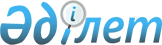 2019 жылға арналған Бірыңғай дистрибьютордан сатып алынатын тегін медициналық көмектің кепілдік берілген көлемінің шеңберінде және әлеуметтік медициналық сақтандыру жүйесінде дәрілік заттардың, медициналық бұйымдардың тізімін бекіту туралыҚазақстан Республикасы Денсаулық сақтау министрінің 2018 жылғы 18 шiлдедегi № 434 бұйрығы. Қазақстан Республикасының Әділет министрлігінде 2018 жылғы 3 тамызда № 17264 болып тіркелді.
      Ескерту. Бұйрықтың тақырыбы жаңа редакцияда – ҚР Денсаулық сақтау министрінің 27.04.2019 № ҚР ДСМ-55 (алғашқы ресми жарияланған күнінен кейін күнтізбелік он күн өткен соң қолданысқа енгізіледі) бұйрығымен.
      "Халық денсаулығы және денсаулық сақтау жүйесі туралы" 2009 жылғы 18 қыркүйектегі Қазақстан Республикасы Кодексінің 7-бабы 1-тармағының 68) тармақшасына сәйкес БҰЙЫРАМЫН:
      1. Осы бұйрыққа қосымшаға сәйкес 2019 жылға арналған Бірыңғай дистрибьютордан сатып алынатын тегін медициналық көмектің кепілдік берілген көлемінің шеңберінде және әлеуметтік медициналық сақтандыру жүйесінде дәрілік заттардың, медициналық бұйымдардың тізімі бекітілсін.
      Ескерту. 1-тармақ жаңа редакцияда – ҚР Денсаулық сақтау министрінің 27.04.2019 № ҚР ДСМ-55 (алғашқы ресми жарияланған күнінен кейін күнтізбелік он күн өткен соң қолданысқа енгізіледі) бұйрығымен.


      2. Қазақстан Республикасы Денсаулық сақтау министрлігінің Фармация комитеті Қазақстан Республикасының заңнамасында белгіленген тәртіппен:
      1) осы бұйрықты Қазақстан Республикасы Әділет министрлігінде мемлекеттік тіркеуді;
      2) осы бұйрықты мемлекеттік тіркеген күннен бастап күнтізбелік он күннің ішінде қазақ және орыс тілдеріндегі қағаз және электрондық түрдегі оның көшірмесін Қазақстан Республикасының нормативтік құқықтық актілерінің Эталондық бақылау банкінде ресми жариялау және қосу үшін "Республикалық құқықтық ақпарат орталығы" шаруашылық жүргізу құқығындағы республикалық мемлекеттік кәсіпорнына жіберуді;
      3) осы бұйрықты ресми жарияланғаннан кейін Қазақстан Республикасы Денсаулық сақтау министрлігінің интернет-ресурсында орналастыруды;
      4) осы бұйрықты мемлекеттік тіркегеннен кейін он жұмыс күні ішінде Қазақстан Республикасы Денсаулық сақтау министрлігінің Заң қызметі департаментіне осы тармақтың 1), 2) және 3) тармақшаларында көзделген іс-шаралардың орындалуы туралы мәліметтерді ұсынуды қамтамасыз етсін.
      3. Осы бұйрықтың орындалуын бақылау Қазақстан Республикасының Денсаулық сақтау вице-министрі А.В. Цойға жүктелсін.
      4. Осы бұйрық алғашқы ресми жарияланған күнінен кейін күнтізбелік он күн өткен соң қолданысқа енгізіледі. Амбулаториялық және стационарлық деңгейлерде тегін медициналық көмектің кепілдік берілген көлемінің шеңберінде және міндетті әлеуметтік медициналық сақтандыру жүйесінде 2019 жылға арналған Бірыңғай дистрибьюторда сатып алуға жататын дәрілік заттар мен медициналық бұйымдардың тізімі
      Ескерту. Тізімнің тақырыбы жаңа редакцияда – ҚР Денсаулық сақтау министрінің 27.04.2019 № ҚР ДСМ-55 (алғашқы ресми жарияланған күнінен кейін күнтізбелік он күн өткен соң қолданысқа енгізіледі) бұйрығымен.

      Ескерту. Тізімге өзгеріс енгізілді – ҚР Денсаулық сақтау министрінің 26.12.2018 № ҚР ДСМ-46 (алғашқы ресми жарияланған күнінен кейін күнтізбелік он күн өткен соң қолданысқа енгізіледі); 27.04.2019 № ҚР ДСМ-55 (алғашқы ресми жарияланған күнінен кейін күнтізбелік он күн өткен соң қолданысқа енгізіледі) бұйрықтарымен. Амбулаториялық деңгейде медициналық көмек көрсету үшін ғана 2019 жылға арналған Бірыңғай дистрибьютордан сатып алуға жататын дәрілік заттар мен медициналық бұйымдардың тізімі
      Ескерту. Тізімнің тақырыбы жаңа редакцияда – ҚР Денсаулық сақтау министрінің 27.04.2019 № ҚР ДСМ-55 (алғашқы ресми жарияланған күнінен кейін күнтізбелік он күн өткен соң қолданысқа енгізіледі) бұйрығымен.

      Ескерту. Тізімге өзгеріс енгізілді – ҚР Денсаулық сақтау министрінің 26.12.2018 № ҚР ДСМ-46 (алғашқы ресми жарияланған күнінен кейін күнтізбелік он күн өткен соң қолданысқа енгізіледі); 27.04.2019 № ҚР ДСМ-55 (алғашқы ресми жарияланған күнінен кейін күнтізбелік он күн өткен соң қолданысқа енгізіледі) бұйрықтарымен. Амбулаториялық және стационарлық деңгейлерде тегін медициналық көмектің кепілдік берілген көлемі шеңберінде және міндетті әлеуметтік медициналық сақтандыру жүйесінде 2019 жылға арналған Бірыңғай дистрибьюторда сатып алуға жататын медициналық бұйымдардың тізімі
      Ескерту. Тізімнің тақырыбы жаңа редакцияда – ҚР Денсаулық сақтау министрінің 27.04.2019 № ҚР ДСМ-55 (алғашқы ресми жарияланған күнінен кейін күнтізбелік он күн өткен соң қолданысқа енгізіледі) бұйрығымен.

      Ескерту. Тізімге өзгеріс енгізілді – ҚР Денсаулық сақтау министрінің 26.12.2018 № ҚР ДСМ-46 (алғашқы ресми жарияланған күнінен кейін күнтізбелік он күн өткен соң қолданысқа енгізіледі); 27.04.2019 № ҚР ДСМ-55 (алғашқы ресми жарияланған күнінен кейін күнтізбелік он күн өткен соң қолданысқа енгізіледі) бұйрықтарымен.
       * Таблеткаларға: таблетка, қабықпен қапталған таблетка, үлбірлі қабықпен қапталған таблетка, ішекте еритін қабықпен қапталған таблетка, ыдырайтын таблетка, соруға арналған таблетка, көпіршитін таблетка, ұзақ әсер ететін таблетка жатады.
       * Ұзақ әсер ететін таблеткаға: ұзақ әсер ететін таблетка, таблетка ретард, ұзақ уақыт босайтын таблетка, босауы модицикацияланған таблетка, ұзақ уақыт босатылатын таблетка, баяу босатылатын таблетка, босауы бақыланатын таблетка жатады.
       * Капсулаға: капсула, қатты капсула, ішекте еритін капсула, ұзақ әсер ететін капсула жатады.
       * Ұзақ әсер ететін капсулаға: ұзақ әсер ететін капсула, ұзақ уақыт босайтын капсула, капсула ретард, босауы модицикацияланған капсула, ұзақ уақыт босатылатын капсула, баяу босатылатын капсула, босауы бақыланатын капсула жатады.
       **жекелеген ауруларда қолдануға арналған 
       *** барлық жаңада анықталған пациенттер үшін және істен шыққан помпасы бар пациенттер үшін помпа тегін беріледі. 
       **** олар жоқ болмаған кезде 10 жылға дейінгі мерзіммен отандық өндірушілермен берудің ұзақ мерзімді шартын жасауға болады. 
      (Қ) – сатып алу фармацевтикалық көрсетілетін қызметтер шеңберінде мүмкін.
       ***** жеткізу медициналық ұйымдарға қажеттілікке сәйкес шығару нысанында жүзеге асырылады.
					© 2012. Қазақстан Республикасы Әділет министрлігінің «Қазақстан Республикасының Заңнама және құқықтық ақпарат институты» ШЖҚ РМК
				
      Қазақстан Республикасының
Денсаулық сақтау министрі 

Е. Біртанов
Қазақстан Республикасы
Денсаулық сақтау
министрінің
18 шілдедегі 2018 жылғы
№ 434 бұйрығына
қосымша
№
АТХ Коды
Дәрілік заттың атауы (Халықаралық патенттелмеген атауы немесе құрамы)****
Сипаттамасы
Өлшем бірлігі – бір дана (ампула, таблетка, капсула, құты, бөтелке, контейнер, жиынтық, жұп, қаптама, жиын, литр, шприц, шприц-қалам)*
Шекті бағасы
1
L01XX02
L-аспарагиназа
вена ішіне және бұлшықет ішіне енгізуге ерітіндіні дайындауға арналған лиофилизат 10 000 ХБ
құты
29 159,47
2
J05AF06
Абакавир
ішке қабылдауға арналған ерітінді 20 мг/мл, 240 мл (диспансерлік есепте тұрған балалар 18 жасқа толғанға дейін бір өндірушінің дәрілік препараттарын қабылдайды)
құты
20 726,60
3
J05AF06
Абакавир
таблетка, 300 мг
таблетка
609,03
4
J05AF06
Абакавир 
таблетка, 300 мг (диспансерлік есепте тұрған балалар 18 жасқа толғанға дейін бір өндірушінің дәрілік препараттарын қабылдайды)
таблетка
641,08
5
J05AR02
Абакавир+Ламивудин
таблетка, 600 мг/300мг (диспансерлік есепте тұрған балалар 18 жасқа толғанға дейін бір өндірушінің дәрілік препараттарын қабылдайды)
таблетка
1 412,50
6
J05AR02
Абакавир+ Ламивудин
таблетка, 600 мг/300мг
таблетка
988,75
7
J05AR04
Абакавир+Ламивудин+Зидовудин
таблетка, 300 мг/150мг/300 мг
таблетка
1 293,35
8
L02BX03
Абиратерон
таблетка, 250 мг
таблетка
9 991,31
9
L04AB04
Адалимумаб
инъекцияға арналған ерітінді 40 мг/0,8 мл
шприц
241 285,00
10
J07AJ52
Құрамында жасушасыз көкжөтелдік компоненті бар абсорцияланған көкжөтелдік-дифтериялық-сіреспеге қарсы вакцина****
жасушасыз көкжөтелдік-дифтериялық-сіреспеге қарсы сұйық абсорцияланған вакцина, 1 дозалық
доза
5 665,65
11
J07AM51
Құрамында антигендер төмендетілген абсорцияланған тазартылған дифтериялық-сіреспеге қарсы анатоксин****
 құрамында антигендер төмендетілген тазартылған дифтериялық-сіреспеге қарсы сұйық анатоксин, инъекцияға арналған суспензия 
доза
47,20
12
J01FA10
Азитромицин
таблетка, 125 мг
таблетка
143,11
13
J01FA10
Азитромицин
таблетка/капсула, 250 мг
таблетка/капсула
133,41
14
J01FA10
Азитромицин
таблетка/капсула, 500 мг
таблетка /капсула
357,42
15
V01AA20
Туберкулезді рекомбинантты аллерген****
тері ішіне енгізуге арналған ерітінді 3 мл-дан (30 доза)
құты
16 226,56
16
C01EA01
Алпростадил
инфузия үшін ерітіндігі дайындауға арналған лиофилизат/концентрат 20 мкг
ампула
3 910,95
17
B01AD02
Алтеплаза
венаішілік инфузияға ерітіндігі дайындауға арналған лиофилизацияланған ұнтақ 50 мг
құты
145 714,65
18
B05AA01
Альбумин****
инфузияға арналған ерітінді 10%, 20 мл
құты
2 768,23
19
B05AA01
Альбумин
инфузияға арналған ерітінді 10%, 50 мл
құты
6 197,64
20
B05AA01
Альбумин 
инфузияға арналған ерітінді 20%, 100 мл
құты
27 064,10
21
R05CB06
Амброксол
инъекцияға арналған ерітінді 15 мг/2 мл
ампула
118,24
22
J01GB06
Амикацин
инъекцияға арналған ерітінді 500 мг/2 мл немесе инъекция үшін ерітінді дайындауға арналған ұнтақ, 0,5 г
құты
194,99
23
B02AA01
Аминокапрон қышқылы 
инфузияға арналған ерітінді 5%, 100 мл
бөтелке/ контейнер
339,43
24
R03DA05
Аминофиллин
инъекцияға арналған ерітінді 2,4%, 5 мл
ампула
17,4
25
C01BD01
Амиодарон
инъекцияға арналған ерітінді 150 мг/3 мл
ампула
111,01
26
N05AL05
Амисульприд
 ішке қабылдауға арналған ерітінді 100 мг/мл, 60 мл 
құты
15 566,07
27
N05AL05
Амисульприд
таблетка, 200 мг
таблетка
374,04
28
N05AL05
Амисульприд
таблетка, 400 мг
таблетка
427,22
29
N06AA09
Амитриптилин
таблетка/драже, 25 мг
таблетка /драже
4,54
30
C08CA01
Амлодипин
таблетка/капсула, 10 мг
таблетка/капсула
73,21
31
C08CA01
Амлодипин
таблетка/капсула, 5 мг
таблетка/капсула
40,13
32
C07FB07
Амлодипина бесилат+Бисопролола фумарат
таблетка, 5 мг/5 мг
таблетка
68,75
33
J01CA04
Амоксициллин****
ішке қабылдау үшін суспензия дайындауға арналған ұнтақ/түйіршектер 250 мг
құты
327,94
34
J01CA04
Амоксициллин****
таблетка/капсула, 500 мг
таблетка/капсула
22,09
35
J01CR02
Амоксициллин+Клавуланова қышқылы****
пероральді суспензия дайындауға арналған ұнтақ 457 мг/5 мл
құты
967,54
36
J01CR02
Амоксициллин+ Клавуланова қышқылы
инъекция үшін ерітінді дайындауға арналған ұнтақ, 600 мг
құты
290,77
37
J01CR02
Амоксициллин+ Клавуланова қышқылы
таблетка, 500 мг/125 мг
таблетка
67,58
38
J01CA01
Ампициллин****
инъекция үшін ерітінді дайындауға арналған ұнтақ 500 мг
құты
29,26
39
L02BG03
Анастрозол
таблетка, 1 мг
таблетка
99,68
40
B02BD03
Антиингибиторлық коагулянтты кешен****
инфузия үшін ерітінді дайындауға арналған лиофилизат 1000 ӘБ
құты
319 509,23
41
B02BD03
Антиингибиторлық коагулянтты кешен ****
инфузия үшін ерітінді дайындауға арналған лиофилизат 500 ӘБ
құты
154 930,37
42
J07BG01
Антирабиялық вакцина, концентрацияланған ****
 антирабиялық культуралды тазартылған концентрацияланған инактивтендірілген вакцина, ампуладағы немесе 1 шприцтік дозадағы лиофилизат. Вакцинаның әрбір ампуласына немесе құтысына еріткіш қоса беріледі. 
құты/ ампула
1 286,29
43
J06AA06
Антирабиялық иммуноглобулин (сарысу)****
 мөлдір немесе аздап бұлыңғырланатын түссіз немесе аздап сарғыш реңді сұйықтық. Шығарылу түрі –5 немесе 10 мл-ден ампулалар немесе құтылар 
литр
712 620,00
44
A04AD12
Апрепитант
капсула, 125 мг
капсула
7 506,78
45
A04AD12
Апрепитант
капсула, 80 мг
капсула
7 017,11
46
B02AB01
Апротинин
 инфузияға арналған ерітінді 10 000 КИЕ/мл, 10 мл 
ампула
1 226,32
47
A11GA01
Аскорбин қышқылы
ішке қабылдауға арналған тамшыдәрі 100 мг/мл, 30 мл
құты
390,54
48
A11GA01
Аскорбин қышқылы
инъекцияға арналған ерітінді 5%, 2 мл
ампула
13,68
49
G02CX01
Атоcибан****
инфузия үшін ерітінді дайындауға арналған концентрат 7,5 мг/мл 5 мл
құты
36 816,88
50
G02CX01
Атоcибан****
инъекцияға арналған ерітінді 7,5 мг/мл 0,9 мл
құты
12 095,93
51
C10AA05
Аторвастатин
таблетка, 10 мг
таблетка
24,51
52
M03AC04
Атракурий безилат
инъекцияға арналған ерітінді 25 мг/2,5 мл
ампула
455,06
53
M01AB16
Ацеклофенак
таблетка, 100 мг
таблетка
54,85
54
S01EC01
Ацетазоламид
таблетка, 250 мг
таблетка
30,89
55
B01AC06
Ацетилсалицил қышқылы
таблетка, 100 мг
таблетка
7,35
56
J05AB01
Ацикловир
таблетка, 200 мг
таблетка
16,96
57
J05AB01
Ацикловир
таблетка, 400 мг
таблетка
33,55
58
J05AB01
Ацикловир
таблетка, 800 мг
таблетка
53,2
59
L01XC07
Бевацизумаб
инфузия үшін ерітінді дайындауға арналған концентрат 100 мг/4 мл
құты
105 817,14
60
L01XC07
Бевацизумаб
 инфузия үшін ерітінді дайындауға арналған концентрат 400 мг/16 мл 
құты
398 856,36
61
J04AK05
Бедаквилин
таблетка 100 мг
таблетка
141,08
62
R03BA01
Беклометазон
ингаляцияға арналған дозаланған аэрозоль 100 мкг/доза, 200 доза, терең тыныс алған кезде белсенді жұмыс істейді
Баллон
5 576,64
63
R03BA01
Беклометазон
ингаляцияға арналған дозаланған аэрозоль 250 мкг/доза, 200 доза, терең тыныс алған кезде белсенді жұмыс істейді
баллон
7 274,19
64
J01CE01
Бензилпенициллин****
инъекция үшін ерітінді дайындауға арналған ұнтақ 1 000 000 ӘБ
құты
28,37
65
H02AB01
Бетаметазон****
инъекцияға арналған суспензия, 1 мл
шприц/ампула
1 367,48
66
L02BB03
Бикалутамид
таблетка, 150 мг
таблетка
502,68
67
L02BB03
Бикалутамид
таблетка, 50 мг
таблетка
156,95
68
C07AB07
Бисопролол
таблетка, 10 мг
таблетка
7,71
69
C07AB07
Бисопролол
таблетка, 5 мг
таблетка
5,44
70
L01XX32
Бортезомиб****
вена ішіне енгізу үшін ерітіндіні дайындауға арналған лиофилизат, 1 мг
Құты
109 567,83
71
L01XC12
Брентуксимаб
инфузия үшін ерітіндіге арналған концентратты дайындауға арналған ұнтақ, 50 мг
құты
1 191 480,76
72
G02CB01
Бромокриптин****
таблетка, 2,5 мг
таблетка
61,77
73
R03BA02
Будесонид
дозаланған ингаляцияға арналған суспензия 0,25 мг/мл 2 мл 
ампула
568,77
74
R03BA02
Будесонид
дозаланған ингаляцияға арналған суспензия 0,5 мг/мл 2 мл
ампула
705,67
75
N01BB01
Бупивакаин
Инъекцияға арналған ерітінді 0,5%
ампула
106,53
76
J07CA09
Рекомбинатты В гепатитіне қарсы вакцинамен біріктірілген дифтериялық-сіреспелік жасушасыз көкжөтелдік вакцина, b типті гемофильді инфекцияға қарсы вацина және белсенсіздендірілген полиомиелитке қарсы вакцина****
біріктірілген, вакцина құрамында: дифтериялық-сіреспелік жасушасыз көкжөтелдік компоненті бар, вирустық В гепатиті, белсенсіздендірілген полиомиелит, b типті гемофильді инфекция, 1 дозадан 
доза
15 412,34
77
J07CA06
Рекомбинатты В гепатитіне қарсы вакцинамен біріктірілген дифетриялық-сірепселік жасушасыз көкжөтелдік вакцина, b типті гемофильді инфекцияға қарсы вацина және белсенсіздендірілген полиомиелитке қарсы вакцина****
біріктірілген, вакцина құрамында: дифтериялық-сіреспелік жасушасыз көкжөтелдік компоненті бар, вирустық В гепатиті, белсенсіздендірілген полиомиелит, b типті гемофильді инфекция, 1 дозадан
доза
6 094,75
78
J07AP
Сүзекке қарсы вакцина **(****)
 ВИ-антигенімен байытылған вакцина, 1; 5 немесе 10 дозадан ампулаларда немесе құтыларда шығарылады 
доза
1 022,85
79
J07BC01
"В" (ВГВ) вирустық гепатитке қарсы, рекомбинантты****
құтыда бұлшықет ішіне енгізуге арналған суспензия, 1,0 мл немесе құтыда балаларға арналған 2 құтыда шығарылады. Вакцинаны шығару бойынша өндіріс Дүниежүзілік денсаулық сақтау ұйымымен (бұдан әрі – ДДҰ) сертификацияланған болуы тиіс. 
доза
420
80
J07BB02
Тұмауды профилактикасына арналған вакцина
белсенсіздендірілген вакцина, штаммдардың құрамы алдағы эпид.маусымды ескере отырып тұмау вирусының айналысын назарға ала отырып ДДҰ ұсынымдарына сәйкес болуы тиіс. Шприцтегі инъекцияға арналған суспензия 1 доза/0,5 мл
доза/шприц
871,52
81
J07BA01
Кене энцефалитіне қарсы вакцина, концентрацияланған, инактивтендірілген****
 культуралық, тазартылған, белсенсіздендірілген бұлшықет ішіне енгізуге арналған, құрамында белсенсіздендірілген кене энцефалиті вирусының антигені бар, ампулада немесе құтыда 
доза
2 115,18
82
J07BD52
Қызылшаға, қызамыққа және паротитке қарсы вакцина****
қызылша, қызамық және паротит вирусыныңтіріаттенирленгенштаммдардантұратынлиофилизизацияланған вакцина. Шығару түрі– еріткіш пен жиынтықта 1 дозадағы құты. Вакцинаны шығару бойынша өндіріс ДДҰ-мен сертификатталуы тиіс.
доза
1215,33
83
J07AL02
Пневмококк инфекциясына қарсы вакцина 
 13 серотипті пневмококктан тұратын полисахаридті коньюгацияланған адсорбцияланған инактивтендірілген сұйық. Шығару түрі – 1 дозадан. Вакцинаны шығару бойынша өндіріс ДДҰ сертикациялануы тиіс. 
шприц/ доза
9 220,74
84
JO7BF
Ішуге арналған полиомилитке қарсы вакцина
тірі, ішуге арналған, құрамында полиомелит вирустарының әлсіреген штамдары бар - 1,3 (бивалентті). Шығар түрі – 10; 20 дозалық құтыда, тамызық немесе пластмасс тамшуыр құтымен жиынтықта
доза
72,57
85
J07AN01
Туберкулезге қарсы вакцина
 тірі, лиофилдьді кептірілген. Шығару түріа-тері ішіне енгізуге арналған 20 дозадан ампула немесе құтыда. Қазақстанда қолдану тәжірибесі 1 жылдан кем емес. Вакцинаны шығару бойынша өндіріс ДДҰ сертикациялануы тиіс. 
доза
96,9
86
J07AK
Обалық тірі құрғақ вакцина****
 обырлық микробтың вакциналық штаммның тірі культурасы болып табылады. Шығару түрі - құты 10 дозадан. Вакцинаға еріткіш және дозаның санына сәйкес скарификаторлар қоса беріледі. 
доза
294,59
87
J05AB11
Валацикловир
таблетка, 500 мг
таблетка
300,33
88
N03AG01
Вальпрой қышқылы
капсула, 150 мг
капсула
18,38
89
N03AG01
Вальпрой қышқылы
таблетка/капсула, 500 мг
таблетка/ капсула
97,94
90
N03AG01
Вальпрой қышқылы
инъекцияға арналған ерітінді 100 мг/мл
ампула
1 515,00
91
N03AG01
Вальпрой қышқылы
таблетка, 300 мг
таблетка
28,92
92
N03AG01
Вальпрой қышқылы
ұзақ әсер ететін түйіршіктер, 250 мг
пакет
64,96
93
N03AG01
Вальпрой қышқылы
ұзақ әсер ететін түйіршіктер, 500 мг
пакет
122,71
94
N03AG01
Вальпрой қышқылы ****
шәрбат, 150 мл
құты
1 540,17
95
N03AG01
Вальпрой қышқылы
ішуге арналған тамшыдәрі 100 мл-дан
құты
1 844,54
96
J01XA01
Ваномицин
инфузия үшін ерітінді дайындауға арналған ұнтақ/лиофилизат, 1000 мг
құты 
1606,45
97
N06AX16
Венлафаксин
таблетка/капсула, 150 мг
таблетка/ капсула
131,3
98
N06AX16
Венлафаксин
таблетка/капсула, 75 мг
таблетка/ капсула
82,95
99
L01CA04
Винорелбин
 инфузия үшін ерітінді дайындауға арналған концентрат 10 мг/мл 
құты
5 252,18
100
V08CA09
Гадобутрол
вена ішіне енгізуге арналған ерітінді 1 ммоль/мл, 15 мл
құты
33 450,15
101
V08CA09
Гадобутрол
вена ішіне енгізуге арналған ерітінді 1 ммоль/мл, 7,5 мл
шприц
17 179,71
102
V08CA01
Гадопентет қышқылы
вена ішіне енгізуге арналған ерітінді, 15 мл
құты
8 249,04
103
N06DA04
Галантамин****
инъекцияға арналған ерітінді, 10 мг/мл
ампула
381,54
104
N06DA04
Галантамин****
инъекцияға арналған ерітінді, 2,5 мг/мл
ампула
104,48
105
N06DA04
Галантамин****
инъекцияға арналған ерітінді, 5 мг/мл
ампула
195,25
106
N06DA04
Галантамин
 таблетка, 5 мг 
таблетка
82,48
107
N05AD01
Галоперидол
инъекцияға арналған майлы ерітінді, 50мг/мл 1 мл
ампула
379,62
108
N05AD01
Галоперидол
инъекцияға арналған ерітінді, 5 мг/мл, 1 мл
ампула
52,67
109
N01AB01
Галотан****
ингаляциялық наркозға арналған сұйықтық, 250 мл
құты
10 186,40
110
A16AB08
Галсульфаза
инфузия үшін ерітінді дайындауға арналған концентрат, 1 мг/мл
құты
693 012,10
111
L01BC05
Гемцитабин
инфузия үшін ерітінді дайындауға арналған лиофилизацияланған ұнтақ, 1000 мг
құты
5 790,79
112
L01BC05
Гемцитабин
инфузия үшін ерітінді дайындауға арналған лиофилизацияланған ұнтақ, 200 мг
құты
1 877,05
113
J01GB03
Гентамицин
инъекцияға арналған ерітінді 4%, 2,0 мл
ампула
14,4
114
B01AB01
Гепарин
инъекциялық ерітінді 5000 МБ/мл, 5 мл
құты/ ампула
1350,97
115
L01XE02
Гефитиниб
таблетка, 250 мг
таблетка
4 828,34
116
H02AB09
Гидрокортизон
инъекцияға арналған суспензия (микрокристаллды) 2,5%, 5 мл
құты
484,85
117
L01XX05
Гидроксикарбамид
капсула, 500 мг
капсула
89,41
118
B05AA07
Гидроксиэтилкрахмал (пентакрахмал)
инфузияға арналған ерітінді 10%, 500 мл
құты
3 745,15
119
C03AA03
Гидрохлоротиазид
таблетка, 100 мг
таблетка
44,25
120
L03AX13
Глатирамера ацетат
тері астына енгізуге арналған ерітінді 20 мг/1 мл
шприц
8 474,12
121
A10BB09
Гликлазид
таблетка, 60 мг
таблетка
27,74
122
A10BB09
Гликлазид
таблетка, 80 мг
таблетка
10,58
123
A10BB12
Глимепирид
таблетка, 1 мг
таблетка
22,47
124
A10BB12
Глимепирид
таблетка, 2 мг
таблетка
34,48
125
A10BB12
Глимепирид
таблетка, 3 мг
таблетка
53,03
126
A10BB12
Глимепирид
таблетка, 4 мг
таблетка
62,73
127
A10BB12
Глимепирид
таблетка, 6 мг
таблетка
118,31
128
A10BD02
Глимепирид+ Метформин
таблетка, 2/500 мг
таблетка
64,07
129
L02AE03
Гозерелин
ұзақ әсер ететін тері астына енгізуге арналған имплантат, 10,8 мг
шприц- аппликатор
132 550,00
130
L02AE03
Гозерелин
ұзақ әсер ететін тері астына енгізуге арналған имплантат 3,6 мг
шприц- аппликатор
44 400,00
131
L04AB06
Голимумаб
инъекцияға арналған ерітінді 50 мг/0,5 мл
шприц
245 192,64
132
B02BC30
Гемостатикалық сорғыш
құрамында фибриноген, тромбин бар, көлемі 2,5*3,0
дана
13 630,47
133
B02BC30
Гемостатикалық сорғыш
құрамында фибриноген, тромбин бар, көлемі 4,8*4,8
дана
31 100,81
134
B02BC30
Гемостатикалық сорғыш
құрамында фибриноген, тромбин бар, көлемі 9,5*4,8
дана
55 213,75
135
L01XE06
Дазатиниб****
таблетка, 50 мг
таблетка
13 491,52
136
L01XE06
Дазатиниб****
таблетка, 70 мг
таблетка
15 044,96
137
L01AX04
Дакарбазин
инъекция және инфузия үшін ерітінді дайындауға арналған ұнтақ/лиофилизат, 200 мг
құты
2 305,02
138
L01AX04
Дакарбазин
инъекция және инфузия үшін ерітінді дайындауға арналған ұнтақ/лиофилизат, 500 мг
құты
6 591,20
139
B03XA02
Дарбэпоэтин альфа
инъекцияға арналған ерітінді 20 мкг, алдын ала толтырылған шприцте 0,5 мл
шприц
17 908,80
140
B03XA02
Дарбэпоэтин альфа
инъекцияға арналған ерітінді 30 мкг, алдын ала толтырылған шприцте 0,3 мл
шприц
26 859,46
141
B03XA02
Дарбэпоэтин альфа
инъекцияға арналған ерітінді 500 мкг, алдын ала толтырылған шприцте 1,0 мл
шприц
316 629,48
142
J05AE10
Дарунавир
таблетка, 400 мг, препараттың әр 2 бірлігімен 100 мг Ритонавирдің 1 таблетка/капсула қосымша ұсынылады 
таблетка
2 005,11
143
J05AE10
Дарунавир
таблетка, 600 мг, с препараттың әр 2 бірлігімен 100 мг Ритонавирдің 1 таблетка/капсула қосымша ұсынылады
таблетка
2 641,81
144
J05AE10
Дарунавир
таблетка, 800 мг, препараттың әр бірлігімен 100 мг Ритонавирдің 1 таблетка/капсула қосымша беріледі
таблетка
3 253,33
145
J05AR14
Дарунавир + Кобицистат****
таблетка, 800 мг/150 мг
таблетка
2 770,00
146
L01DB02
Даунорубицин
инфузия үшін ерітінді дайындауға арналған ұнтақ, 20 мг
құты
5 713,89
147
L02BX02
Дегареликс
жиынтықта еріткіш бар инъекция үшін ерітінді дайындауға арналған лиофилизацияланған ұнтақ, 120 мг
құты
49 593,64
148
L02BX02
Дегареликс
жиынтықта еріткіш бар инъекция үшін ерітінді дайындауға арналған лиофилизацияланған ұнтақ, 80 мг
құты
43 951,32
149
H02AB02
Дексаметазон
инъекцияға арналған ерітінді 4 мг/мл, 1 мл
ампула
36,98
150
N05CM18
Дексмедетомидин
 инфузия үшін ерітінді дайындауға арналған концентрат 100 мкг/мл, 2 мл 
ампула
10 673,60
151
B05CX01
Декстроза
инъекцияға арналған ерітінді 40%, 10 мл
ампула
27,76
152
B05CX01
Декстроза
инъекцияға арналған ерітінді 40%, 5 мл
ампула
12,65
153
J04AK06
Деламанид
таблетка, 50 мг
таблетка
1227,25
154
M05BX04
Денозумаб****
тері астына енгізуге арналған ерітінді, 60 мг/мл
шприц
59 189,52
155
V03AC03
Деферазирокс****
таблетка, 500 мг
таблетка
7 714,34
156
L01BC08
Децитабин
инфузия үшін ерітінді дайындауға арналған лиофилизат, 50 мг
құты
426 730,49
157
M01AB05
Диклофенак натрий
инъекцияға арналған ерітінді 75 мг
ампула
21,14
158
V03AF06
Динатрий фолинаты
инъекцияға арналған ерітінді, 100 мг/2 мл
құты
6 034,97
159
V03AF06
Динатрий фолинаты
инъекцияға арналған ерітінді, 400 мг/8 мл
құты
24 143,78
160
N07BB01
Дисульфирам
таблетка, 500 мг
таблетка
35,79
161
R06AA02
Дифенгидрамин
инъекцияға арналған ерітінді 1%, 1 мл
ампула
6,49
162
J01AA02
Доксициклин
таблетка/капсула, 100 мг
таблетка/ капсула
14,80
163
L01DB01
Доксорубицин
инъекция үшін ерітінді дайындауға арналған лиофилизацияланған ұнтақ, 50 мг / инфузия үшін ерітінді дайындауға арналған концентрат 2 мг/мл, 25 мл/ Инъекцияға арналған ерітінді 2 мг/мл, 25 мл
құты
2 646,00
164
L01DB01
 Доксорубицин (пегилирленген) 
инфузия үшін ерітінді дайындауға арналған концентрат 2 мг/мл
құты
60 934,96
165
J05AX12
Долутегравир****
таблетка, 50 мг (диспансерлік есепте тұрған балалар 18 жасқа толғанға дейін бір өндірушінің дәрілік препараттарын қабылдайды)
таблетка
1 604,67
166
J05AX12
Долутегравир****
таблетка, 50 мг 
таблетка
1 604,67
167
A03FA03
Домперидон
таблетка, 10 мг
таблетка
16,24
168
C01CA04
Допамин
инъекция үшін ерітінді дайындауға арналған ерітінді/концентрат 4%, 5 мл
ампула
143,74
169
J01DH04
Дорипенем
 инфузия үшін ерітінді дайындауға арналған ұнтақ 500 мг 
құты
5 919,02
170
R05CB13
Дорназа-Альфа
ингаляцияға арналған ерітінді 2,5 мг/2,5 мл
құты
8 363,06
171
L01CD02
Доцетаксел
инфузия үшін ерітінді дайындауға арналған концентрат 20 мг/мл
құты
11 806,04
172
L01CD02
Доцетаксел
инфузия үшін ерітінді дайындауға арналған концентрат 80 мг
құты
41 182,00
173
N06AX21
Дулоксетин
капсула, 60 мг
капсула
268,35
174
G04CB02
Дутастерид
капсула, 0,5 мг
капсула
177,07
175
B03AE10
Құрғақ темір (II) сульфаты+ Аскорбин қышқылы
таблетка, 320 мг/60 мг
таблетка
14,81
176
B03AE10
Темір сульфаты (II) гептагидрат+ Аскорбин қышқылы****
шәрбат, 100 мл
құты
306,31
177
B03AA07
Темір сульфаты****
тамшыдәрі, 25 мл
құты
174,9
178
J05AF01
Зидовудин
капсула, 100 мг
капсула
110,82
179
J05AF01
Зидовудин
капсула, 100 мг (диспансерлік есепте тұрған балалар 18 жасқа толғанға дейін бір өндірушінің дәрілік препараттарын қабылдайды)
капсула
116,65
180
J05AF01
Зидовудин
Таблетка, 300 мг
таблетка
28,63
181
J05AF01
Зидовудин****
Дозаланған құрылғысы бар ішке қабылдауға арналған ерітінді 10 мг/мл (50 мг/5 мл) 200 мл (диспансерлік есепте тұрған балалар 18 жасқа толғанға дейін бір өндірушінің дәрілік препараттарын қабылдайды)
құты
6 109,04
182
J05AR01
Зидовудин+Ламивудин
таблетка, 300 мг/150 мг
таблетка
788,94
183
J05AR01
Зидовудин+Ламивудин
таблетка, 300 мг/150 мг (диспансерлік есепте тұрған балалар 18 жасқа толғанға дейін бір өндірушінің дәрілік препараттарын қабылдайды)
таблетка
717,92
184
M05BA08
Золедрон қышқылы
инфузия үшін ерітінді дайындауға арналған концентрат 4 мг/5 мл/вена ішіне енгізу үшін ерітінді дайындауға арналған лиофилизацияланған ерітінді 4 мг
құты
10 323,10
185
M05BA08
Золедрон қышқылы
инфузияға арналған ерітінді 5 мг/100 мл
құты
116 880,75
186
C01EB17
Ивабрадин****
 таблетка, 5 мг 
таблетка
62,54
187
C01EB17
Ивабрадин****
таблетка, 7,5 мг
таблетка
62,54
188
A16AB09
Идурсульфаза
инъекция үшін ерітінді дайындауға арналған концентрат 6 мг/3 мл
құты
1 088027,59
189
J04AC01
Изониазид
инъекцияға арналған ерітінді 10%, 5 мл
ампула
61,6
190
J04AC01
Изониазид
таблетка, 100 мг
таблетка
2,54
191
J04AC01
Изониазид
таблетка, 300 мг
таблетка
6,35
192
C01DA08
Изосорбида динитрат
аэрозоль/спрей 1,25 мг/1 доза, 300 доз 15 мл
құты
1 497,08
193
C01DA08
Изосорбида динитрат
инфузия үшін ерітінді дайындауға арналған концентрат 1 мг/мл, 10 мл
ампула
303,57
194
C01DA08
Изосорбида динитрат
таблетка, 20 мг
таблетка
12,19
195
C01DA08
Изосорбида динитрат
таблетка, 40 мг
таблетка
16,25
196
N01AB06
Изофлуран
ингаляциялық наркозға арналған сұйықтық 100 мл
құты
14 380,80
197
N01AB06
Изофлуран
ингаляциялық наркозға арналған сұйықтық, 250 мл
құты
27 563,20
198
L01XE01
Иматиниб
таблетка/капсула, 100 мг
таблетка/капсула
5 575,42
199
A16AB02
Имиглюцераза
инфузия үшін ерітінді дайындауға арналған лиофилизат 400 ӘБ
құты
444 146,84
200
J01DH51
Имипенем+Циластатин
инфузия үшін ерітінді дайындауға арналған ұнтақ, 500 мг/500 мг
құты
5 847,75
201
L04AA04
Антитимоцитарлі иммуноглобулин ****
инфузия үшін ерітінді дайындауға арналған лиофилизат, 25 мг
құты
65 889,28
202
J06BB12
Кене энцефалитіне қарсы иммуноглобулин ****
 Жылқы қанының сарысуынан, гипериммунизацияланған кене энцефалиті немесе донор сарысуынан дайындалған
литр
7 285 410,00
203
J06BA02
Адамның иммуноглобулині қалыпты
10% Инфузияға арналған ерітінді, 100 мл
құты
212 289,44
204
J07BC
А гепатитіне қарсы инактивтендірілген вакцина
Құтыдағы инъекция үшін суспензия 1 доза/0,5 мл
құты
4 968,79
205
C03BA11
Индапамид
Таблетка/капсула, 2,5 мг
Таблетка/капсула
12,9
206
A10AB05
Аспарт инсулині
 0,5 ӘБ қадамымен 75 картриджге есептегенде шприц-қаламмен жиынтықта 3мл-ден картриджде 100 б/мл ерітінді 
картридж
2 792,76
207
A10AB05
Аспарт инсулині
10мл құтыда 100 әб/мл ерітінді
құты
8 807,04
208
A10AB05
Аспарт инсулині
1ӘБ қадамымен 75 картриджге есептегенде шприц-қаламмен жиынтықта 3мл-ден картриджде 100 б/мл ерітінді. Картриджде емес толтырылған шприцте жеткізу мүмкін, бұл жағдайда инсулинге шприц-қалам керек емес
картридж/ шприц- қалам
2 792,76
209
A10AD05
Ұзақтығы орташа инсулинмен біріктірілімде екі фазалық инсулин аспарт (қысқа және орта уақыт бойы әсер ететін инсулинге ұқсастың араласуы)
1Б қадаммен 75 картриджге есептегенде шприц-қаламмен жиынтықта 3мл-ден картриджде 100 б/мл суспензия. Картриджде емес толтырылған шприцте жеткізу мүмкін, бұл жағдайда инсулинге шприц-қалам керек емес
картридж/ шприц- қалам
3 027,06
210
A10AЕ04
Инсулин гларгин
1ӘБ қадамымен 75 картриджге есептегенде шприц-қаламмен жиынтықта 3мл-ден картриджде 100 әб/мл суспензия. Картриджде емес толтырылған шприцте жеткізу мүмкін, бұл жағдайда инсулинге шприц-қалам керек емес
картридж/ шприц- қалам
3 040,64
211
A10AB06
Инсулин глулизин****
100 әб/мл 10,0 мл ерітінді
құты
8 158,73
212
A10AB06
Инсулин глулизин
3 мл-ден толтырылған шприц-қаламдағы 100 әб/мл
картридж/ шприц- қалам
1 990,56
213
A10AD01
Екі сатылы адами-гендік-инженериялық (30/70)
1Б қадаммен 75 картриджге есептегенде шприц-қаламмен жиынтықта 3мл-ден картриджде 100 б/мл суспензия. Картриджде емес толтырылған шприцте жеткізу мүмкін, бұл жағдайда инсулинге шприц-қалам керек емес
картридж/ шприц-қалам
1 165,13
214
A10AD01
Екі сатылы адами-гендік-инженериялық инсулин (30/70)****
құтыда 100 ӘБ/мл суспензия, 10 мл
құты
1 165,13
215
A10AE05
Инсулин детемир
0,5 ӘБ қадамымен 1 шприц-қаламның 75 картриджге есептегенде шприц-қаламмен жиынтықта 3мл-ден картриджде 100 әб/мл ерітінді
картридж
3 113,50
216
A10AE05
Инсулин детемир
1ӘБ қадамымен 1 шприц-қаламмен 75 картриджге есептегенде шприц-қаламмен жиынтықта 3мл-ден картриджде 100 әб/мл ерітінді. Картриджде емес толтырылған шприцте жеткізу мүмкін, бұл жағдайда инсулинге шприц-қалам керек емес
картридж/ шприц-қалам
3 113,50
217
A10AC01
Тәуліктік әсер ететін адами-гендік-инженериялық инсулин изофан (орташа)
0,5 ӘБ қадамымен 1 шприц-қаламмен 75 картриджге есептегенде шприц-қаламмен жиынтықта 3мл-ден картриджде 100 б/мл суспензия
картридж
748,27
218
A10AC01
Тәуліктік әсер ететін адами-гендік-инженериялық инсулин изофан (орташа)
1ӘБ қадаммен 1 шприц-қаламмен 75 картриджге есептегенде шприц-қаламмен жиынтықта 3мл-ден картриджде 100 әб/мл суспензия. Картриджде емес толтырылған шприцте жеткізу мүмкін, бұл жағдайда инсулинге шприц-қалам керек емес
картридж/ шприц-қалам
748,27
219
A10AC01
Тәуліктік әсер ететін адами-гендік-инженериялық инсулин изофан (орташа)
Құтыда 100 әб/мл суспензия,10 мл
құты
1 172,88
220
A10AB04
Инсулин лизпро****
Инъекцияға арналған ерітінді 100 ХБ/мл, 10 мл
құты
8 231,57
221
A10AB04
Инсулин лизпро
0,5 ӘБ қадамымен 1 шприц-қаламмен 75 картриджге есептегенде шприц-қаламмен жиынтықта 3мл-ден картриджде 100 б/мл ерітінді
картридж
2 389,09
222
A10AB04
Инсулин лизпро
1ӘБ қадамымен 1 шприц-қаламмен 75 картриджге есептегенде шприц-қаламмен жиынтықта 3 мл-ден картриджде 100 б/мл ерітінді. Картриджде емес толтырылған шприцте жеткізу мүмкін, бұл жағдайда инсулинге шприц-қалам керек емес
картридж/ шприц-қалам
2 389,09
223
A10AD04
Ұзақтығы орташа инсулинмен біріктірілімде екі фазалық инсулин лизпро (орташа және қысқа әсер ететін ұқсас инсулин қоспасы 25/75)
1ӘБ қадамымен 1 шприц-қаламмен 75 картриджге есептегенде шприц-қаламмен жиынтықта 3мл-ден картриджде 100 әб/мл ерітінді/суспензия. Картриджде емес толтырылған шприцте жеткізу мүмкін, бұл жағдайда инсулинге шприц-қалам керек емес
картридж/ шприц-қалам
2 721,22
224
A10AD04
Ұзақтығы орташа инсулинмен біріктірілімде екі фазалық инсулин лизпро (орташа және қысқа әсер ететін ұқсас инсулин қоспасы 50/50)
1ӘБ қадамымен 1 шприц-қаламмен 75 картриджге есептегенде шприц-қаламмен жиынтықта 3мл-ден картриджде 100 әб/мл ерітінді/суспензия. Картриджде емес толтырылған шприцте жеткізу мүмкін, бұл жағдайда инсулинге шприц-қалам керек емес
картридж/ шприц-қалам
2 721,22
225
A10AB01
Еритін адами-гендік-инженериялық инсулин
0,5 ӘБ қадамымен 1 шприц-қаламмен 75 картриджге есептегенде шприц-қаламмен жиынтықта 3мл-ден картриджде 100 б/мл ерітінді
картридж
689,87
226
A10AB01
Еритін адами-гендік-инженериялық инсулин
1ӘБ қадаммен 75 картриджге есептегенде шприц-қаламмен жиынтықта 3мл-ден картриджде 100 б/мл ерітінді. Картриджде емес толтырылған шприцте жеткізу мүмкін, бұл жағдайда инсулинге шприц-қалам керек емес
картридж/ шприц-қалам
689,87
227
A10AB01
Еритін адами-гендік-инженериялық инсулин
Құтыда 100 әб/мл ерітінді, 10 мл
құты
1 172,88
228
L03AB05
Интерферон-альфа 2b
18 млн. ХБ (3 млн. ХБ-ден 6 доза), инъекциялық ерітіндіні/инъецияға арналған ерітіндіні дайындауға арналған лиофилизацияланған ұнтақ
құты/ шприц-тюбик/ шприц-құты
28 149,14
229
L03AB07
 Интерферон бета -1a 
инъекцияға арналған ерітінді 44 мкг/0,5 мл
шприц
19 239,11
230
L03AB08
Интерферон бета-1b
еріткішпен жиынтықта теріс астына енгізуге арналған ерітінді үшін лиофилизат, 0,3 мг (9,6 млн. ХБ)
құты
17 115,71
231
L03AB07
Интерферон бета-1а
бұлшықет ішіне арналған ерітінді/ бұлшықет ішіне енгізу үшін ерітінді дайындауға арналған лиофилизат 30 мкг (6 млн. ХБ)
шприц/шприц-қалам
64 855,02
232
L04AB02
Инфликсимаб
вена ішіне енгізу үшін ерітінді дайындауға арналған концентратты дайындау үшін лиофилизацияланған ұнтақ, жүкті әйелдерде қолдану мүмкіндігі бар 100 мг
құты
155 584,40
233
L04AB02
Инфликсимаб
вена ішіне енгізу үшін ерітінді дайындауға арналған концентратты дайындау үшін лиофилизацияланған ұнтақ, 100 мг, биосимиляр
құты
132 747,84
234
C09CA04
Ирбесартан
таблетка, 150 мг
таблетка
72,11
235
L01XX19
Иринотекан
инфузия үшін ерітінді дайындауға арналған концентрат 100 мг/5 мл
құты
8 355,58
236
L01XX19
Иринотекан
инфузия ерітіндісін дайындауға арналған концентрат, 40 мг/2 мл
құты
6652,92
237
J02AC02
Итраконазол
таблетка/капсула, 100 мг
таблетка/ капсула
136,45
238
J02AC02
Итраконазол****
ішке қабылдауға арналған ерітінді, 10 мг/мл, 150 мл
құты
9 006,34
239
L01AA06
Ифосфамид****
вена ішіне енгізу үшін ерітінді дайындауға арналған ұнтақ, 500 мг
құты
5 482,32
240
L01AA06
Ифосфамид****
инъекция үшін ерітінді дайындауға арналған ұнтақ, 1000 мг
құты
10 249,56
241
L01AA06
Ифосфамид****
инъекция үшін ерітінді дайындауға арналған ұнтақ, 2000 мг
құты
15 230,47
242
V08AB02
Йогексол
инъекцияға арналған ерітінді 300 мг/мл, 50 мл
құты
4 676,60
243
V08AB02
Йогексол
инъекцияға арналған ерітінді 350 мг/мл, 100 мл
құты
9 236,88
244
V08AB02
Йогексол
инъекцияға арналған ерітінді 350 мг/мл, 20 мл
құты
2 257,67
245
V08AB02
Йогексол
инъекцияға арналған ерітінді 350 мг/мл, 50 мл
құты
4 894,96
246
V08AB09
Йодиксанол
инъекцияға арналған ерітінді 320 мг/мл, 100 мл
құты
12 815,34
247
V08AB09
Йодиксанол
инъекцияға арналған ерітінді 320 мг/мл, 20 мл
құты
3 099,51
248
V08AB09
Йодиксанол
инъекцияға арналған ерітінді 320 мг/мл, 50 мл
құты
7 059,87
249
V08AB05
Йопромид
инъекцияға арналған ерітінді 300 мг/мл, 100 мл
құты
11 696,69
250
V08AB05
Йопромид
инъекцияға арналған ерітінді, 300 мг/мл, 20 мл
құты
2 344,00
251
V08AB05
Йопромид
инъекцияға арналған ерітінді 300 мг/мл, 50 мл
құты
6 205,91
252
V08AB05
Йопромид
инъекцияға арналған ерітінді 370 мг/мл, 100 мл
құты
10 997,71
253
V08AB05
Йопромид
инъекцияға арналған ерітінді 370 мг/мл, 50 мл
құты
6 873,57
254
L01CD04
Кабазитаксел
инфузия үшін ерітінді дайындауға арналған концентрат 60 мг/1,5 мл еріткішпен жиынтықта 4,5 мл 
құты
1 256 551,72
255
B05XA01
Калий хлориді
вена ішіне енгізуге арналған ерітінді 40 мг/мл, 10 мл
ампула
68,83
256
V03AF03
Кальций фолинаты
инъекцияға арналған ерітінді 10 мг/мл, 5 мл / Вена ішіне және бұлшықет ішіне енгізу үшін ерітінді дайындауға арналған лиофилизат 50 мг
құты
1 863,42
257
B05XA07
Кальций хлориді
инъекцияға арналған ерітінді 10%, 5 мл
ампула
21,69
258
J01GB04
Канамицин****
инъекция үшін ерітінді дайындауға арналған ұнтақ 1000 мг
құты
63,01
259
C09CA06
Кандесартан
таблетка, 16 мг
таблетка
124,35
260
C09CA06
Кандесартан
таблетка, 4 мг
таблетка
38,63
261
C09CA06
Кандесартан
 таблетка, 8 мг 
таблетка
58,31
262
L01BC06
Капецитабин
таблетка, 500 мг
таблетка
285,1
263
J04AB30
Капреомицин
инъекция үшін ерітінді дайындауға арналған ұнтақ 1 г
құты
1 987,94
264
C09AA01
Каптоприл
таблетка, 25 мг
таблетка
2,13
265
N03AF01
Карбамазепин
таблетка, 200 мг
таблетка
7,46
266
H01BB03
Карбетоцин
инъекцияға арналған ерітінді 100 мкг/мл, 1 мл
ампула
10 233,29
267
J02AX04
Каспофунгин
инфузия үшін ерітінді дайындауға арналған лиофилизат 50 мг
құты
93 823,65
268
N05AH04
Кветиапин
таблетка, 100 мг
таблетка
43,62
269
N05AH04
Кветиапин
таблетка, 200 мг
таблетка
173,02
270
N01AX03
Кетамин****
инъекцияға арналған ерітінді 500 мг/10 мл
құты
471,55
271
J02AB02
Кетоконазол
таблетка, 200 мг
таблетка
45,74
272
M01AE03
Кетопрофен****
капсула, 50 мг
капсула
31,27
273
M01AE03
Кетопрофен
инъекцияға арналған ерітінді, 100 мг/2 мл
ампула
95,67
274
M01AE03
Кетопрофен
таблетка, 100 мг
таблетка
23,69
275
M01AE03
Кетопрофен
капсула, 150 мг
капсула
62,11
276
M01AB15
Кеторолак
бұлшықет инъекциясына арналған ерітінді 30 мг/мл, 1 мл
ампула
23,49
277
R06AX17
Кетотифен
таблетка, 1 мг
таблетка
4,79
278
J01FA09
Кларитромицин
инфузия үшін ерітінді дайындауға арналған лиофилизацияланған ұнтақ, 500 мг
құты
3 450,61
279
J01FA09
Кларитромицин
таблетка, 500 мг
таблетка
208,06
280
J01FA09
Кларитромицин
таблетка, 250 мг
таблетка
35,15
281
M05BA02
Клодрон қышқылы
таблетка, 800 мг
таблетка
844,83
282
B01AC04
Клопидогрел
таблетка, 300 мг
таблетка
1 049,47
283
B01AC04
Клопидогрел
таблетка, 75 мг
таблетка
149,29
284
J04BA01
Клофазимин
капсула 100 мг
капсула
391,21
285
B05BA10
Аминқышқылының кешені****
80:20 арақатынасында зәйтүн және соя майының қоспасынан тұратын инфузияға арналған эмульсия, аминқышқылының электролиттермен ерітіндісі, жалпы калориялылығы, 910 ккал 1 500 мл үш секциялық контейнер
контейнер
10 011,20
286
B05BA10
Аминқышқылының кешені****
80:20 арақатынасында зәйтүн және соя майының қоспасынан тұратын инфузияға арналған эмульсия, аминқышқылының электролиттермен ерітіндісі, жалпы калориялылығы, 1800 ккал 1 500 мл үш секциялық контейнер
контейнер
12 514,00
287
M03AX01
А типтегі ботулиниялық токсин кешені -гемаглютинин
бұлшықет ішіне және тері астына енгізу үшін ерітінді дайындауға арналған лиофилизат 500 ӘБ
құты
88 160,00
288
A06AD11
Лактулоза
1000 мл-ден 667 г/л шәрбаты
құты
3 908,90
289
A06AD11
Лактулоза
500 мл-ден 667 г/л шәрбаты
құты
1 898,90
290
J05AF05
Ламивудин
таблетка, 100 мг (диспансерлік есепте тұрған балалар 18 жасқа жеткенге дейін бір өндірушінің дәрілік препараттарын қабылдайды)
таблетка
358,20
291
J05AF05
Ламивудин
таблетка, 150 мг
таблетка
424,04
292
J05AF05
Ламивудин
таблетка, 150 мг (диспансерлік есепте тұрған балалар 18 жасқа толғанға дейін бір өндірушінің дәрілік препараттарын қабылдайды)
таблетка
385,87
293
J05AF05
Ламивудин
ішке қабылдауға арналған ерітінді, 5 мг/мл 240 мл (диспансерлік есепте тұрған балалар 18 жасқа толғанға дейін бір өндірушінің дәрілік препараттарын қабылдайды)
құты
5 476,01
294
J05AR13
Ламивудин + Абакавир + Долутегравир****
таблетка, 300 мг/600 мг/50 мг
таблетка
2 431,67
295
N03AX09
Ламотриджин
таблетка, 25 мг
таблетка
38,42
296
N03AX09
Ламотриджин
таблетка, 50 мг
таблетка
49,37
297
N03AX09
Ламотриджин****
шәйнайтын таблетка, 100 мг
таблетка
180,55
298
N03AX09
Ламотриджин****
шәйнайтын таблетка, 50 мг
таблетка
146,6
299
H01CB03
Ланреотид
ұзақ әсер ететін бұлшықет ішіне енгізу үшін суспензия дайындауға арналған лиофилизат, 30 мг
құты
151 800,00
300
L01XE07
Лапатиниб
 таблетка, 250 мг 
таблетка
4 726,95
301
A16AB05
Ларонидаза
инфузия үшін ерітінді дайындауға арналған концентрат 100 ӘБ/ мл 5 мл
құты
224 795,23
302
P02CE01
Левамизол
таблетка, 150 мг
таблетка
392,96
303
P02CE01
Левамизол
таблетка, 50 мг
таблетка
195,17
304
N05AA02
Левомепромазин****
инъекцияға арналған ерітінді 25 мг/мл
ампула
110,64
305
N05AA02
Левомепромазин
таблетка, 25 мг
таблетка
22,13
306
C01CX08
Левосимендан
инфузия үшін ерітінді дайындауға арналған концентрат 2,5 мг/мл, 5 мл
құты
199 481,05
307
J01MA12
Левофлоксацин
инфузияға арналған ерітінді 500 мг/100 мл
құты
255,5
308
J01MA12
Левофлоксацин
таблетка, 250 мг
таблетка
184,2
309
J01MA12
Левофлоксацин
таблетка, 500 мг
таблетка
202,56
310
J01MA12
Левофлоксацин
таблетка, 750 мг
таблетка
259,26
311
L02AE02
Лейпрорелин****
Жиынтықта еріткіш бар тері астына енгізу үші ерітінді дайындауға арналған лиофилизат 45 мг
шприц
215 791,40
312
L04AX04
Леналидомид
капсула, 15 мг
капсула
78 038,79
313
L04AX04
Леналидомид
капсула, 25 мг
капсула
86 647,09
314
L03AA10
Ленограстим
тері астына және вена ішіне енгізу үшін ерітінді дайындауға арналған лиофилизат, 33,6 млн. ХБ
құты
32 785,28
315
L02BG04
Летрозол
таблетка, 2,5 мг
таблетка
153,8
316
N01BB02
Лидокаин
инъекцияға арналған ерітінді, 1% 3,5 мл
ампула
21,91
317
N01BB02
Лидокаин
инъекцияға арналған ерітінді, 2% 2 мл
ампула
7,82
318
N01BB02
Лидокаин
аэрозоль 10%, 38 мл немесе грамм
құты
2 166,48
319
C09AA03
Лизиноприл
таблетка, 10 мг
таблетка
25,40
320
J01XX08
Линезолид
таблетка 600 мг
таблетка
557,51
321
A10BX07
Лираглутид
тері астына енгізуге арналған ерітінді 6 мг/мл 3 мл
шприц-қалам
22 220,73
322
J05AR10
Лопинавир + Ритонавир
таблетка, 200 мг/50 мг
таблетка
186,85
323
J05AR10
Лопинавир + Ритонавир
ішке қабылдауға арналған ерітінді,

200 мг/50 мл (диспансерлік есепте тұрған балалар 18 жасқа толғанға дейін бір өндірушінің дәрілік препараттарын қабылдайды)
таблетка
186,85
324
J05AR10
Лопинавир + Ритонавир****
ішке қабылдауға арналған ерітінді,

60 мл. (диспансерлік есепте тұрған балалар 18 жасқа толғанға дейін бір өндірушінің дәрілік препараттарын қабылдайды)
құты
3 435,61
325
J05AR10
Лопинавир + Ритонавир
таблетка, 100 мг/25 мг, (диспансерлік есепте тұрған балалар 18 жасқа толғанға дейін бір өндірушінің дәрілік препараттарын қабылдайды)
таблетка
64,28
326
R06AX13
Лоратадин
таблетка, 10 мг
таблетка
49,82
327
M01AC05
Лорноксикам
бұлшықет ішіне және вена ішіне енгізу үшін ерітінді дайындауға арналған лиофилизат, 8 мг
құты
789,49
328
M01AC05
Лорноксикам
таблетка, 4 мг
таблетка
47,78
329
B05XA05
Магния сульфат
инъекцияға арналған ерітінді 25%, 5 мл
ампула
14,64
330
A06AD15
Макрогол 4000+Калий хлориді+ Натрий хлориді+ Натрий сульфаты+ Натрий гидрокарбонаты+Натрий сахарині
ішке қабылдау үшін ерітіндіні дайындауға арналған ұнтақ, 64 г
пакет
595,4
331
A06AD
Макрогол 3350+Натрий сульфаты сусыз +Натрий хлориді+ Калий хлориді+ аскорбин қышқылы + Натрий аскорбаты****
ішке қабылдау үшін ерітіндіні дайындауға арналған ұнтақ
пакет
2 168,06
332
B05BC01
Маннитол
инъекцияға арналған ерітінді 15%, 200 мл
бөтелке / контейнер
430,42
333
B05BC01
Маннитол
инъекцияға арналған ерітінді 15%, 400 мл
бөтелке / контейнер
731,18
334
A03AA04
Мебеверин
капсула, 200 мг
капсула
50,55
335
M01AC06
Мелоксикам
таблетка, 15 мг
таблетка
53,39
336
M01AC06
Мелоксикам
таблетка, 7,5 мг
таблетка
21,38
337
M01AC06
Мелоксикам
бұлшықет ішіне енгізуге арналған ерітінді 15 мг/1,5 мл 
ампула
53,07
338
J01DH02
Меропенем
инъекция үшін ерітінді дайындауға арналған лиофилизат/ ұнтақ 0,5 г
құты
4 699,37
339
J01DH02
Меропенем
инъекция үшін ерітінді дайындауға арналған лиофилизат/ ұнтақ 1,0 г
құты
7 495,40
340
N02BB02
Метамизол натрия
инъекцияға арналған ерітінді 50 % 2 мл
ампула
14,27
341
H02AB04
Метилпреднизолон****
инъекция үшін ерітінді дайындауға арналған лиофилизацияланған ұнтақ 250 мг
құты
2 000,94
342
H02AB04
Метилпреднизолон****
таблетка, 16 мг
таблетка
134,29
343
H02AB04
Метилпреднизолон
таблетка, 4 мг
таблетка
58,58
344
A03FA01
Метоклопрамид
инъекцияға арналған ерітінді 0,5%, 2 мл
ампула
19,06
345
A03FA01
Метоклопрамид****
таблетка, 10 мг
таблетка
14,19
346
C07AB02
Метопролол
вена ішіне енгізуге арналған ерітінді 1 мг/мл 5 мл 
ампула
2 723,06
347
С07АВ02
Метопролол
таблетка, 50 мг
таблетка
20,53
348
L01BA01
Метотрексат
инъекцияға арналған ерітінді 10 мг/мл, 0,75 мл
шприц/ құты
3 705,45
349
L01BA01
Метотрексат
инъекцияға арналған ерітінді 10 мг/мл, 1 мл
шприц/ құты
4 013,81
350
L01BA01
Метотрексат
инъекцияға арналған ерітінді 10 мг/мл, 2 мл
шприц/ құты
5 199,94
351
L01BA01
Метотрексат
инъекцияға арналған ерітінді 10 мг/мл, 1,5 мл
шприц/ құты
4 222,54
352
L01BA01
Метотрексат
таблетка, 2,5 мг
таблетка
30,53
353
J01XD01
Метронидазол
инфузияға арналған ерітінді 0,5%, 100 мл
құты
122,63
354
J01XD01
Метронидазол
таблетка, 250 мг
таблетка
3,42
355
A10BA02
Метформин
таблетка, 1000 мг
таблетка
20,27
356
A10BA02
Метформин
таблетка, 500 мг
таблетка
10,07
357
A10BA02
Метформин
таблетка, 850 мг
таблетка
15,81
358
J01FA03
Мидекамицин****
ішке қабылдау үшін суспензия дайындауға арналған түйіршіктер 175 мг/5 мл, 20 г
құты
1 017,00
359
J01FA03
Мидекамицин****
таблетка, 400 мг
таблетка
57
360
G02AD
Мизопростол
таблетка, 0,2 мг
таблетка
155,6
361
N06AX11
Миртазапин
таблетка, 30 мг
таблетка
209,43
362
L01DB07
Митоксантрон
инфузия үшін немесе нъекция үшін ерітінді дайындауға арналған концентрат, 10 мг/5 мл
құты
27 442,24
363
G03XB01
Мифепристон
таблетка, 200 мг
таблетка
1 176,14
364
J01MA14
Моксифлоксацин
инфузияға арналған ерітінді, 400 мг/250 мл
құты
11 994,46
365
J01MA14
Моксифлоксацин
таблетка, 400 мг
таблетка
556,04
366
C02AC05
Моксонидин
таблетка, 0,2 мг
таблетка
83,84
367
C02AC05
Моксонидин
таблетка, 0,4 мг
таблетка
128,32
368
R03DC03
 Монтелукаст натрия 
таблетка, 10 мг
таблетка
119,05
369
R03DC03
Монтелукаст натрия
шәйнайтын таблетка, 5 мг
таблетка
143,18
370
B01AB06
Надропарин
 шприцтегі инъекцияға арналған ерітінді, 3800 ХБ анти-Ха/0,4 мл 
шприц
1 171,10
371
B01AB06
Надропарин
алдын ала толтырылған шприцте инъекцияға арналған ерітінді, 2850 ХБ анти-Ха/0,3 мл
шприц
950
372
B01AB06
Надропарин
алдын ала толтырылған шприцте инъекцияға арналған ерітінді, 5700 ХБ анти-Ха/0,6 мл
шприц
1 868,55
373
B01AB06
Надропарин
алдын ала толтырылған шприцте инъекцияға арналған ерітінді, 7600 ME анти-Ха/0,8 мл
шприц
2 383,48
374
N07BB04
Налтрексон****
бұлшықет ішіне енгізу үшін ұзақ әсер еретін суспензияны дайындауға арналған ұнтақ, 380 мг
құты
154 069,30
375
A14AB01
Нандролон****
инъекцияға арналған майлы ерітінді 50 мг/мл, 1 мл
ампула
1 025,23
376
V08AA01
Натрий амидотризоаты****
инъекцияға арналған ерітінді 76%, 20 мл
ампула
671,56
377
J04AA02
Натрий аминосалицилаты
инфузияға арналған ерітінді 3%, 400 мл
құты
2 008,68
378
J04AA02
Натрий аминосалицилаты
түйіршіктер 600 мг, пакет 100 г/1 г-дан ішекте еритін қабықпен қапталған таблетка 100 г.
грамм
176,86
379
V03AB06
Натрий тиосульфаты
вена ішіне арналған ерітінді 300 мг/мл 10 мл
ампула
82,15
380
V07AB
Натрий хлориді
инъекцияға арналған ерітінді 0,9% 5 мл
ампула
17,77
381
V07AB
Натрий хлориді****
инъекцияға арналған ерітінді 0,9%, 10 мл
ампула
31,4
382
C07AB12
Небиволол
таблетка, 5 мг
таблетка
56,31
383
J05AG01
Невирапин
таблетка, 200 мг
таблетка
13,27
384
J05AG01
Невирапин
таблетка, 200 мг, (диспансерлік есепте тұрған балалар 18 жасқа толғанға дейін бір өндірушінің дәрілік препараттарын қабылдайды)
таблетка
155,3
385
J05AG01
Невирапин
ішке қабылдауға арналған суспензия 50 мг/5 мл (диспансерлік есепте тұрған балалар 18 жасқа толғанға дейін бір өндірушінің дәрілік препараттарын қабылдайды)
құты
3 587,65
386
N07AA01
Неостигмин****
ампулада инъекцияға арналған ерітінді 0,05% 1 мл
ампула
11,66
387
C10AD02
Никотин қышқылы
инъекцияға арналған ерітінді 1%, 1 мл
ампула
8,26
388
L01XE08
Нилотиниб
капсула, 200 мг
капсула
12 436,27
389
C08CA06
Нимодипин
инфузоматқа арналған байланыс түтігі бар жиынтықта инфузияған арналған ерітінді 10 мг /50 мл
құты
5 675,62
390
C08CA06
Нимодипин
таблетка, 30 мг
таблетка
70,71
391
C01DA02
Нитроглицерин
аэрозоль,10 г
құты
1 102,98
392
R07AA30
Жалпы фосфолипидтер+екі жақты толыққанда фосфатидилхолин (DSPC)+ бос май қышқылдары (FFA)+Триглицеридтер (TG)****
интратрахеальді енгізуге арналған суспензия 25 мг/мл, 4 мл
құты
119 466,35
393
L01XA03
Оксалиплатин
инфузиялық ерітінді дайындауға арналған ұнтақ/ лиофилизат 50 мг/ Инфузиялық ерітінді дайындауға арналған концентрат 5 мг/мл 10 мл
құты
3 290,83
394
H01BB02
Окситоцин
инъекцияға арналған ерітінді 5 ӘБ/мл 1 мл
ампула
30,45
395
H01CB02
Октреотид
инъекция үшін ерітінді дайындауға арналған микросфера/лиофилизат 20 мг
құты
193 732,00
396
H01CB02
Октреотид
инъекцияға арналған ерітінді, 0,1 мг/мл
ампула
1 004,67
397
N05AH03
Оланзапин
таблетка, 10 мг
таблетка
1 304,53
398
N05AH03
Оланзапин
таблетка, 5 мг
таблетка
890,13
399
A02BC01
Омепразол
капсула, 20 мг
капсула
27,25
400
A04AA01
Ондансетрон****
инъекцияға арналған ерітінді, 8 мг/4 мл
ампула
96,9
401
A04AA01
 Ондансетрон 
инъекцияға арналған ерітінді, 4 мг/2 мл
ампула
68,42
402
J01XD03
Орнидазол
таблетка, 250 мг
таблетка
38,65
403
J01XD03
Орнидазол
таблетка, 500 мг
таблетка
54,5
404
J05AH02
Осельтамивир
капсула, 75 мг
капсула
622,71
405
J01MA01
Офлоксацин
инфузияға арналған ерітінді 200 мг/100 мл
құты
190,6
406
J01MA01
Офлоксацин
таблетка, 200 мг
таблетка
16,42
407
J01MA01
Офлоксацин
таблетка, 400 мг
таблетка
52,19
408
L01XE11
Пазопаниб
таблетка, 400 мг
таблетка
16 400,16
409
L01CD01
Паклитаксел
инфузия үшін ерітінді дайындауға арналған концентрат, 100 мг (құрамында поливинилхлорид бар жүйемен жиынтықта (бұдан әрі - ПВХ)
құты
11 089,64
410
L01CD01
Паклитаксел
инфузия үшін ерітінді дайындауға арналған концентрат, 30 мг/5 мл (құрамында ПВХ бар жүйемен жиынтықта)
құты
4 075,49
411
L01CD01
Паклитаксел
инфузия үшін ерітінді дайындауға арналған концентрат, 300 мг/50 мл (құрамында ПВХ бар жүйемен жиынтықта)
құты
31 351,97
412
N05AX13
Палиперидон****
ұзақ әсер ететін бұлшықет ішіне енгізуге арналған суспензия 100 мг/1,0 мл
шприц
113 451,03
413
N05AX13
Палиперидон****
ұзақ әсер ететін бұлшықет ішіне енгізуге арналған суспензия 150 мг/1,5 мл
шприц
144 235,47
414
N05AX13
Палиперидон****
ұзақ әсер ететін бұлшықет ішіне енгізуге арналған суспензия 75 мг/0,75 мл
шприц
86 590,46
415
N05AX13
Палиперидон
таблетка, 3 мг
таблетка
1 216,35
416
N05AX13
Палиперидон
таблетка, 6 мг
таблетка
1 351,77
417
N05AX13
Палиперидон
таблетка, 9 мг
таблетка
1 817,70
418
M05BA03
Памидрон қышқылы
инфузия үшін ерітінді дайындауға арналған концентрат 90 мг/30 мл
құты
46 445,01
419
A09AA02
Панкреатин
құрамында шағынмикросфералары бар ішекте еритін қабықпен қапталған/ капсула, 150 мг
капсула
76,87
420
A09AA02
Панкреатин
ішекте еритін үлбірмен қапталған құрамында минитаблеткалар бар капсула, 25000 ӘБ/ Құрамында шағынмикросфералары бар ішекте еритін қабықпен қапталған/ капсула, 300 мг
капсула
159,72
421
A09AA02
Панкреатин
таблетка, 250 мг
таблетка
10,98
422
A02BC02
Пантопразол
таблетка, 40 мг
таблетка
106,95
423
A02BC02
Пантопразол
таблетка, 20 мг
таблетка
44,76
424
A03AD01
Папаверин гидрохлориді
инъекцияға арналған ерітінді 2% 2 мл
ампула
10,68
425
J04AA02
Пара-аминосалицил қышқылы
пакеттерде ішке қабылдауға арналған ерітіндіні дайындау үшін дозаланған ұнтақ, 12,5 г
пакет
397,33
426
N02BE01
Парацетамол
ішке қабылдауға арналған суспензия 120 мг/5 мл, 100 мл
бөтелке / құты
285,12
427
N02BE01
Парацетамол
ішке қабылдауға арналған суспензия 250 мг/5 мл 100 мл
құты
257,6
428
N06AB05
Пароксетин****
таблетка, 20 мг
таблетка
122,36
429
L03AB11
Пегинтерферон - альфа 2а
 инъекцияға арналған ерітінді 180 мкг/0,5 мл біреттік қолдануға арналған құтыда/шприц-тюбикте 0,5 мл. препараттың әр бірлігімен 200 мг рибавириннің 42 таблеткасы/капсуласы қосымша беріледі 
құты/ шприц-тюбик
56 966,31
430
L01BA04
Пеметрексед
инфузия үшін ерітінді дайындауға арналған лиофилизат, 100 мг
құты
109 812,42
431
L01BA04
Пеметрексед
инфузия үшін ерітінді дайындауға арналған лиофилизат, 500 мг
құты
593 168,40
432
C04AD03
Пентоксифиллин
инъекцияға арналған ерітінді 2%, 5 мл
ампула
16,07
433
C09AA04
Периндоприл
таблетка, 10 мг
таблетка
82,59
434
C09AA04
Периндоприл
таблетка, 4 мг
таблетка
26,08
435
M03AC06
Пипекурония бромид
инъекцияға арналған лиофилизацияланған ұнтақ, 4 мг
ампула/құты
617,95
436
J04AK01
Пиразинамид
таблетка, 500 мг
таблетка
8,86
437
A11HA02
Пиридоксин гидрохлориді
инъекцияға арналған ерітінді 5%, 1 мл
ампула
8,59
438
D08AG02
Повидон - йод
сыртқа қолдануға арналған ерітінді 1 л
бутылка/ құты
1 722,46
439
D08AG02
Повидон - йод
сыртқа қолдануға арналған ерітінді 100 мл
құты
234,89
440
D08AG02
Повидон - йод
сыртқа қолдануға арналған ерітінді 30 мл
құты
146,13
441
J02AC04
Позаконазол
ішке қолдануға арналған суспензия 40 мг/мл, 105 мл
құты
266 208,61
442
R07AA02
Порактант Альфа
эндотрахеальді енгізуге арналған суспензия 80 мг/мл, 1,5 мл
құты
133 155,00
443
H02AB06
Преднизолон
таблетка, 5 мг
таблетка
7,01
444
H02AB06
Преднизолон
инъекцияға арналған ерітінді 30 мг/мл, 1 мл 
ампула
94,21
445
B03AC06
Парентералды енгізуге арналған (III) темір препараттары
жүкті әйелдердің анемиясын емдеуге арналған терапиялық көрсеткіші бар тамыр ішіне енгізуге арналған ерітінді, 100 мг/2 мл
ампула
2842,91
446
B03AC06
Парентеральді қолдануға арналған темір препараттары (III) ****
балалар мен жасөспірімдерде анемияны емдеуге емдік көрсеткіші бар вена ішіне енгізуге арналған ерітінді 100 мг/2 мл 
ампула
114,47
447
N01BA02
Прокаин****
инъекцияға арналған ерітінді 0,5%, 2 мл
ампула
12,11
448
N01BA02
Прокаин
инъекцияға арналған ерітінді 0,5%, 5 мл
ампула
13,32
449
N01BA02
Прокаин****
инъекцияға арналған ерітінді 2%, 2 мл
ампула
8,19
450
R06AD02
Прометазин
инъекцияға арналған ерітінді 25 мг/мл, 2 мл
ампула
251,94
451
N01AX10
Пропофол****
тамырішілік енгізуге арналған эмульция 10 мг/мл, 20 мл
құты / ампула
501,82
452
N01AX10
Пропофол****
вена ішіне енгізуге арналған эмульсия 10 мг/мл, 50 мл
құты
931,14
453
J06AA01
Дифтерияға қарсы сарысу ****
дифтериялық анатоксинмен гипериммунизацияға ұшыраған жылқы қанынан алынған препарат. Сарысу түссіз немесе білінбейтін бұлыңғырланатын сұйықтық болып табылады
ампула
734,50
454
J04AD01
Протионамид
таблетка, 250 мг
таблетка
20,4
455
L01XX24
Пэгаспаргаза****
 инъекцияға арналған ерітінді 3750 ХБ, 5 мл 
құты
390 837,57
456
C09BB07
Рамиприл+ Амлодипин****
капсула, 10 мг/5 мг
капсула
104,63
457
C09BB07
Рамиприл+ Амлодипин****
капсула, 5 мг/5 мг
капсула
75,95
458
A10BX02
Репаглинид
таблетка, 1 мг
таблетка
40,04
459
A10BX02
Репаглинид
таблетка, 2 мг
таблетка
54,17
460
J05AB04
Рибавирин
таблетка/капсула, 200 мг
таблетка/капсула
33,31
461
B01AF01
Ривароксабан
таблетка, 10 мг
таблетка
769,91
462
B01AF01
Ривароксабан
таблетка, 15 мг
таблетка
859,35
463
B01AF01
Ривароксабан
таблетка, 20 мг
таблетка
670,15
464
N05AX08
Рисперидон
ішке қабылдауға арналған ерітінді 1 мг/мл, 30 мл
құты
8 127,92
465
N05AX08
Рисперидон
таблетка, 2 мг
таблетка
169,03
466
N05AX08
Рисперидон
таблетка, 4 мг
таблетка
266,53
467
N05AX08
Рисперидон
ұзақ әсер ететін бұлшықет ішіне енгізу үшін суспензия дайындауға арналған ұнтақ 25 мг
құты
33 395,43
468
N05AX08
Рисперидон
ұзақ әсер ететін бұлшықет ішіне енгізу үшін суспензия дайындауға арналған ұнтақ 37,5 мг
құты
49 254,49
469
L01XC02
Ритуксимаб
вена ішілік инфузия үшін ерітінді дайындауға арналған концентрат 10 мг/мл, 10 мл
құты
51 019,59
470
L01XC02
Ритуксимаб
вена ішілік инфузия үшін ерітінді дайындауға арналған концентрат 10 мг/мл, 50 мл
құты
252 801,58
471
J04AB02
Рифампицин
капсула, 150 мг
капсула
11,26
472
J04AB02
Рифампицин****
инъекция үшін ерітінді дайындауға арналған лиофилизирленген ұнтақ, 0,15 г
ампула
250,39
473
J04AM02
Рифампицин+ Изониазид
таблетка, 150 мг/75 мг
таблетка
18,75
474
J04AM06
Рифампицин+ Изониазид+ Пиразинамид+ Этамбутол
таблетка, 150 мг/75 мг/400 мг/275 мг
таблетка
61,01
475
C10AA07
Розувастатин
таблетка, 10 мг
таблетка
117,79
476
C10AA07
Розувастатин
таблетка, 20 мг
таблетка
179,45
477
J01FA06
Рокситромицин
таблетка, 150 мг
таблетка
76,24
478
M03AC09
Рокурония бромид
вена ішіне енгізуге арналған ерітінді 10 мг/мл, 5 мл
құты
1 335,91
479
N01BB09
Ропивакаин
инъекцияға арналған ерітінді, 10 мг/мл, 10 мл
ампула
2 491,37
480
N01BB09
Ропивакаин
инъекцияға арналған ерітінді, 2 мг/мл, 20 мл 
ампула
1 772,93
481
N01BB09
Ропивакаин
инъекцияға арналған ерітінді, 7,5 мг/мл, 10 мл 
ампула
1 384,74
482
R03DX07
Рофлумиласт
таблетка, 0,5 мг
таблетка
377,53
483
R03AC02
Сальбутамол
аэрозоль 100 мкг/доза, 200 доз
құты/ баллон
936,00
484
R03AK06
Сальметерол+ Флутиказона пропионат
аэрозоль 25/125 мкг, 120 доза
құты/ баллон
5 263,62
485
R03AK06
Сальметерол+ Флутиказона пропионат
аэрозоль 25/250 мкг, 120 доза
құты/ баллон
6 984,83
486
R03AK06
Сальметерол+ Флутиказона пропионат
аэрозоль 25/50 мкг, 120 доза
құты/ баллон
3 583,49
487
R03AK06
Сальметерол+ Флутиказона пропионат
ингаляцияға арналған ұнтақ 50 мкг/100 мкг, 60 доза
ингалятор
6 918,41
488
R03AK06
Сальметерол+ Флутиказона пропионат
ингаляцияға арналған ұнтақ 50 мкг/250 мкг, 60 доза
ингалятор
7 093,65
489
R03AK06
Сальметерол+ Флутиказона пропионат
ингаляцияға арналған ұнтақ 50 мкг/500 мкг, 60 доз
ингалятор
8 072,06
490
V03AE02
Севеламер
таблетка, 800 мг
таблетка
379
491
N01AB08
Севофлуран
ингаляцияға арналған сұйықтық/ерітінді 250 мл 
құты
38 690,96
492
N06AB06
Сертралин
таблетка, 100 мг
таблетка
141,77
493
N06AB06
Сертралин
таблетка, 50 мг
таблетка
60
494
C10AA01
Симвастатин
таблетка, 10 мг
таблетка
50,09
495
C10AA01
Симвастатин
таблетка, 20 мг
таблетка
62,75
496
C10AA01
Симвастатин
таблетка, 40 мг
таблетка
102,38
497
L01XE05
Сорафениб
таблетка, 200 мг
таблетка
9 000,77
498
C03DA01
Спиронолактон
капсула, 100 мг
капсула
36,25
499
C03DA01
Спиронолактон
капсула, 50 мг
капсула
22,83
500
C03DA01
Спиронолактон
таблетка, 25 мг
таблетка
21,94
501
J01GA01
Стрептомицин****
инъекция үшін ерітінді дайындауға арналған ұнтақ, 1 г
құты
28,48
502
V03AB35
Сугаммадекс****
вена ішіне енгізуге арналған ерітінді 100 мг/мл, 2 мл 
құты
34 418,48
503
M03AB01
Суксаметоний
инъекцияға арналған ерітінді 0,1 г/5 мл
ампула
163,85
504
B05AA06
Сукцинилирленген желатин
 инфузияға арналған ерітінді 4%, 500,0 мл 
құты
1 678,29
505
N05AL01
Сульпирид
таблетка, 100 мг 
таблетка
49,38
506
Алып тасталды – ҚР Денсаулық сақтау министрінің 27.04.2019 № ҚР ДСМ-55 (алғашқы ресми жарияланған күнінен кейін күнтізбелік он күн өткен соң қолданысқа енгізіледі) бұйрығымен.
Алып тасталды – ҚР Денсаулық сақтау министрінің 27.04.2019 № ҚР ДСМ-55 (алғашқы ресми жарияланған күнінен кейін күнтізбелік он күн өткен соң қолданысқа енгізіледі) бұйрығымен.
Алып тасталды – ҚР Денсаулық сақтау министрінің 27.04.2019 № ҚР ДСМ-55 (алғашқы ресми жарияланған күнінен кейін күнтізбелік он күн өткен соң қолданысқа енгізіледі) бұйрығымен.
Алып тасталды – ҚР Денсаулық сақтау министрінің 27.04.2019 № ҚР ДСМ-55 (алғашқы ресми жарияланған күнінен кейін күнтізбелік он күн өткен соң қолданысқа енгізіледі) бұйрығымен.
Алып тасталды – ҚР Денсаулық сақтау министрінің 27.04.2019 № ҚР ДСМ-55 (алғашқы ресми жарияланған күнінен кейін күнтізбелік он күн өткен соң қолданысқа енгізіледі) бұйрығымен.
507
Алып тасталды – ҚР Денсаулық сақтау министрінің 27.04.2019 № ҚР ДСМ-55 (алғашқы ресми жарияланған күнінен кейін күнтізбелік он күн өткен соң қолданысқа енгізіледі) бұйрығымен.
Алып тасталды – ҚР Денсаулық сақтау министрінің 27.04.2019 № ҚР ДСМ-55 (алғашқы ресми жарияланған күнінен кейін күнтізбелік он күн өткен соң қолданысқа енгізіледі) бұйрығымен.
Алып тасталды – ҚР Денсаулық сақтау министрінің 27.04.2019 № ҚР ДСМ-55 (алғашқы ресми жарияланған күнінен кейін күнтізбелік он күн өткен соң қолданысқа енгізіледі) бұйрығымен.
Алып тасталды – ҚР Денсаулық сақтау министрінің 27.04.2019 № ҚР ДСМ-55 (алғашқы ресми жарияланған күнінен кейін күнтізбелік он күн өткен соң қолданысқа енгізіледі) бұйрығымен.
Алып тасталды – ҚР Денсаулық сақтау министрінің 27.04.2019 № ҚР ДСМ-55 (алғашқы ресми жарияланған күнінен кейін күнтізбелік он күн өткен соң қолданысқа енгізіледі) бұйрығымен.
508
A07EC01
Сульфасалазин
таблетка, 500 мг
таблетка
36,07
509
L01XE04
Сунитиниб
капсула, 25 мг
капсула
30 475,49
510
R07AA02
Бұқаның өкпе тінінен алынған фосфолипидті фракция сурфактант (SF-RI 1)
лиофилизат еріткіш бар жиынтықта эндотрахеальді енгізу үшін суспензия дайындауға арналған лиофилизат, 2,4 мл-ден шприцте еріткішпен 45 мг/мл 108 мг
құты
155 225,40
511
L02BA01
Тамоксифен
таблетка, 20 мг
таблетка
26,43
512
L01BC03
Тегафур
капсула, 400 мг
капсула
365,13
513
L01AX03
Темозоломид
капсула, 250 мг
капсула
25 599,08
514
L01AX03
Темозоломид
капсула 140 мг
капсула
16 545,44
515
L01AX03
Темозоломид
капсула 180 мг
капсула
18 242,86
516
L01AX03
Темозоломид
капсула 100 мг
капсула
17 783,89
517
J05AF07
Тенофовир
таблетка, 300 мг
таблетка
42,48
518
J05AR06
Тенофовир+ Эмтрицитабин+Эфавиренз
таблетка, 300 мг/200 мг/600 мг
таблетка
92,92
519
R03DA04
Теофиллин
капсула, 100 мг
капсула
11,95
520
R03DA04
Теофиллин
капсула, 200 мг
капсула
14,97
521
R03DA04
Теофиллин
таблетка/ капсула, 300 мг
таблетка/ капсула
10,34
522
D01BA02
Тербинафин
таблетка, 250 мг
таблетка
265,31
523
H01BA04
Терлипрессин****
инъекцияға арналған ерітінді 0,1 мг/мл, 2 мл
ампула
4 079,57
524
J01BA52
Тиамфеникол****
инъекция және инфузия үшін ерітінді дайындауға арналған лиофилизат 500 мг 
құты
869,47
525
B01AC24
Тикагрелор
таблетка, 90 мг
таблетка
328,50
526
N01AF03
Тиопентал натрийі****
инъекция үшін ертіндіні дайындауға арналған лиофилизирленген ұнтақ, 1000 мг
құты
882,66
527
N03AX11
Топирамат
капсула, 25 мг
капсула
151,42
528
N03AX11
Топирамат
капсула, 50 мг
капсула
289,97
529
C03CA04
Торасемид
 таблетка, 5 мг 
таблетка
29,5
530
L02BA02
Торемифен
таблетка, 60 мг
таблетка
311,33
531
N05BA23
Тофизопам
таблетка, 50 мг
таблетка
30,99
532
L04AC07
Тоцилизумаб
инфузиялық ерітінді дайындауға арналған концентрат 20 мг/ мл, 10 мл
құты
122 244,66
533
Алып тасталды – ҚР Денсаулық сақтау министрінің 27.04.2019 № ҚР ДСМ-55 (алғашқы ресми жарияланған күнінен кейін күнтізбелік он күн өткен соң қолданысқа енгізіледі) бұйрығымен.
Алып тасталды – ҚР Денсаулық сақтау министрінің 27.04.2019 № ҚР ДСМ-55 (алғашқы ресми жарияланған күнінен кейін күнтізбелік он күн өткен соң қолданысқа енгізіледі) бұйрығымен.
Алып тасталды – ҚР Денсаулық сақтау министрінің 27.04.2019 № ҚР ДСМ-55 (алғашқы ресми жарияланған күнінен кейін күнтізбелік он күн өткен соң қолданысқа енгізіледі) бұйрығымен.
Алып тасталды – ҚР Денсаулық сақтау министрінің 27.04.2019 № ҚР ДСМ-55 (алғашқы ресми жарияланған күнінен кейін күнтізбелік он күн өткен соң қолданысқа енгізіледі) бұйрығымен.
Алып тасталды – ҚР Денсаулық сақтау министрінің 27.04.2019 № ҚР ДСМ-55 (алғашқы ресми жарияланған күнінен кейін күнтізбелік он күн өткен соң қолданысқа енгізіледі) бұйрығымен.
534
L04AC07
Тоцилизумаб
инфузиялық ерітінді дайындауға арналған концентрат 20 мг/мл, 4 мл
құты
66 032,87
535
L01CX01
Трабектедин
инфузия үшін ерітінді дайындауға арналған лиофилизат, 1 мг
құты
730 535,84
536
L01XC03
Трастузумаб
инфузиялық ерітінді үшін концентрат дайындауға арналған лиофилизацияланған ұнтақ, 440 мг
құты
405 954,48
537
L02AE04
Трипторелин
бұлшықет ішіне енгізу үшін суспензия дайындауға арналған лиофилизат 3,75 мг
құты
45 070,57
538
L02AE04
Трипторелин
ұзақ әсер ететін бұлшықет ішіне енгізу үшін суспензия дайындауға арналған лиофилизат 11,25 мг
құты
133 112,82
539
L02AE04
Трипторелин
инъекцияға арналған ерітінді 0,1 мг/мл, 1 мл
ампула
2 055,20
540
N05AB06
Трифлуоперазин****
инъекцияға арналған ерітінді 0,2%, 1 мл
ампула
36,08
541
N05AB06
Трифлуоперазин
таблетка, 5 мг
таблетка
8,3
542
V04CF01
Туберкулин
2 туберкулинді бірлікті қамтитын 0,1 мл – де ерітінді (ТБ), құрамында шөгінділер мен басқа да қоспалары жоқ түссіз мөлдір немесе сәл жылтыраған сұйықтық 
литр
2 771 723,30
543
C02CA06
Урапидил
вена ішіне енгізуге арналған ерітінді 5 мг /мл, 10 мл
ампула
1 174,60
544
C02CA06
Урапидил
вена ішіне енгізуге арналған ерітінді 5 мг /мл, 5 мл
ампула
930,78
545
B01AD04
Урокиназа****
инфузия үшін ерітіндіні дайындауға арналған лиофилизат, 10000 МБ
құты
7355,08
546
A05AA02
Урсодезоксихол қышқылы
 капсула, 250 мг 
капсула
55,91
547
L04AC05
 Устекинумаб 
 алдын ала толтырылған шприцтегі инъекцияға арналған ерітінді 45 мг/0,5 мл 
шприц
1 043 469,76
548
A02BA03
Фамотидин
таблетка, 40 мг
таблетка
14,26
549
R03AK03
Фенотерол гидробромиді+ Ипратропий гидробромиді
ингаляцияға арналған ерітінді 500 мкг/250 мкг/мл, 20 мл
құты
1 360,24
550
L03AA02
Филграстим
инъекцияға арналған ерітінді 0,3 мг
шприц-тюбик/ құты
8 355,20
551
L01BB05
Флударабин
инъекция үшін арналған ерітінді дайындауға арналған лиофилизацияланғане ұнтақ/концентрат, 50 мг
құты
37 194,72
552
J02AC01
Флуконазол
капсула, 100 мг
капсула
102,22
553
J02AC01
Флуконазол
капсула, 150 мг
капсула
669,33
554
J02AC01
Флуконазол
капсула, 50 мг
капсула
169,58
555
J02AC01
Флуконазол
инфузияға арналған ерітінді 200 мг/100 мл, 100 мл
құты
382,98
556
N06AB03
Флуоксетин
капсула, 20 мг
капсула
34,4
557
R03BA05
Флутиказон
ингаляцияға арналған дозаланған аэрозоль 125 мкг/доза, 60 доза
құты/баллон
3 087,39
558
R03BA05
Флутиказон
ингаляцияға арналған дозаланған аэрозоль 250 мкг/доза, 120 доза
құты/баллон
8 648,01
559
R03BA05
Флутиказон
ингаляцияға арналған дозаланған аэрозоль 50 мкг/доза, 120 доза
құты/баллон
2 013,51
560
C09AA09
Фозиноприл
таблетка, 10 мг
таблетка
59,13
561
C09AA09
Фозиноприл
таблетка, 20 мг
таблетка
67,64
562
C09BA09
Фозиноприл+ Гидрохлортиазид
таблетка, 20 мг/12,5 мг
таблетка
74,82
563
B01AX05
 Фондапаринукс натрия 
алдын ала толтырылған шприцте тері астына енгізуге арналған ерітінді 2,5 мг/0,5 мл
шприц
2 374,95
564
R07AA02
Бұқаның өкпе тінінен алынған фосфолипидті фракциясы SF-RI 1 (сурфактант)****
эндотрахеальді енгізу үшін суспензия дайындауға арналған лиофилизацияланған ұнтақ 45 мг/мл жиынтықта еріткішпен 1,2 мл 
шприц/ құты
120 854,36
565
J01XX01
Фосфомицин
пакетте ішке қабылдау үшін ерітінді дайындауға арналған түйіршіктер, 3 г
пакет
2 126,60
566
L02BA03
Фульвестрант
бұлшықет ішілік инъекцияға арналған ерітінді шприцте 250 мг/5 мл, 5 мл
шприц
207 271,21
567
C03CA01
Фуросемид
инъекцияға арналған ерітінді 1%, 2 мл
ампула
8,26
568
J01BA01
Хлорамфеникол****
инъекция үшін ерітінді дайындауға арналған ұнтақ, 1000 мг
құты
452
569
R06AC03
Хлоропирамин
драже/таблетка, 25 мг
драже/ таблетка
21,61
570
R06AC03
Хлоропирамин
инъекцияға арналған ерітінді 20 мг/мл, 1 мл
ампула
83,13
571
N05AA01
Хлорпромазин
инъекцияға арналған ерітінді 2,5 %, 2 мл
ампула
57,25
572
N05AA01
Хлорпромазин
драже/таблетка, 100 мг
драже/ таблетка
147,71
573
N05AA01
Хлорпромазин
драже/таблетка, 50 мг
драже/ таблетка
110,65
574
N05AA01
Хлорпромазин
драже/таблетка, 25 мг
драже/таблетка
12,44
575
L01XC06
Цетуксимаб
инфузияға арналған ерітінді 5 мг/мл 20 мл
құты
113 242,35
576
J01DB04
Цефазолин
инъекция үшін ерітінді дайындауға арналған ұнтақ, 0,5 г
құты
50,85
577
J01DB04
Цефазолин
инъекция үшін ерітінді дайындауға арналған ұнтақ, 1 г
құты
79,82
578
J01DE01
Цефепим
инъекция үшін ерітінді дайындауға арналған ұнтақ, 1000 мг
құты
2 248,66
579
J01DE01
Цефепим
инъекция үшін ерітінді дайындауға арналған ұнтақ, 500 мг
құты
1 011,11
580
J01DD08
Цефиксим****
ішке қабылдау үшін суспензия дайындауға арналған түйіршіктер/ұнтақ 100 мг/5мл 
құты
2 487,41
581
J01DD62
Цефоперазон+ Сульбактам
инъекция үшін ерітінді дайындауға арналған ұнтақ, 2 г
құты
419,67
582
J01DD01
Цефотаксим
инъекция үшін ерітінді дайындауға арналған ұнтақ, 1 г
құты
84,14
583
J01DD13
Цефподоксим
таблетка, 200 мг
таблетка
207,7
584
J01DD02
Цефтазидим
инъекция үшін ерітінді дайындауға арналған ұнтақ 1000 мг
құты
551,07
585
J01DD02
Цефтазидим
инъекция үшін ерітінді дайындауға арналған ұнтақ 500 мг
құты
288,98
586
J01DD04
Цефтриаксон
инъекция үшін ерітінді дайындауға арналған ұнтақ 1000 мг
құты
171,29
587
J01DD04
Цефтриаксон
инъекция үшін ерітінді дайындауға арналған ұнтақ 500 мг
құты
85,65
588
J01DC02
Цефуроксим****
ішке қабылдау үшін суспензия дайындауға арналған түйіршіктер 125 мг/5мл
құты
1 792,51
589
J01DC02
Цефуроксим
инъекция үшін ерітінді дайындауға арналған ұнтақ, 1500 мг
құты
572,77
590
J01DC02
Цефуроксим
инъекция үшін ерітінді дайындауға арналған ұнтақ, 750 мг
құты
311,32
591
J01DC02
Цефуроксим
таблетка, 250 мг
таблетка
89,26
592
J01DC02
Цефуроксим
таблетка, 500 мг
таблетка
140,18
593
B03BA01
Цианокобаламин****
инъекцияға арналған ерітінді 200 мкг/мл, 1 мл
ампула
10,37
594
B03BA01
Цианокобаламин
инъекцияға арналған ерітінді 500 мкг/мл, 1 мл
ампула
7,15
595
J04AB01
Циклосерин
капсула, 250 мг
капсула
152,1
596
L04AD01
Циклоспорин****
 капсула 100 мг, 3 жастан асқан балаларда қолдану мүмкіндігі бар 
капсула
182,84
597
L04AD01
Циклоспорин****
 капсула 100 мг, бауыр функциясының бұзылуы бар науқастарда, сондай-ақ жүкті әйелдерде қолдану мүмкіндігі бар 
капсула
576,74
598
L04AD01
Циклоспорин****
капсула 25 мг, 3 жастан асқан балаларда қолдану мүмкіндігі бар
капсула
89,3
599
L04AD01
Циклоспорин****
 капсула 25 мг, бауыр функциясының бұзылуы бар науқастарда, сондай-ақ жүкті әйелдерде қолдану мүмкіндігі бар 
капсула
154,14
600
L04AD01
Циклоспорин****
капсула 50 мг, 3 жастан асқан балаларға қолдану мүмкіндігі бар
капсула
117,47
601
L04AD01
Циклоспорин****
 капсула 50 мг, бауыр функциясының бұзылуы бар науқастарда, сондай-ақ жүкті әйелдерде қолдану мүмкіндігі бар 
капсула
305,65
602
L01AA01
Циклофосфамид
инъекция үшін ерітінді дайындауға арналған лиофилизат/ұнтақ 200 мг
құты
1 191,37
603
L01AA01
Циклофосфамид
инъекция үшін ерітінді дайындауға ұнтақ, 1000 мг
құты
4 862,13
604
L01AA01
Циклофосфамид
инъекция үшін ерітінді дайындауға ұнтақ, 500 мг
құты
2 881,07
605
H05BX01
Цинакальцет
 таблетка, 30 мг 
таблетка
2 042,39
606
G03HA01
Ципротерон
бұлшықет ішілік инъекцияға арналған майлы ерітінді 300 мг/3 мл, 3 мл
ампула
3 954,32
607
J01MA02
Ципрофлоксацин
инфузияға арналған ерітінді 200 мг/100 мл, 100 мл
құты
96,67
608
J01MA02
Ципрофлоксацин
таблетка, 250 мг
таблетка
20,43
609
J01MA02
Ципрофлоксацин
таблетка, 500 мг
таблетка
39,68
610
J01MA02
Ципрофлоксацин
 таблетка, 750 мг 
таблетка
93,58
611
L01XA01
Цисплатин
инъекцияға арналған ерітінді/Инфузия үшін ерітінді дайындауға арналған концентрат 50 мг
құты
2 308,43
612
L01BC01
Цитарабин****
инъекция үшін ерітінді дайындауға арналған лиофилизацияланған ұнтақ 100 мг/инъекция және инфузияға арналған ерітінді 100 мг
құты
777,39
613
L01BC01
Цитарабин****
инъекция үшін ерітінді дайындауға арналған лиофилизацияланған ұнтақ 1000 мг/инъекция және инфузияға арналған ерітінді 100 мг
құты
3 460,82
614
J06BA02
 Адами қалыпты G иммуноглобулин 
10% инфузияға арналған ерітінді, 50 мл
құты
106 473,22
615
L01XE10
Эверолимус
таблетка, 10 мг
таблетка
36 847,73
616
A02BC05
Эзомепразол
вена ішіне енгізу үшін ерітінді дайындауға арналған лиофилизат, 40 мг
құты
1 486,09
617
A02BC05
Эзомепразол
таблетка/капсула, 20 мг
таблетка / капсула
161,55
618
A02BC05
Эзомепразол
таблетка/капсула, 40 мг
таблетка / капсула
157,87
619
J05AR03
Эмтрицитабин+

Тенофовир
жүкті әйелдерде қолдану мүмкіндігімен таблетка, 200 мг/300 мг
таблетка
701,40
620
J05AR03
Эмтрицитабин+

Тенофовир
таблетка, 200 мг/300 мг
таблетка
61,06
621
J05AR08
Эмтрицитабин+Тенофовир+Рилпивирин
таблетка, 200 мг/300 мг/25 мг
таблетка
4 516,83
622
C09AA
Эналаприл
вена ішіне енгізуге арналған ерітінді 1,25 мг/мл, 1 мл
ампула
374,27
623
C09AA02
Эналаприл
таблетка, 10 мг
таблетка
2,76
624
C09AA02
Эналаприл
таблетка, 5 мг
таблетка
6,56
625
B01AB05
Эноксапарин
инъекцияға арналған ерітінді шприцте 4000 анти-Ха ХБ/0,4 мл
шприц
1 278,63
626
B01AB05
Эноксапарин
инъекцияға арналған ерітінді шприцте 6000 анти-Ха ХБ/0,6 мл
шприц
2 191,02
627
B01AB05
Эноксапарин
инъекцияға арналған ерітінді шприцте 8000 анти-Ха ХБ/0,8 мл
шприц
2 447,56
628
C01CA24
Эпинефрин
инъекцияға арналған ерітінді 0,18 % 1 мл
ампула
54,89
629
L01DB03
Эпирубицин
инфузия үшін ерітінді дайындауға арналған концентрат 10 мг/5 мл /инъекция үшін ерітінді дайындауға арналған лиофилизацияланған ұнтақ, 10 мг 
құты
2 828,12
630
L01DB03
Эпирубицин
инфузия үшін ерітінді дайындауға арналған концентрат 50 мг/25 мл/ инъекция үшін ерітінді дайындауға арналған лиофилизацияланған ұнтақ, 50 мг 
құты
8 639,93
631
B03XA01
Эпоэтин альфа
қолдануға дайын шприцтегі инъекцияға арналған ерітінді 2000 ХБ/0,5 мл
шприц
6 135,76
632
B03XA01
Эпоэтин альфа
қолдануға дайын шприцтегі инъекцияға арналған ерітінді 2000 ХБ/0,5 мл, биосимиляр
шприц
4 689,34
633
B03XA01
Эпоэтин альфа
қолдануға дайын шприцтегі инъекцияға арналған ерітінді 40000 ХБ/1,0 мл жүкті әйелде және лактация кезеңінде қолдану мүмкіндігімен
шприц
79 786,12
634
B03XA01
Эпоэтин альфа
қолдануға дайын шприцтегі инъекцияға арналған ерітінді 40000 ХБ/1,0 мл, биосимиляр
шприц
55 850,21
635
B03XA01
Эпоэтин бета
инъекцияға арналған ерітінді 2 000 ХБ/0,3 мл
шприц-тюбик
5 728,73
636
B03XA01
Эпоэтин зета
инъекцияға арналған ерітінді 2000 ХБ/0,6 мл
шприц
5 170,37
637
B03XA01
Эпоэтин зета
инъекцияға арналған ерітінді 40000 ХБ/0,6 мл
шприц
51 860,90
638
C09CA02
Эпросартан
таблетка, 600 мг
таблетка
569,39
639
B02BD08
Эптаког альфа (белсендірілген)
вена ішіне енгізу үшін ерітінді дайындауға арналған лиофилизат 1 мг және (немесе) 1,2 мг
құты
97 317,98
640
B02BD08
Эптаког альфа (белсендірілген)
вена ішіне енгізу үшін ерітінді дайындауға арналған лиофилизат 2 мг және (немесе) 2,4 мг
құты
191 383,87
641
L01XE03
Эрлотиниб
таблетка, 150 мг
таблетка
13 607,09
642
L01XE03
Эрлотиниб
таблетка, 100 мг
таблетка
11 446,76
643
J01DH03
Эртапенем
венаішілік және бұлшықетішілік инъекция үшін ерітінді дайындауға арналған лиофилизат, 1000 мг
құты
11 021,95
644
N06AB10
Эсциталопрам
таблетка, 10 мг
таблетка
60,98
645
N06AB10
Эсциталопрам
таблетка, 20 мг
таблетка
111,13
646
J04AK02
Этамбутол
таблетка, 400 мг
таблетка
11,05
647
B02BX01
Этамзилат
инъекцияға арналған ерітінді 12,5%, 2 мл
ампула
22,68
648
M01AB08
Этодолак
таблетка, 400 мг
таблетка
66,22
649
J05AG04
Этравирин
таблетка, 100 мг
таблетка
822,14
650
J05AG04
Этравирин****
таблетка, 200 мг
таблетка
1 644,28
651
J05AG04
Этравирин****
таблетка 200 мг (диспансерлік есепте тұрған балалар 18 жасқа толғанға дейін бір өндірушінің дәрілік препараттарын қабылдайды)
таблетка
1 644,28
652
J05AG03
Эфавиренз
таблетка, 600 мг
таблетка
41,81
653
J05AG03
Эфавиренз**
таблетка/капсула, 200 мг
таблетка/ капсула
43,4
654
J05AG03
Эфавиренз**
таблетка/капсула, 200 мг (диспансерлік есепте тұрған балалар 18 жасқа толғанға дейін бір өндірушінің дәрілік препараттарын қабылдайды)
таблетка/ капсула
238,26
655
B02BD04
 ІХ плазмалық қан ұю факторының дәрілік заты ***** 
инфузияға арналған ерітіндіні дайындау үшін немесе ерітіндімен жиынтықта венаішіне енгізуге арналған лиофилизат (инъекцияға арналған су) 500 ХБ немесе 600 ХБ
ХБ
100,96
656
B02BD09

B02BD04
ІХ рекомбинатты қан ұю факторының дәрілік заты *****
 инъекцияға арналған лиофилизирленген ұнтақ, 500 ХБ
ХБ
230,79
657
B02BD02
Виллебранд ауруын емдеу көрсетілімдерісіз, қолдануда жас шамасының шектеуінсіз VIIІ плазмалық қан ұюының факторының дәрілік заты *****
ерітінді дайындауға арналған лиофилизат 
ХБ
49,84
658
B02BD02
 Виллебранд ауруын емдеу көрсетілімдерісіз, қолдануда кіші жас шамасындағы балаларда VIIІ плазмалық қан ұю факторының дәрілік заты 

(6 жасқа дейін) *****
ерітінді дайындауға арналған лиофилизат 
ХБ
49,84
659
B02BD02
 Виллебранд ауруын емдеу көрсетілімдерісіз, қолдануда кіші жас шамасындағы балаларда VIIІ плазмалық қан ұю факторының дәрілік заты 

(12 жасқа дейін) *****
ерітінді дайындауға арналған лиофилизат 
ХБ
60,52
660
B02BD06
VIII рекомбинатты қан ұю факторының дәрілік заты *****
ерітінді дайындауға арналған лиофилизат
ХБ
76,1
661
B02BD02
 VIII плазмалық қан ұюфакторының дәрілік заты ***** 
Инъекцияға арналған лиофилизирленген ұнтақ
ХБ
125,28
662
B02BD06
А гемофилиясының ингибиторлық түрі бар балалар жасындағы пациенттерге арналған VIII плазмалық қан ұю факторының дәрілік заты *****
екі реттік вирустық инактивациядан өткен, соның ішінде сольвент-детергентті әдіспен, құрамында альбумин, қант және полиэтиленгликолы жоқ, жарамдылық мерзімі ішінде 25°С температурада сақтау мүмкіндігі бар ерітіндімен жиынтықта және вена ішіне енгізуге арналған жинақта құтыда вена ішіне енгізу үшін ерітінді дайындауға арналған лиофилизат
ХБ
76,9
663
L01XX02
L-аспарагиназа****
тамыр ішіне және бұлшықет ішіне енгізу үшін ерітіндіні дайындауға арналған лиофилизат 5000 ХБ
құты
14 484,71
664
L01BC07
Азацитидин
теріастына енгізу үшін суспензия дайындауға арналған лиофилизат

100 мг 
құты
159 850,00
665
L01XE17
Акситиниб
таблетка, 5 мг
таблетка
25 380,70
666
L01XE17
Акситиниб****
таблетка, 1 мг
таблетка
5 202,34
667
L01XX32
Бортезомиб
тамыр ішіне және тері астына енгізуге ерітіндіні дайындауға арналған лиофилизат 3,5 мг
құты
218 891,80
668
L01XX32
Бортезомиб****
тамыр ішіне және тері астына енгізуге ерітіндіні дайындауға арналған лиофилизат 3 мг
құты
249 907,58
669
L01XE15
Вемурафениб****
таблетка, 240 мг
таблетка
10 283,81
670
L01XE23
Дабрафениб
капсулалар, 75 мг
капсула
18 630,81
671
L01XE27
Ибрутиниб****
капсулалар, 140 мг
капсула
28 614,23
672
L01XE01
Иматиниб
капсула/таблетка 400 мг
капсула/таблетка
22 344,00
673
L01XX19
Иринотекан****
инфузия үшін ерітінді дайындауға арналған концентрат 300 мг/15 мл
құты
29 366,40
674
L01XA02 
Карбоплатин****
инфузия үшін ерітінді дайындауға арналған концентрат 10 мг/мл 15 мл-ден / инъекция үшін ерітінді 150 мг/15мл
құты
4 146, 95
675
L01BB04 
Кладрибин****
инъекция үшін ерітінді 1 мг/мл, 10 мл
құты
31 473,12
676
L01XE16
Кризотиниб
капсулалар, 200 мг
капсула
34 872,32
677
L01XE16
Кризотиниб
капсулалар, 250 мг
капсула
29 003,79
678
 L04AX04 
Леналидомид
капсулалар, 10 мг
капсула
81 462,69
679
L01XE08 
Нилотиниб
капсула, 150 мг
капсула
9 821,00
680
L01XC15
Обинутузумаб****
инфузия үшін ерітінді дайындауға арналған концентрат 1000 мг/40 мл
құты
1 400 017,41
681
L01XC10
Офатумумаб****
инфузия үшін ерітінді дайындауға арналған концентрат 100 мг
құты
93 483,88
682
L01XE11 
Пазопаниб
таблетка, 200 мг
таблетка
10 114,47
683
L01XC13 
Пертузумаб****
инфузия үшін ерітінді дайындауға арналған концентрат 420 мг/14 мл
құты
950 261,94
684
L03AA13
Пэгфилграстим
тері астына енгізуге арналған ерітінді 6 мг/0,6 мл алдын ала толтырылған шприцте
шприц
280 416,97
685
L01XE21
Регорафениб****
таблетка, 40 мг
таблетка
13 888,43
686
L01XC02
Ритуксимаб****
тері асты инъекциясына арналған ерітінді 1400 мг/11,7 мл
құты
509 186,56
687
L01XE04
Сунитиниб****
капсулалар, 12,5 мг
капсула
15 129,01
688
L01XC14
Трастузумаб эмтанзин****
инфузия ерітіндісі үшін концентрат дайындауға арналған лиофилизацияланған ұнтақ 100 мг
құты
718 389,95
689
L01XC14
Трастузумаб эмтанзин****
инфузия ерітіндісі үшін концентрат дайындауға арналған лиофилизацияланған ұнтақ 160 мг
құты
1 150 171,80
690
 L01AB02 
Треосульфан****
инфузия үшін ерітінді дайындауға арналған ұнтақ

1000 мг
құты
55 677,60
691
B01AD04
Урокиназа****
инфузия үшін ерітінді дайындауға арналған лиофилизат

100 000 ХБ
құты
27 675,06
692
L01XE28
Церитиниб****
капсулалар, 150 мг
капсула
14 695,52
693
L01XE10 
Эверолимус
таблетка, 5 мг
таблетка
29 382,12
694
L04AA18
Эверолимус****
таблетка, 0,25 мг
таблетка
676,66
695
L04AA18 
Эверолимус****
таблетка, 0,75 мг
таблетка
1 243,58
696
L02BB04
Энзалутамид
капсулалар, 40 мг
капсула
10 192,91
697
C09CA09
Азилсартан медоксомил****
таблеткалар, 40 мг 
таблетка
106,58
698
C09CA09
Азилсартан медоксомил****
таблеткалар, 80 мг 
таблетка
162,76
699
J01CR02
Амоксициллин+ Клавуланова қышқылы****
тамырішілік инфузия үшін ерітінді дайындауға арналған лиофилизацияланған ұнтақ, 2000 мг/200 мг
құты
3 592,83
700
B01AF02
Апиксабан****
таблеткалар, 2,5 мг
таблетка
319,45
701
B01AF02
Апиксабан****
таблеткалар, 5 мг
таблетка
319,45
702
L01XE13 
Афатиниб****
таблеткалар, 20мг
таблетка
14146,96
703
L01XE13 
Афатиниб****
таблеткалар, 30 мг
таблетка
16 815,72
704
L01XE13 
Афатиниб****
таблеткалар, 50 мг
таблетка
22 163,26
705
L01XE13 
Афатиниб****
таблеткалар, 40 мг
таблетка
20 117,21
706
C02KX01
Бозентан
таблетка, 62,5 мг
таблетка
6377,18
707
C02KX01
Бозентан
таблетка, 125 мг
таблетка
11 191,11 
708
J07AL02
Пневмококк инфекциясына қарсы вакцина
10 серотипті пневмококктан тұратын полисахаридті коньюгацияланған адсорбцияланған инактивтендірілген сұйық, бұлшықет ішіне енгізуге арналған суспензия 0,5 мл/доза. Вакцинаны шығару бойынша өндірісті ДДҰ-сертификациялауы тиіс
шприц/ доза
6375,00
709
R03AL03
Вилантерол және умеклидиния бромид****
ингаляцияға арналған дозаланған ұнтақ, 22 мкг/55 мкг
контейнер
13 654,37
710
R03AK10
Вилантерол және флутиказона фуроат****
ингаляцияға арналған дозаланған ұнтақ, 184 мкг/22 мкг
контейнер
12 863,33
711
R03AK10
Вилантерол және флутиказона фуроат****
ингаляцияға арналған дозаланған ұнтақ, 92 мкг/22 мкг
контейнер
10 757,10
712
L03AX13 
Глатирамера ацетат
тері астына енгізуге арналған ерітінді, 40 мг/мл
шприц
16948,24
713
B01AE07
Дабигатрана этексилат
капсулалар, 110 мг
капсула
305,65
714
B01AE07
Дабигатрана этексилат
капсулалар, 150 мг 
капсула
260,58
715
B01AC11
Илопрост****
ингаляцияға арналған ерітінді 10 мкг/мл, 2 мл
ампула
7 613,97
716
J01XB01
Колистиметат натрия****
инъекция немесе инфузия үшін ерітінді дайындауға арналған ұнтақ, 1 000 000 БІРЛ.
құты
1991,92
717
B02BD02
Қабылдай алмаған жағдайда бала жасындағы пациенттерге арналған қан ұюының факторларының дәрілік заты VIII рекомбинантты (Октоког альфа, Когенэйт) *****
ингаляцияға арналған лиофилизацияланған ұнтақ
ХБ
125,28
718
L01XE31
Нинтеданиб****
жұмсақ капсулалар, 100 мг 
капсула
7 413,73
719
L01XE31
Нинтеданиб****
жұмсақ капсулалар, 150 мг 
капсула
13 298,61
720
R03АL06
Олодатерол және тиотропия бромид****
ингалятормен жинақта ингаляцияға арналған ерітінді Респимат&reg;, 2,5 мкг+2,5 мкг/1 ингаляция
картридж
15 218,38
721
L01XC18
Пембролизумаб****
тамырішілік инфузияларға арналған ерітінді, 25 мг/мл
құты
1 503 810,02
722
C07AA05
Пропранолол****
ішке қабылдауға арналған ерітінді, 3.75 мг/мл
құты
69 570,86
723
N04BD02
Разагилин
таблеткалар, 1 мг
таблетка
507,90
724
J05AX08
Ралтегравир
таблеткалар, 400 мг 
таблетка
2 902,15
725
L01XE18
Руксолитиниб****
таблетка, 5 мг
таблетка
14 764,77
726
L01XE18
Руксолитиниб****
таблетка, 15 мг
таблетка
27 376,72
727
L01XE18
Руксолитиниб****
таблетка, 20 мг
таблетка
32 573,36
728
G04BE03
Силденафил****
таблетка, 20 мг, өкпе артериясының гипертензиясымен ауыратын пациенттерді емдеу көрсетілімімен
таблетка
962,51
729
G04BE03
Силденафил****
таблетка, 25 мг, өкпе артериясының гипертензиясымен ауыратын пациенттерді емдеу көрсетілімімен
таблетка
558,00
730
J01GB01
Тобрамицин****
ингаляцияларға арналған капсулалардағы ұнтақ, 28 мг
ингалятор
3856,52
731
L04AA25
Экулизумаб
инфузия үшін ерітінді дайындауға арналған концентрат10 мг/мл, 30 мл
құты
1 887 940
732
В02ВХ06
Эмицизумаб
инъекцияға арналған ерітінді, 30 мг/1 мл
құты
935 812
733
В02ВХ06
Эмицизумаб
инъекцияға арналған ерітінді, 60 мг/0,4 мл
құты
1 986 423
734
В02ВХ06
Эмицизумаб
инъекцияға арналған ерітінді, 105 мг/0,7 мл
құты
3 476 237
735
В02ВХ06
Эмицизумаб
инъекцияға арналған ерітінді, 150 мг/1 мл
құты
4 679 298
736
A10BK03
Эмпаглифлозин****
таблеткалар, 10 мг 
таблетка
503,10
737
A10BK03
Эмпаглифлозин****
таблеткалар, 25 мг 
таблетка
503,10
738
L02BX03
Абиратерон
таблеткалар, 500 мг
таблетка
15 636,41
739
L01BA01
Метотрексат
инъекция үшін ерітінді, 1000 мг
құты
21 329,26
№
АТХ коды
Дәрілік заттың атауы (Халықаралық патенттелмеген атауы немесе құрамы)****
Сипаттамасы
Өлшем бірлігі – бір дана (ампула, таблетка, капсула, құты, бөтелке, контей-нер, жиын-тық, жұп, қаптама, жиын, литр, шприц, шприц-қалам)*
Шекті бағасы
1
J01FA10
Азитромицин
ауыз арқылы ішуге суспензия дайындауға арналған ұнтақ 100мг/5мл 20мл
құты
1 177,47
2
J01FA10
Азитромицин
ауыз арқылы суспензия дайындауға арналған ұнтақ 200мг/5мл 30 мл
құты
1 154,31
3
J01FA10
Азитромицин****
ауыз арқылы суспензия дайындауға арналған ұнтақ 200мг/5мл 37,5мл
құты
3 365,31
4
J01FA10
Азитромицин
ауыз арқылы суспензия дайындауға арналған ұнтақ, түйіршіктер 200мг/5мл 15 мл
құты
1 010,04
5
C01BD01
Амиодарон
таблетка 200 мг
таблетка
10,09
6
J01CR02
Амоксицикллин – клавулан қышқылы****
үлбірлі қабықпен қапталған таблетка 1000мг
таблетка
130,04
7
J01CR02
Амоксициллин натрия, калия клавуланат****
ішке қабылдауғ үшін суспензия дайындауға арналған ұнтақ 200мг/28,5мг/5мл 70мл
құты
1 168,08
8
J01CR02
Амоксицикллин – клавулан қышқылы****
100 мл ауыз арқылы қолданылатын суспензия дайындауға арналған ұнтақ 156,25 мг/5 мл немесе 156 мг/5 мл
құты
529,01
9
C10AA05
Аторвастатин
таблетка, 40 мг
таблетка
40,98
10
B01AC06
Ацетилсалицил қышқылы****
таблетка, 50 мг
таблетка
3,88
11
B01AC06
Ацетилсалицил қышқылы
таблетка, 75 мг
таблетка
5,31
12
B01AC06
Ацетилсалицил қышқылы
таблетка, 150 мг
таблетка
7,25
13
L03AX03
БЦЖ бактериялары ****
жиынтықта ерітіндімен интраезикальді енгізу үшін суспензия дайындауға арналған ұнтақ
құты
34 839,19
14
A06AB02
Бисакодил****
ректальді суппозиторийлер, 10 мг
суппозиторийлер
52,36
15
C07AB07
Бисопроло
таблетка, 2,5мг
таблетка
11,16
16
R03AK07/R03BX
Будесонид + Формотерол фумарат дигидраты
ингаляцияға арналған ұнтақ, 160/4,5 мкг, 60 доза
ингалятор
8 759,35
17
R03AK07/R03BX
Будесонид + Формотерол фумарат дигидраты
ингаляцияға арналған ұнтақ, 160/4,5 мкг, 120 доза
ингалятор
17 419,70
18
R03AK07
Будесонид + Формотерол фумарат дигидраты ****
ингаляцияға арналған ұнтақ, 320/9 мкг, 60 доза
ингалятор
16 805,60
19
R03BX
Будесонид + Формотерол фумарат дигидраты
дозаланған ингаляцияға арналған ұнтақ 80/4,5мкг/доза 120доза
ингалятор
14 972,78
20
R03BX
Будесонид + Формотерол фумарат дигидраты
дозаланған ингаляцияға арналған ұнтақ 80/4,5мкг/доза 60доза
ингалятор
8 461,35
21
C09CA03
Валсартан
таблетка 160мг
таблетка
118,18
22
C09CA03
Валсартан
таблетка 80мг
таблетка
83,28
23
B01AA03
Варфарин
таблетка 2,5мг
таблетка
10,14
24
B01AA03
Варфарин
таблетка 5мг
таблетка
19,73
25
C08DA01
Верапамил****
таблетка, 40 мг
таблетка
57,79
26
A02BX05
Висмут трикалий дицитраты
таблетка, 120мг
таблетка
45,23
27
L01CA01
Винбластин
ерітінді дайындауға арналған лиофилизат, 5мг
флакон
832,33
28
N05AD01
Галоперидол
таблетка, 5мг
таблетка
10,21
29
H02AB02
Дексаметазон
таблетка, 0,5мг
таблетка
24,03
30
H01BA02
Десмопрессин
ауыз арқылы қолданылатын лиофилизат 60 мкг
ауыз арқылы қолда-нылатын лиофили-зат
283,69
31
H01BA02
Десмопрессин
ауыз арқылы қолданылатын лиофилизат 120мкг
ауыз арқылы қолда-нылатын лиофилизат
525,65
32
H01BA02
Десмопрессин
ауыз арқылы қолданылатын лиофилизат 240мкг
ауыз арқылы қолда-нылатын лиофилизат
1 151,88
33
H01BA02
Десмопрессин
таблетка 0,1 мг
таблетка
232,46
34
H01BA02
Десмопрессин
таблетка 0,2 мг
таблетка
445,94
35
V03AC03
Деферазирокс
таблетка 250 мг
таблетка
5 885,69
36
N05BA01
Диазепам (У)
таблетка, 5 мг
таблетка
16,03
37
N05BA01
Диазепам (У)
бұлшықет ішіне және вена ішіне қолдануға арналған ерітінді 5мг/мл 2мл
ампула
84,72
38
C01AA05
Дигоксин****
таблетка, 0,25 мг
таблетка
2,47
39
M01AE01
Ибупрофен
ауыз арқылы қолдануға арналған суспензия 100мг/5мл 100 мл
құты
474,75
40
J04AC01
Изониазид****
шәрбат, 100 мг/5 мл 200 мл
құты
6 384,80
41
C01DA08
Изосорбида динитрат
ұзақ әсер ететін таблетка, 60 мг
таблетка
29,64
42
R03AC18
Индакатерол****
ингаляцияға арналған ұнтақ 150мкг
капсула
346,66
43
R03AC18
Индакатерол****
ингаляцияға арналған ұнтақ 300мкг
капсула
346,26
44
C03BA11
Индапамид
ұзақ әсер ететін таблетка 1,5мг
таблетка
31,35
45
M01AB01
Индометацин
таблетка, 25 мг
таблетка
2,83
46
G02CB03
Каберголин
таблетка 0,5мг
таблетка
1 629,81
47
Нәжіс қабылдағыш
бір компонентті дренаждалатын илео/колостомды нәжіс қабылдағыш, қорғаныс пастасымен жиынтықта (10 нәжіс қабылдағышқа есептегенде 1 паста тюбик 60 гр.)
жиынтық
503,77
48
A10BX11
Канаглифлозин****
таблетка, 100 мг
таблетка
376,09
49
A10BX11
Канаглифлозин****
таблетка, 300 мг
таблетка
389
50
N03AF01
Карбамазепин
босатылуы бақыланатын таблетка 400мг
таблетка
31,92
51
C07AG02
Карведилол
таблетка 25 мг
таблетка
8,07
52
M01AE03
Кетопрофен****
суппозиторий 100мг
суппозиторий
89,77
53
N05AH02
Клозапин
таблетка 25 мг
таблетка
11,73
54
N05AH02
Клозапин
таблетка 100 мг
таблетка
33,13
55
N03AX09
Ламотриджин****
Шайнайтын таблетка 5мг
таблетка
20,68
56
N03AX09
Ламотриджин****
Шайнайтын таблетка 25 мг
таблетка
51,64
57
N03AX09
Ламотриджин
таблетка, 100 мг
таблетка
89,92
58
N03AX14
Леветирацетам
таблетка 250 мг
таблетка
93,76
59
N03AX14
Леветирацетам
таблетка 500 мг
таблетка
185,75
60
N03AX14
Леветирацетам
таблетка 1000 мг
таблетка
305,84
61
N03AX14
Леветирацетам****
Ішу үшін қолдануға арналған ерітінді, 100 мг/мл 300 мл
құты
12 372,14
62
N04BA02
Леводопа + Карбидопа
таблетка 250/25мг
таблетка
53,14
63
H03AA01
Левотироксин
таблетка 100 мкг
таблетка
7,18
64
H03AA01
Левотироксин
таблетка 125 мкг
таблетка
10,16
65
H03AA01
Левотироксин
таблетка 25мкг
таблетка
6,38
66
H03AA01
Левотироксин
таблетка 75мкг
таблетка
8,36
67
H03AA01
Левотироксин
таблетка 150мкг
таблетка
10,28
68
H03AA01
Левотироксин
таблетка, 50 мкг
таблетка
6,41
69
L02AE02
Лейпрорелин
Еріткішпен жиынтықта тері асты үшін ерітінді дайындауға арналған лиофилизат 22,5 мг
шприц
140 914,40
70
L02AE02
Лейпрорелин****
Инъекция үшін суспензия дайындауға арналған лиофилиза-цияланған ұнтақ, 11,25 мг
шприц
123 200,12
71
A10BH05
Линаглиптин
таблетка, 5 мг
таблетка
337,06
72
L01BB02
Меркаптопурин ****
таблетка 50 мг
таблетка
44,96
73
A07EC02
Месалазин****
таблетка, 400 мг
таблетка
114,26
74
A07EC02
Месалазин
таблетка, 500 мг
таблетка
204
75
A07EC02
Месалазин****
ректальді суппозито-рийлер, 1г
дана
821,1
76
A07EC02
Месалазин****
Ұзақ уақыт босатылатын түйіршіктер, 2 гр
пакет
580,58
77
B03XA03
Метокси полиэтиленгликоль- эпоэтина бета****
Венаішілік және тері асты инъекция-сына арналған ерітінді 50мкг/0,3мл
шприц-тюбик
34 073,67
78
C07AB02
Метопролол
таблетка, 100 мг
таблетка
19,5
79
L04AA06
Микофенол қышқылы 
таблетка, 180мг (2018 жылғы 1 қаңтарға дейін ауыстырып салуды бастан өткерген өмір бойы бір өндірушінің дәрілік препаратын қабылдайтын науқастар үшін)
таблетка
271,52
80
L04AA06
Микофенол қышқылы 
таблетка, 360 мг (2018 жылғы 1 қаңтарға дейін ауыстырып салуды бастан өткерген өмір бойы бір өндірушінің дәрілік препаратын қабылдайтын науқастар үшін)
таблетка
565,19
81
L04AA06
Микофенол қышқылы 
таблетка, 360 мг (2018 жылғы 1 қаңтарға дейін ауыстырып салуды бастан өткерген өмір бойы бір өндірушінің дәрілік препаратын қабылдайтын науқастар үшін)
таблетка
565,19
82
L04AA06
Микофенол қышқылы
таблетка, 180мг (2018 жылғы 1 қаңтарға дейін ауыстырып салуды бастан өткерген өмір бойы бір өндірушінің дәрілік препаратын қабылдайтын науқастар үшін)
таблетка
271,52
83
L04AA06
Микофенол қышқылы 
капсула 250мг (2018 жылғы 1 қаңтарға дейін ауыстырып салуды бастан өткерген өмір бойы бір өндірушінің дәрілік препаратын қабылдайтын науқастар үшін)
капсула
162,89
84
L04AA06
Микофенол қышқылы
капсула 250мг (2018 жылғы 1 қаңтарға дейін ауыстырып салуды бастан өткерген өмір бойы бір өндірушінің дәрілік препаратын қабылдайтын науқастар үшін)
капсула
162,89
85
R03DC03
Монтелукаст натрия
таблетка, оның ішінде шайнайтын, түйіршіктер 4 мг
таблетка/пакет
100,2
86
N02AA01
Морфин(У)
инъекцияға арналған ерітінді 1% 1мл
ампула
85,82
87
N02AA01
Морфин(У)
таблетка, 5мг
таблетка
25,35
88
N02AA01
Морфин(У)
таблетка, 10мг
таблетка
43,84
89
C01DA02
Нитроглицерин****
тіл астына салатын таблеткалар, 0,5 мг
таблетка
2,82
90
J06BA01
Адамның қалыпты G иммуноглобулині ****
тері асты инъекциясына арналған ерітінді,

 165 мг/мл 20 мл 
құты
93 195,60
91
J06BA01
Адамның қалыпты G иммуноглобулині ****
тері асты инъекциясына арналған ерітінді,

 165 мг/мл 10 мл 
құты
54 945,00
92
A02BC01
Омепразол****
капсула, 40 мг
капсула
99,27
93
A02BC01
Омепразол
капсула 10 мг
капсула
15,9
94
N05AX13
Палиперидон****
Ұзақ әсер ететін бұлшықет ішіне енгізуге арналған суспензия 350 мг/1,75 мл
шприц
306 317,78
95
N05AX13
Палиперидон****
Ұзақ әсер ететін бұлшықет ішіне енгізуге арналған суспензия 525 мг/2,625 мл
шприц
389 435,77
96
N02BE01
Парацетамол****
ректальді суппозиторийлер 80мг, 100 мг
суппозиторий
15,35
97
N02BE01
Парацетамол****
ректальді суппозиторийлер 250мг
суппозиторий
17,28
98
M01CC01
Пеницилламин ****
таблетка 250 мг
таблетка
153,57
99
C09AA04
Периндоприл
таблетка 5 мг
таблетка
66,23
100
C09AA04
Периндоприл
таблетка 8 мг
таблетка
62,91
101
N07AA02
Пиридостигмина бромид****
таблетка 60мг
таблетка
107,07
102
N04BC05
Прамипексол
Ұзақ әсер ететін таблетка 0.375 мг
таблетка
198,93
103
N04BC05
Прамипексол****
Ұзақ әсер ететін таблетка, 0,75 мг
таблетка
394,41
104
N04BC05
Прамипексол****
Ұзақ әсер ететін таблетка, 1,5 мг
таблетка
682,9
105
C01BC03
Пропафенон****
таблетка, 150 мг
таблетка
46,84
106
C01BC03
Пропафенон****
таблетка, 300 мг
таблетка
87,41
107
C09AA05
Рамиприл
капсула/ таблетка 5мг
капсула/таблетка
20,23
108
C09AA05
Рамиприл
капсула/ таблетка 10мг
капсула/таблетка
30,3
109
J04AB02
Рифампицин
капсула 300 мг
капсула
25,32
110
R03AC02
Сальбутамол
небулайзерге арналған ерітінді 5мг/мл объем 20 мл
құты
347,17
111
H01AC01
Соматропин****
инъекцияға арналған ерітінді дайындау үшін лиофилизат 6 мг және инъекцияға арналған ерітінді
мг (картридж/ шприц/ құты)
5 143,04
112
J05AX15
Софосбувир
таблетка, препараттың әрбір бірлігіне қосымша Даклатасвирдің 1 таблеткасы беріледі
таблетка
4 424,00
113
L04AD02
Такролимус 
капсула 0,5мг (2018 жылғы 1 қаңтарға дейін ауыстырып салуды бастан өткерген өмір бойы бір өндірушінің дәрілік препаратын қабылдайтын науқастар үшін)
капсула
509,75
114
L04AD02
Такролимус 
капсула 0,5 мг (2018 жылғы 1 қаңтарға дейін ауыстырып салуды бастан өткерген өмір бойы бір өндірушінің дәрілік препаратын қабылдайтын науқастар үшін)
капсула
509,75
115
L04AD02
Такролимус 
капсула 1 мг (2018 жылғы 1 қаңтарға дейін ауыстырып салуды бастан өткерген өмір бойы бір өндірушінің дәрілік препаратын қабылдайтын науқастар үшін)
капсула
980,39
116
L04AD02
Такролимус
капсула 1 мг (2018 жылғы 1 қаңтарға дейін ауыстырып салуды бастан өткерген өмір бойы бір өндірушінің дәрілік препаратын қабылдайтын науқастар үшін)
капсула
980,39
117
L04AD02
Такролимус****
ұзақ әсер ететін капсула, 0,5 мг (2018 жылғы 1 қаңтарға дейін ауыстырып салуды бастан өткерген өмір бойы бір өндірушінің дәрілік препаратын қабылдайтын науқастар үшін)
капсула
451,55
118
L04AD02
Такролимус****
ұзақ әсер ететін капсула, 0,5 мг (2018 жылғы 1 қаңтарға дейін ауыстырып салуды бастан өткерген өмір бойы бір өндірушінің дәрілік препаратын қабылдайтын науқастар үшін)
капсула
451,55
119
L04AD02
Такролимус****
ұзақ әсер ететін капсула, 1 мг (2018 жылғы 1 қаңтарға дейін ауыстырып салуды бастан өткерген өмір бойы бір өндірушінің дәрілік препаратын қабылдайтын науқастар үшін)
капсула
903,1
120
L04AD02
Такролимус****
ұзақ әсер ететін капсула, 1 мг (2018 жылғы 1 қаңтарға дейін ауыстырып салуды бастан өткерген өмір бойы бір өндірушінің дәрілік препаратын қабылдайтын науқастар үшін)
капсула
903,1
121
Кетондық денелерге арналған тест жолақша ****
туба №50
дана
378,59
122
H03BB02
Тиамазол
таблетка 5мг
таблетка
16,75
123
H03BB02
Тиамазол
таблетка 10мг
таблетка
55,57
124
R03BB04
Тиотропий бромиді****
жиынтықта ингалятормен ингаляцияға арналған ерітінді, 2,5 мкг/ингаляция
картридж
14 698,79
125
N03AX11
Топирамат
таблетка 25 мг
таблетка
149,56
126
N03AX11
Топирамат
таблетка 100 мг
таблетка
141,84
127
N03AX11
Топирамат
таблетка 50 мг
таблетка
176,53
128
C03CA04
Торасемид****
ұзақ әсер ететін таблетка 10 мг
таблетка
125,03
129
C03CA04
Торасемид
таблетка 10мг
таблетка
48,92
130
C03CA04
Торасемид
таблетка 2,5мг
таблетка
27,69
131
L02BA02
Торемифен
таблетка, 20 мг
таблетка
166,89
132
L04AC07
Тоцилизумаб****
тері асты инъекциясына арнлаған ерітінді 162 мг/0,9 мл ( әрбір 8 инъекцияға 4 инъекция тегін)
құты
79 308,74
133
N02AX02
Трамадол
 капсула 50 мг
капсула
21,01
134
N02AX02
Трамадол
инъекцияға арналған ерітінді 50 мг/1 мл
ампула
67,33
135
N02AX02
Трамадол
инъекцияға арналған ерітінді 100 мг/2 мл
ампула
82
136
N02AX02
Трамадол
таблетка 100 мг
таблетка
50,56
137
N02AX02
Трамадол
таблетка 50 мг
таблетка
23,14
138
Алып тасталды – ҚР Денсаулық сақтау министрінің 27.04.2019 № ҚР ДСМ-55 (алғашқы ресми жарияланған күнінен кейін күнтізбелік он күн өткен соң қолданысқа енгізіледі) бұйрығымен.
Алып тасталды – ҚР Денсаулық сақтау министрінің 27.04.2019 № ҚР ДСМ-55 (алғашқы ресми жарияланған күнінен кейін күнтізбелік он күн өткен соң қолданысқа енгізіледі) бұйрығымен.
Алып тасталды – ҚР Денсаулық сақтау министрінің 27.04.2019 № ҚР ДСМ-55 (алғашқы ресми жарияланған күнінен кейін күнтізбелік он күн өткен соң қолданысқа енгізіледі) бұйрығымен.
Алып тасталды – ҚР Денсаулық сақтау министрінің 27.04.2019 № ҚР ДСМ-55 (алғашқы ресми жарияланған күнінен кейін күнтізбелік он күн өткен соң қолданысқа енгізіледі) бұйрығымен.
Алып тасталды – ҚР Денсаулық сақтау министрінің 27.04.2019 № ҚР ДСМ-55 (алғашқы ресми жарияланған күнінен кейін күнтізбелік он күн өткен соң қолданысқа енгізіледі) бұйрығымен.
139
L01ХС03
Трастузумаб ****
инъекцияға арналған ерітінді, 120 мг/мл, 5мл
құты
400 000,00
140
N04AA01
Тригексифенидил
таблетка 2 мг
таблетка
4,81
141
R03AK03
Фенотерол гидробромиді+ Ипратропий гидробромиді
Дозаланған ингаляцияға арналған аэрозоль 200 доза (10мл)
құты
3 328,92
142
N02AB03
Фентанил (У)
терапиялық трансдермальді система 50мкг/ч
дана
3 176,90
143
N02AB03
Фентанил (У)
терапиялық трансдермальді система 75 мкг/ч
дана
4 729,03
144
N02AB03
Фентанил (У)
терапиялық трансдермальді система 25 мкг/ч
дана
2 311,11
145
R03BA08
Циклезонид****
ингаляцияға арналған аэрозоль 160 мкг/доза 60 доза
құты
6 224,57
146
R03BA08
Циклезонид****
ингаляцияға арналған аэрозоль 80 мкг/доза 60 доза
құты
6 057,26
147
L04AD01
Циклоспорин****
ішке қабылдауға арналған ерітінді, 100 мг/мл
құты
30 778,36
148
G03HA01
Ципротерон****
таблетка, 50 мг
таблетка
322,52
149
C09AA02
Эналаприл
таблетка 2,5мг
таблетка
4,38
150
C09AA02
Эналаприл
таблетка 20мг
таблетка
18,96
151
A11CC01
Эргокальциферол****
ішке қабылдауға арналған майлы ерітінді 0,125% 10мл
құты
249,75
152
J04AK02
Этамбутол
раствор для инъекций, 10% 20мл
құты
4 872,00
153
L04AB01
Этанерцепт****
тері астына енгізуге арналған ерітінді/ Еріткішпен жиынтықта инъекцияны дайындауға арналған лиофилизацияланған ұнтақ 25 мг
құты
35 905,85
154
L04AB01
Этанерцепт****
тері астына енгізуге арналған ерітінді /алдын ала толтырылған шприц-қаламда инъекция дайындауға арналған ерітінді 50 мг
құты/шприц-қалам
69 026,83
155
L01BA01
Метотрексат****
инъекцияға арналған ерітінді, 50 мг/мл, 10 мг/0,2 мл
шприц/ шприц-қалам
5 117,48
156
L01BA01
Метотрексат****
инъекцияға арналған ерітінді, 50 мг/мл, 20 мг/0,4 мл
шприц/шприц-қалам
5 117,48
157
L01BA01
Метотрексат****
инъекцияға арналған ерітінді, 50 мг/мл, 27,5 мг/0,55 мл
шприц/шприц-қалам
5 117,48
158
L01BA01
Метотрексат****
инъекцияға арналған ерітінді, 50 мг/мл, 7,5 мг/0,15 мл
шприц/шприц-қалам
5 117,48
159
L01BA01
Метотрексат****
инъекцияға арналған ерітінді, 50 мг/мл, 17,5 мг/0,35 мл
шприц/шприц-қалам
5 117,48
160
L01BA01
Метотрексат****
инъекцияға арналған ерітінді, 50 мг/мл, 15 мг/0,3 мл
шприц/шприц-қалам
5 117,48
161
L01BA01
Метотрексат****
инъекцияға арналған ерітінді, 50 мг/мл, 30 мг/0,60 мл
шприц/шприц-қалам
5 117,48
162
L01BA01
Метотрексат****
инъекцияға арналған ерітінді, 50 мг/мл, 25 мг/0,50 мл
шприц/шприц-қалам
5 117,48
163
L01BA01
Метотрексат****
инъекцияға арналған ерітінді, 50 мг/мл, 12,5 мг/0,25 мл
шприц/шприц-қалам
5 117,48
164
L01BA01
Метотрексат****
инъекцияға арналған ерітінді, 50 мг/мл, 22,5 мг/0,45 мл
шприц/шприц-қалам
5 117,48
165
H01AC01
Соматропин
инъекцияға арналған ерітінді/ инъекцияға арналған лиофилизирленген ұнтақ 10 мг
мг (картридж/ шприц/ құты)
5 150,24
166
H01AC01
Соматропин

****
Ерітіндімен жиынтықта инъекцияға арналған ерітінді дайындау үшін лиофилизирленген ұнтақ, 8 мг
мг (картридж/ шприц/ құты)
4 592,00
167
A16AB12
Элосульфаза альфа
инфузияға арналған ерітінді дайындау үшін концентрат 1 мг/мл
құты
429 927,00
168
L04AA06
Микофенол қышқылы
таблетка, 360 мг
таблетка
565,19
169
L04AA06
Микофенол қышқылы
таблетка, 180 мг
таблетка
271,52
170
L04AA06
Микофенол қышқылы
капсула 250 мг
капсула
162,89
1
-
Стерильді емес бинт
5*10
дана
32,84
2
-
Стерильді емес бинт
7*14
дана
62,92
3
-
Стерильді бинт
5*10
дана
42,47
4
-
Стерильді бинт
7*14
дана
73,54
5
-
Гемостатикалық ысқыш****
көлемі 25*30*05
дана
4 948,75
6
-
Гемостатикалық ысқыш****
көлемі 48*48*05
дана
10 855,58
7
-
Гемостатикалық ысқыш****
көлемі 95*48*05
дана
20 165,76
8
-
Ашпалы екі жақты стерильді куско айнасы
Полимерлі материалдан, бір реттік S
дана
87,83
9
-
Ашпалы екі жақты стерильді куско айнасы
Полимерлі материалдан, бір реттік M
дана
87,83
10
-
Ашпалы екі жақты стерильді куско айнасы
Полимерлі материалдан, бір реттік L
дана
87,83
11
-
урогенитальді зонд
Стерильді бір реттік қолдануға арналған
дана
40,66
12
-
Екі жақты ине
0,7х25 мм, 22Gх1
дана
31,48
13
-
Екі жақты ине
0,7х38 мм, 22Gх1 1/2
дана
31,48
14
-
Екі жақты ине
0,8х25 мм, 21Gх1
дана
31,48
15
-
Екі жақты ине
0,8х38 мм, 21Gх1 1/2
дана
31,48
16
-
Екі жақты ине
0,9х25 мм, 20Gх1
дана
31,48
17
-
Екі жақты ине
0,9х38 мм, 20Gх1 1/2
дана
31,48
18
-
Инені ұстағыш
Қан алған кезде екі жақты инені және сынапты қосуға арналған
дана
16,82
19
-
Шприц-қаламдағы инелер****
диаметрі 0,33 мм x 12,7 мм аспайтын
дана
22,47
20
-
Шприц-қаламдағы инелер****
диаметрі 0,33 мм x 6 мм аспайтын
дана
22,47
21
-
Шприц-қаламдағы инелер****
диаметрі 0,33 мм x 5 мм аспайтын
дана
22,47
22
-
Шприц-қаламдағы инелер****
диаметрі 0,33 мм x 8 мм аспайтын
дана
22,47
23
-
Гинекологиялық аспаптар
Стерильді бірреттік қолдануға арналған (цервикальді ысқыш, цитоысқыш)
дана
45,74
24
-
Бұғана асты катетері, стерильді
диаметр 0,6 мм, бір реттік қолдануға арналған
дана
79,54
25
-
Бұғана асты катетері, стерильді
диаметр 1,0 мм, бір реттік қолдануға арналған
дана
79,54
26
-
Бұғана асты катетері, стерильді
диаметр 1,4 мм, бір реттік қолдануға арналған
дана
76,92
27
-
Мата емес материалдан босанатын әйелдерге арналған төсек-орын жабдығының жиынтығы, бір реттік стерильді
1. жайлық 1,4*0,8 тығыздығы 28-ден 40 г/шаршы м дейін;
дана
617,53
27
-
Мата емес материалдан босанатын әйелдерге арналған төсек-орын жабдығының жиынтығы, бір реттік стерильді
2. сіңіретін төсеніш 0,6*0,6; 3. салфетка 0,8*0,7 тығыздығы 28-ден 40 г/шаршы м дейін;
дана
617,53
27
-
Мата емес материалдан босанатын әйелдерге арналған төсек-орын жабдығының жиынтығы, бір реттік стерильді
4. босанатын адамдарға арналған жейде тығыздығы 28-ден 40 г/шаршы м дейін;
дана
617,53
27
-
Мата емес материалдан босанатын әйелдерге арналған төсек-орын жабдығының жиынтығы, бір реттік стерильді
5. бахилалар тығыздығы 28-ден 40 г/шаршы м дейін;
дана
617,53
27
-
Мата емес материалдан босанатын әйелдерге арналған төсек-орын жабдығының жиынтығы, бір реттік стерильді
6. бас киім тығыздығы 20 грамм/ шаршы м
дана
617,53
27
-
Мата емес материалдан босанатын әйелдерге арналған төсек-орын жабдығының жиынтығы, бір реттік стерильді
7. қағаз сүлгі
дана
617,53
27
-
Мата емес материалдан босанатын әйелдерге арналған төсек-орын жабдығының жиынтығы, бір реттік стерильді
8. резеңкедегі медициналық маска 20 грамм/ шаршы м
дана
617,53
28
-
Акушерлік стерильді жиынтық
1. сіңіретін төсеніш 60 см х 60 см, тығыздығы 50 г/ шаршы м
дана
580,42
28
-
Акушерлік стерильді жиынтық
2. ламинацияланған төсеніш 1,4 м х 0,8 м, тығыздығы 25 г/ шаршы м
дана
580,42
28
-
Акушерлік стерильді жиынтық
3. сүлгі 0,8 м х 0,7 м, тығыздығы 25 г/ шаршы м - 1 дана
дана
580,42
28
-
Акушерлік стерильді жиынтық
4. босанатын адамдарға арналған жейде тығыздығы 25 г/ шаршы м - 1 дана
дана
580,42
28
-
Акушерлік стерильді жиынтық
5. бахилалар тығыздығы жоғары 25 г/ шаршы м - 1 дана
дана
580,42
28
-
Акушерлік стерильді жиынтық
6. бас киім тығыздығы 18 г/ шаршы м - 1 дана
дана
580,42
28
-
Акушерлік стерильді жиынтық
7. қағаз сүлгі 0,2 м х 0,2 м – 3 дана
дана
580,42
29
-
Ангиографияға арналған жиынтық
1. аспаптық үстелге арналған қаптағыш, көлемі 145*80 см - 1 дана; 2. Үстелге арналған жапқыш, көлемі 190*160 см - 1 дана; 3. ангиографияға арналған жапқыш, 2 отверстия көлемі 300*180 - 1 дана; 4. Түтіктерге арналған фиксатор, диаметрі 1.6 см 2 тесігі бар - 1 дана; 5. Сіңіргіш сүлгі 12*12 см - 2 дана; 6. Операциялық лента көлемі 50*10 см - 1 дана, материалдың тығыздығы 40-тан 70 грамм/шаршы м.
жиынтық
3 650,25
30
-
Аортокоронарлық шунттауға арналған жиынтық
1. бахила – 1 жұп; 2. төсеніш – 2 дана; 3. Кескіні бар торакальді төсеніш, 2 кқалтамен – 1 дана; 4. Кескіні бар төсеніш – 1 дана; 5. Қабылдағыш қалты – 1 дана, материалдың тығыздығы 40-тан 70 грамм/шаршы м.
жиынтық
5 580,59
31
-
Кесарь тілігіне арналған жиынтық
1. аспаптық үстелге арналған қаптағыш;
жиынтық
4 451,25
31
-
Кесарь тілігіне арналған жиынтық
2. үлкен төсеніш – 1 дана;
жиынтық
4 451,25
31
-
Кесарь тілігіне арналған жиынтық
3. кіші төсеніш - 1 дана; 4. Тесігі бар төсеніш – 1 дана;
жиынтық
4 451,25
31
-
Кесарь тілігіне арналған жиынтық
5. сіңіргіш сүлгі – 4 дана;
жиынтық
4 451,25
31
-
Кесарь тілігіне арналған жиынтық
6. операциялық лента– 1 дана, материалдың тығыздығы 40-тан 70 грамм/шаршы м.
жиынтық
4 451,25
32
-
Лапароскопияға арналған жиынтық
1. аспаптық үстелге арналған қаптағыш;
жиынтық
2 497,54
32
-
Лапароскопияға арналған жиынтық
2. төсеніш – 2 дана;
жиынтық
2 497,54
32
-
Лапароскопияға арналған жиынтық
3. сіңіргіш сүлгі – 4 дана;
жиынтық
2 497,54
32
-
Лапароскопияға арналған жиынтық
4. операциялық лента – 2 дана
жиынтық
2 497,54
33
-
Операция алаңын шектеуге арналған жиынтық, мата емес материалдан жасалған стерильді бір реттік
1. жан-жағы жабысатын жайлық, тығыздығы 40 грамм/шаршы м. -2 дана;
жиынтық
479,79
33
-
Операция алаңын шектеуге арналған жиынтық, мата емес материалдан жасалған стерильді бір реттік
2. жан-жағы жабысатын төсеніш, тығыздығы 40 грамм/шаршы м. -2 дана.
жиынтық
479,79
34
-
Жамбасқа жасалатын операцияға арналған жиынтық
1. аспаптық үстелге арналған қаптағыш;
жиынтық
3 947,58
34
-
Жамбасқа жасалатын операцияға арналған жиынтық
2. төсеніш – 4 дана;
жиынтық
3 947,58
34
-
Жамбасқа жасалатын операцияға арналған жиынтық
3. тесігі бар төсеніш – 1 дана;
жиынтық
3 947,58
34
-
Жамбасқа жасалатын операцияға арналған жиынтық
4. бахилалар – 1 дана;
жиынтық
3 947,58
34
-
Жамбасқа жасалатын операцияға арналған жиынтық
5. операциялық лента – 3 дана;
жиынтық
3 947,58
34
-
Жамбасқа жасалатын операцияға арналған жиынтық
материалдың тығыздығы 40-тан 70 грамм/шаршы м.
жиынтық
3 947,58
35
-
Қорғанысты күшейтуге арналған стерильді жиынтық
1. алжапқыш тығыздығы 35 грамм/ шаршы м. – 1 дана;
дана
202,09
35
-
Қорғанысты күшейтуге арналған стерильді жиынтық
2. қолғап тығыздығы 42 грамм/шаршы м. – 1 дана
дана
202,09
36
-
Гинекологиялық тексеруге арналған бұйымдар жиынтығы бір реттік стерильді
1. Куско S айнасы;
жиынтық
320,20
36
-
Гинекологиялық тексеруге арналған бұйымдар жиынтығы бір реттік стерильді
2. қолғап көлемі М;
жиынтық
320,20
36
-
Гинекологиялық тексеруге арналған бұйымдар жиынтығы бір реттік стерильді
3. Гинекологиялық шпатель;
жиынтық
320,20
36
-
Гинекологиялық тексеруге арналған бұйымдар жиынтығы бір реттік стерильді
4. қағаз стерильді сүлгі;
жиынтық
320,20
36
-
Гинекологиялық тексеруге арналған бұйымдар жиынтығы бір реттік стерильді
5. материалдық емес сүлгі
жиынтық
320,20
37
-
Гинекологиялық тексеруге арналған бұйымдар жиынтығы бір реттік стерильді
1. Куско L айнасы;
жиынтық
320,20
37
-
Гинекологиялық тексеруге арналған бұйымдар жиынтығы бір реттік стерильді
2. қолғап көлемі М;
жиынтық
320,20
37
-
Гинекологиялық тексеруге арналған бұйымдар жиынтығы бір реттік стерильді
3. Гинекологиялық шпатель;
жиынтық
320,20
37
-
Гинекологиялық тексеруге арналған бұйымдар жиынтығы бір реттік стерильді
4. қағаз стерильді сүлгі;
жиынтық
320,20
37
-
Гинекологиялық тексеруге арналған бұйымдар жиынтығы бір реттік стерильді
5. материал емес сүлгі
жиынтық
320,20
38
-
Гинекологиялық тексеруге арналған бұйымдар жиынтығы бір реттік стерильді
1. Куско L айнасы ;
жиынтық
320,20
38
-
Гинекологиялық тексеруге арналған бұйымдар жиынтығы бір реттік стерильді
2. қолғап көлемі М;
жиынтық
320,20
38
-
Гинекологиялық тексеруге арналған бұйымдар жиынтығы бір реттік стерильді
3. Гинекологиялық шпатель;
жиынтық
320,20
38
-
Гинекологиялық тексеруге арналған бұйымдар жиынтығы бір реттік стерильді
4. қағаз стерильді сүлгі;
жиынтық
320,20
38
-
Гинекологиялық тексеруге арналған бұйымдар жиынтығы бір реттік стерильді
5. материалдық емес сүлгі
жиынтық
320,20
39
-
Офтальмологиялық жиынтық
1. хирургиялық халат – 3 дана;
жиынтық
2 447,23
39
-
Офтальмологиялық жиынтық
2. бас киім – 1 дана
жиынтық
2 447,23
39
-
Офтальмологиялық жиынтық
3. бахилалар – 2 жұп;
жиынтық
2 447,23
39
-
Офтальмологиялық жиынтық
4. офтальмологиялық сүлгі 1 дана;
жиынтық
2 447,23
39
-
Офтальмологиялық жиынтық
5. операциялық төсеніш – 1 дана;
жиынтық
2 447,23
39
-
Офтальмологиялық жиынтық
6. сіңіретін төсеніш – 2 дана;
жиынтық
2 447,23
40
-
Қарап-тексеретін гинекологиялық стерильді жиынтық
1. сүлгі 0,8 м х 0,7 м, тығыздығы 25 грамм/ш.м.– 1 дана;
дана
338,49
40
-
Қарап-тексеретін гинекологиялық стерильді жиынтық
2. тығыздығы жоғары бахилалар 25 грамм/ш.м. - 1 дана;
дана
338,49
40
-
Қарап-тексеретін гинекологиялық стерильді жиынтық
3. үш қабатты медициналық маска– 1 дана;
дана
338,49
40
-
Қарап-тексеретін гинекологиялық стерильді жиынтық
4. бас киім тығыздығы 18 грамм/ш.м. – 1 дана;
дана
338,49
40
-
Қарап-тексеретін гинекологиялық стерильді жиынтық
5. бірреттік Куско айнасы (S) – 1 дана;
дана
338,49
40
-
Қарап-тексеретін гинекологиялық стерильді жиынтық
6. латексті қолғап -1 жұп
дана
338,49
41
-
Қарап-тексеретін гинекологиялық стерильді жиынтық
1. сүлгі 0,8 м х 0,7 м, тығыздығы 25 грамм/ш.м.– 1 дана;
дана
338,49
41
-
Қарап-тексеретін гинекологиялық стерильді жиынтық
2. тығыздығы жоғары бахилалар 25 грамм/ш.м.- 1 дана;
дана
338,49
41
-
Қарап-тексеретін гинекологиялық стерильді жиынтық
3. үш қабатты медициналық маска – 1 дана;
дана
338,49
41
-
Қарап-тексеретін гинекологиялық стерильді жиынтық
4. бас киім тығыздығы 18 грамм/ш.м.– 1 дана;
дана
338,49
41
-
Қарап-тексеретін гинекологиялық стерильді жиынтық
5. бірреттік Куско айнасы (M) – 1 дана;
дана
338,49
41
-
Қарап-тексеретін гинекологиялық стерильді жиынтық
6. латексті қолғап -1 жұп
дана
338,49
42
-
Қарап-тексеретін гинекологиялық стерильді жиынтық
1. сүлгі 0,8 м х 0,7 м, тығыздығы 25 грамм/ш.м.– 1 дана;
дана
338,49
42
-
Қарап-тексеретін гинекологиялық стерильді жиынтық
2. тығыздығы жоғары бахилалар 25 грамм/ш.м.- 1 дана;
дана
338,49
42
-
Қарап-тексеретін гинекологиялық стерильді жиынтық
3. үш қабатты медициналық маска – 1 дана;
дана
338,49
42
-
Қарап-тексеретін гинекологиялық стерильді жиынтық
4. бас киім тығыздығы 18 грамм/ш.м.– 1 дана;
дана
338,49
42
-
Қарап-тексеретін гинекологиялық стерильді жиынтық
5. бір реттік Куско айнасы (M) – 1 дана;
дана
338,49
42
-
Қарап-тексеретін гинекологиялық стерильді жиынтық
6. латексті қолғап -1 жұп
дана
338,49
43
-
Операциялық алаңды шектеуге арналған стерильді жиынтық
1. жан-жағы жабысатын төсеніш 0,7 м х 0,8 м, тығыздығы 42 грамм/кв.м.- 1 дана;
дана
553,99
43
-
Операциялық алаңды шектеуге арналған стерильді жиынтық
2. жан-жағы жабысатын төсеніш 2,0 м х 1,4 м, тығыздығы 42 грамм/кв.м. - 1 дана;
дана
553,99
43
-
Операциялық алаңды шектеуге арналған стерильді жиынтық
3. көпқабатты төсеніш 0,6 м х 0,6 м, тығыздығы 50 грамм/кв.м. – 1 дана;
дана
553,99
43
-
Операциялық алаңды шектеуге арналған стерильді жиынтық
4. сүлгі 0,8 м х 0,7 м, тығыздығы 25 грамм/кв.м. – 1 дана;
дана
553,99
44
-
Үлкен әмбебап жиынтық
1. аспаптық үстелген арналған қаптағыш;
жиынтық
2 186,49
44
-
Үлкен әмбебап жиынтық
2. төсеніш – 4 дана;
жиынтық
2 186,49
44
-
Үлкен әмбебап жиынтық
3. сіңіретін сүлгі – 4 дана;
жиынтық
2 186,49
44
-
Үлкен әмбебап жиынтық
4. операциялық лента – 1 дана, материалдың тығыздығы 40-тан 70 грамм/шаршы м.
жиынтық
2 186,49
45
-
Мата емес бір реттік стерильді хирургиялық жиынтық
1. хирургиялық халат тығыздығы 28 және 40 грамм/шаршы м.;
жиынтық
645,48
45
-
Мата емес бір реттік стерильді хирургиялық жиынтық
2. бахилалар тығыздығы 28 және 40 грамм/шаршы м.;
жиынтық
645,48
45
-
Мата емес бір реттік стерильді хирургиялық жиынтық
3. бас киім тығыздығы 40 грамм/шаршы м.;
жиынтық
645,48
45
-
Мата емес бір реттік стерильді хирургиялық жиынтық
4. хирургиялық маска тығыздығы 20 грамм/шаршы м.;
жиынтық
645,48
45
-
Мата емес бір реттік стерильді хирургиялық жиынтық
5. фартук.
жиынтық
645,48
46
-
Стерильді хирургиялық жиынтық
1. медициналық халат тығыздығы 25 грамм/кв.м. - 1 дана;
дана
575,34
46
-
Стерильді хирургиялық жиынтық
2. пилотка-қалпақ тығыздығы 42 грамм/кв.м. – 1 дана;
дана
575,34
46
-
Стерильді хирургиялық жиынтық
3. тығыздығы жоғары бахилалар 42 грамм/кв.м. – 1 дана;
дана
575,34
46
-
Стерильді хирургиялық жиынтық
4. үш қабатты медициналық маска– 1 дана;
дана
575,34
47
-
Хирургиялық киім жиынтығы стерильді
1. хирургиялық костюм (жейде, шалбар) тығыздығы 42 грамм/кв.м.– 1 дана;
дана
502,15
47
-
Хирургиялық киім жиынтығы стерильді
2. тығыздығы жоғары бахилалар 42 грамм/кв.м. – 1 дана;
дана
502,15
47
-
Хирургиялық киім жиынтығы стерильді
3. үш қабатты медициналық маска – 1 дана;
дана
502,15
47
-
Хирургиялық киім жиынтығы стерильді
4. пилотка-қалпақ тығыздығы 42 грамм/кв.м. – 1 дана;
дана
502,15
48
-
Гемодиализге арналған концентрацияланған қышқылды ерітінді
Пластикалық контейнерде 5 немесе 6 литр
дана
2 086,87
49
-
Гемодиализге арналған концентрацияланған негізгі ерітінді
Пластикалық контейнерде 5 немесе 6 литр
дана
2 086,87
50
-
Фолькман қасығы
Стерильді бір реттік қолдануға арналған
дана
74,40
51
-
4 қабатты маска
Хирургиялық, сұйықтыққа қарсы, туберкулезға қарсы, матадан емес жасалған материал (Лонцет пленкасы)
дана
203,30
52
-
Жатыр мойны мен қынаптан бөлетін бірреттік стерильді алынатын гинекологиялық бұйымдар жиынтығы
1. Куско бойынша S полистриролдан жасалған гинекологиялық бірреттік қынаптық айна;
жиынтық
386,58
52
-
Жатыр мойны мен қынаптан бөлетін бірреттік стерильді алынатын гинекологиялық бұйымдар жиынтығы
2. цитологиялық зерттеуге материалды лауға бір реттік Эйр бойынша гинекологиялық полимерлі шпатель;
жиынтық
386,58
52
-
Жатыр мойны мен қынаптан бөлетін бірреттік стерильді алынатын гинекологиялық бұйымдар жиынтығы
3. мата емес материалдан жасалған сіңіретін (сүлгі) төсеніш
жиынтық
386,58
52
-
Жатыр мойны мен қынаптан бөлетін бірреттік стерильді алынатын гинекологиялық бұйымдар жиынтығы
4. қарайтын, опаланбаған қолғап
жиынтық
386,58
53
-
Жатыр мойны мен қынаптан бөлетін бірреттік стерильді алынатын гинекологиялық бұйымдар жиынтығы
1. Куско бойынша М полистриролдан жасалған гинекологиялық бірреттік қынаптық айна;
жиынтық
386,58
53
-
Жатыр мойны мен қынаптан бөлетін бірреттік стерильді алынатын гинекологиялық бұйымдар жиынтығы
2. цитологиялық зерттеуге материалды лауға бірреттік Эйр бойынша гинекологиялық полимерлі шпатель;
жиынтық
386,58
53
-
Жатыр мойны мен қынаптан бөлетін бірреттік стерильді алынатын гинекологиялық бұйымдар жиынтығы
3. маталық емес материалдан жасалған сіңіретін (сүлгі) төсеніш
жиынтық
386,58
53
-
Жатыр мойны мен қынаптан бөлетін бірреттік стерильді алынатын гинекологиялық бұйымдар жиынтығы
4. қарайтын, опаланбаған қолғап
жиынтық
386,58
54
-
Жатыр мойны мен қынаптан бөлетін бірреттік стерильді алынатын гинекологиялық бұйымдар жиынтығы
1. Куско бойынша L полистриролдан жасалған гинекологиялық бірреттік қынаптық айна;
жиынтық
386,58
54
-
Жатыр мойны мен қынаптан бөлетін бірреттік стерильді алынатын гинекологиялық бұйымдар жиынтығы
2. цитологиялық зерттеуге материалды лауға бірреттік Эйр бойынша гинекологиялық полимерлі шпатель;
жиынтық
386,58
54
-
Жатыр мойны мен қынаптан бөлетін бірреттік стерильді алынатын гинекологиялық бұйымдар жиынтығы
3. маталық емес материалдан жасалған сіңіретін (сүлгі) төсеніш
жиынтық
386,58
54
-
Жатыр мойны мен қынаптан бөлетін бірреттік стерильді алынатын гинекологиялық бұйымдар жиынтығы
4. қарайтын, опаланбаған қолғап
жиынтық
386,58
55
-
Жатыр мойны мен қынаптан бөлетін бірреттік стерильді алынатын гинекологиялық бұйымдар жиынтығы
1. Куско бойынша XL полистриролдан жасалған гинекологиялық бірреттік қынаптық айна;
жиынтық
386,58
55
-
Жатыр мойны мен қынаптан бөлетін бірреттік стерильді алынатын гинекологиялық бұйымдар жиынтығы
2. цитологиялық зерттеуге материалды лауға бірреттік Эйр бойынша гинекологиялық полимерлі шпатель;
жиынтық
386,58
55
-
Жатыр мойны мен қынаптан бөлетін бірреттік стерильді алынатын гинекологиялық бұйымдар жиынтығы
3. маталық емес материалдан жасалған сіңіретін (сүлгі) төсеніш
жиынтық
386,58
55
-
Жатыр мойны мен қынаптан бөлетін бірреттік стерильді алынатын гинекологиялық бұйымдар жиынтығы
4. қарайтын, опаланбаған қолғап
жиынтық
386,58
56
-
Жатыр мойны мен қынаптан бөлетін бірреттік стерильді алынатын гинекологиялық бұйымдар жиынтығы
1. Куско бойынша S полистриролдан жасалған гинекологиялық бірреттік қынаптық айна;
жиынтық
386,58
56
-
Жатыр мойны мен қынаптан бөлетін бірреттік стерильді алынатын гинекологиялық бұйымдар жиынтығы
2. цитологиялық зерттеуге материалды лауға бірреттік Эйр бойынша гинекологиялық полимерлі шпатель;
жиынтық
386,58
56
-
Жатыр мойны мен қынаптан бөлетін бірреттік стерильді алынатын гинекологиялық бұйымдар жиынтығы
3. адсорбацияланған (сүлгі) төсеніш;
жиынтық
386,58
56
-
Жатыр мойны мен қынаптан бөлетін бірреттік стерильді алынатын гинекологиялық бұйымдар жиынтығы
4. қарайтын, опаланбаған қолғап
жиынтық
386,58
57
-
Жатыр мойны мен қынаптан бөлетін бірреттік стерильді алынатын гинекологиялық бұйымдар жиынтығы
1. Куско бойынша М полистриролдан жасалған гинекологиялық бір реттік қынаптық айна, 1;
жиынтық
386,58
57
-
Жатыр мойны мен қынаптан бөлетін бірреттік стерильді алынатын гинекологиялық бұйымдар жиынтығы
2. цитологиялық зерттеуге материалды алуға бір реттік Эйр бойынша гинекологиялық полимерлі шпатель;
жиынтық
386,58
57
-
Жатыр мойны мен қынаптан бөлетін бірреттік стерильді алынатын гинекологиялық бұйымдар жиынтығы
3. маталық емес материалдан жасалған сіңіретін (сүлгі) төсеніш
жиынтық
386,58
57
-
Жатыр мойны мен қынаптан бөлетін бірреттік стерильді алынатын гинекологиялық бұйымдар жиынтығы
4. қарайтын, опаланбаған қолғап
жиынтық
386,58
58
-
Диагностикалық латексті тегіс опаланған стерильді қолғаптар
көлемі: 5-6 (XS)
жұп
38,82
59
-
Диагностикалық латексті тегіс опаланған стерильді қолғаптар
көлемі: 6-7 (S)
жұп
38,82
60
-
Диагностикалық латексті тегіс опаланған стерильді қолғаптар
көлемі: 7-8 (M)
жұп
38,82
61
-
Диагностикалық латексті тегіс опаланған стерильді қолғаптар
көлемі: 8-9 (L)
жұп
38,82
62
-
Диагностикалық латексті тегіс опаланған стерильді қолғаптар
көлемі: 9-10 (XL)
жұп
38,82
63
-
Диагностикалық латексті тегіс опаланған стерильді қолғаптар
көлемі: 5-6 (XS)
жұп
43,91
64
-
Диагностикалық латексті тегіс опаланған стерильді қолғаптар
көлемі: 6-7 (S)
жұп
43,91
65
-
Диагностикалық латексті тегіс опаланған стерильді қолғаптар
көлемі: 7-8 (M)
жұп
43,91
66
-
Диагностикалық латексті тегіс опаланған стерильді қолғаптар
көлемі: 8-9 (L)
жұп
43,91
67
-
Диагностикалық латексті тегіс опаланған стерильді қолғаптар
көлемі: 9-10 (XL)
жұп
43,91
68
-
Диагностикалық латексті тегіс опаланған стерильді қолғаптар
көлемі: 5-6 (XS)
жұп
41,63
69
-
Диагностикалық латексті тегіс опаланған стерильді қолғаптар
көлемі: 6-7 (S)
жұп
41,63
70
-
Диагностикалық латексті тегіс опаланған стерильді қолғаптар
көлемі: 7-8 (M)
жұп
41,63
71
-
Диагностикалық латексті тегіс опаланған стерильді қолғаптар
көлемі: 8-9 (L)
жұп
41,63
72
-
Диагностикалық латексті тегіс опаланған стерильді қолғаптар
көлемі: 9-10 (XL)
жұп
41,63
73
-
Диагностикалық латексті тегіс опаланған стерильді қолғаптар
көлемі: 6,0 анатомиялық формалы ұзын манжеті бар
жұп
58,55
74
-
Диагностикалық латексті тегіс опаланған стерильді қолғаптар
көлемі: 6,5 анатомиялық формалы ұзын манжеті бар
жұп
58,55
75
-
Диагностикалық латексті тегіс опаланған стерильді қолғаптар
көлемі: 7,0 анатомиялық формалы ұзын манжеті бар
жұп
58,55
76
-
Диагностикалық латексті тегіс опаланған стерильді қолғаптар
көлемі: 7,5 анатомиялық формалы ұзын манжеті бар
жұп
58,55
77
-
Диагностикалық латексті тегіс опаланған стерильді қолғаптар
көлемі: 8,0 анатомиялық формалы ұзын манжеті бар
жұп
58,55
78
-
Диагностикалық латексті тегіс опаланған стерильді қолғаптар
көлемі: 8,5 анатомиялық формалы ұзын манжеті бар
жұп
58,55
79
-
Диагностикалық латексті тегіс опаланған стерильді қолғаптар
көлемі: 9,0 анатомиялық формалы ұзын манжеті бар
жұп
58,55
80
-
Қоспасыз вакуумдық түтік
5,0 мл
дана
50,83
81
-
Литийден гепаринмен плазманы алуға арналған вакуумды түтік
2,0 мл
дана
53,06
82
-
Қоспасыз вакуумдық түтік
6,0 мл
дана
46,76
83
-
Қоспасыз вакуумдық түтік
2,0 мл
дана
40,66
84
-
Қоспасыз вакуумдық түтік
4,0 мл
дана
40,66
85
-
Қоспасыз вакуумдық түтік
9,0 мл
дана
51,84
86
-
Натрий цитратымен гемостазы бар зерттеуге арналған вакуумдық түтік 3,2%
2,0 мл
дана
56,92
87
-
Натрий цитратымен гемостазы бар зерттеуге арналған вакуумдық түтік 3,2%
3,0 мл
дана
55,91
88
-
Натрий цитратымен гемостазы бар зерттеуге арналған вакуумдық түтік 3,8%
3,5 мл
дана
49,37
89
-
Натрий цитратымен гемостазы бар зерттеуге арналған вакуумдық түтік 3,8%
5,0 мл
дана
53,90
90
-
Натрий цитратымен СОЭ анықтауға арналған вакуумдық түтік 3,8%
2,4 мл
дана
51,18
91
-
Литийден гепаринмен плазманы алуға арналған вакуумды түтік
1,0 мл
дана
54,32
92
-
Литийден гепаринмен плазманы алуға арналған вакуумды түтік
3,0 мл
дана
52,83
93
-
Литийден гепаринмен плазманы алуға арналған вакуумды түтік
4,0 мл
дана
58,43
94
-
Литийден гепаринмен плазманы алуға арналған вакуумды түтік
6,0 мл
дана
59,02
95
-
Литийден гепаринмен плазманы алуға арналған вакуумды түтік
9,0 мл
дана
47,71
96
-
Литийден гепаринмен және гельмен плазманы алуға арналған вакуумды түтік
2,0 мл
дана
41,68
97
-
Литийден гепаринмен және гельмен плазманы алуға арналған вакуумды түтік
3,0 мл
дана
69,41
98
-
Литийден гепаринмен және гельмен плазманы алуға арналған вакуумды түтік
4,0 мл
дана
71,19
99
-
Литийден гепаринмен және гельмен плазманы алуға арналған вакуумды түтік
6,0 мл
дана
57,94
100
-
Литийден гепаринмен және гельмен плазманы алуға арналған вакуумды түтік
8,0 мл
дана
88,84
101
-
Литийден гепаринмен плазманы алуға арналған вакуумды түтік
4,0 мл
дана
60,58
102
-
Литийден гепаринмен плазманы алуға арналған вакуумды түтік
9,0 мл
дана
53,37
103
-
Ұюды белсендендіретін вакуумдық түтік
1,0 мл
дана
49,76
104
-
Ұюды белсендендіретін вакуумдық түтік
2,0 мл
дана
61,89
105
-
Ұюды белсендендіретін вакуумдық түтік
3,0 мл
дана
63,20
106
-
Ұюды белсендендіретін вакуумдық түтік
4,0 мл
дана
64,51
107
-
Ұюды белсендендіретін вакуумдық түтік
6,0 мл
дана
65,23
108
-
Ұюды белсендендіретін вакуумдық түтік
8,0 мл
дана
65,83
109
-
Ұюды белсендендіретін вакуумдық түтік
9,0 мл
дана
66,41
110
-
Ұюды белсендендіретін және сарысуды бөлетін гель бар вакуумдық түтік
1,0 мл
дана
48,18
111
-
Ұюды белсендендіретін және сарысуды бөлетін гель бар вакуумдық түтік
2,0 мл
дана
64,04
112
-
Ұюды белсендендіретін және сарысуды бөлетін гель бар вакуумдық түтік
3,5 мл
дана
59,97
113
-
Ұюды белсендендіретін және сарысуды бөлетін гель бар вакуумдық түтік
5,0 мл
дана
59,97
114
-
Ұюды белсендендіретін және сарысуды бөлетін гель бар вакуумдық түтік
8,0 мл
дана
59,97
115
-
К2 ЭДТА бар вакуумдық түтік
9,0 мл
дана
62,13
116
-
К2 ЭДТА бар вакуумдық түтік
1,0 мл
дана
43,73
117
-
К2 ЭДТА бар вакуумдық түтік
2,0 мл
дана
46,63
118
-
К2 ЭДТА бар вакуумдық түтік
3,0 мл
дана
63,20
119
-
К2 ЭДТА бар вакуумдық түтік
6,0 мл
дана
65,10
120
-
К2 ЭДТА бар вакуумдық түтік
8,0 мл
дана
66,90
121
-
К2 ЭДТА бар вакуумдық түтік
4,0 мл
дана
60,11
122
-
К3 ЭДТА бар вакуумдық түтік
1,0 мл
дана
50,35
123
-
К3 ЭДТА бар вакуумдық түтік
2,0 мл
дана
51,64
124
-
К3 ЭДТА бар вакуумдық түтік
3,0 мл
дана
52,35
125
-
К3 ЭДТА бар вакуумдық түтік
9,0 мл
дана
63,02
126
-
К3 ЭДТА бар вакуумдық түтік
4,0 мл
дана
45,79
127
-
К3 ЭДТА бар вакуумдық түтік
6,0 мл
дана
58,80
128
-
Натрий фториді және калий оксалаты бар вакуумдық түтік
2,0 мл
дана
40,07
129
-
Натрий фториді және калий оксалаты бар вакуумдық түтік
3,0 мл
дана
40,66
130
-
ACD/CPDA жүйесі бар вакуумдық түтік
6,0мл
дана
57,94
131
-
Скарификатор
Стерильді бір реттік қолдануға арналған копье
дана
5,14
132
-
Скарификатор
Стерильді бір реттік қолдануға арналған ине
дана
5,14
133
-
Скарификатор
18 G инесі бар тесу тереңдігі 1,2 мм бірреттік ауыртпайтын автоматты стерильді
дана
41,64
134
-
Скарификатор
21 G инесі бар тесу тереңдігі 1,8 мм бірреттік ауыртпайтын автоматты стерильді
дана
41,64
135
-
Скарификатор
26 G инесі бар тесу тереңдігі 1,8 мм бірреттік ауыртпайтын автоматты стерильді
дана
41,64
136
-
Скарификатор
21 G инесі бар тесу тереңдігі 2,4 мм бірреттік ауыртпайтын автоматты стерильді
дана
41,64
137
-
Скарификатор
21 G инесі бар тесу тереңдігі 2,8 мм бірреттік ауыртпайтын автоматты стерильді
дана
41,64
138
Қандағы глюкозаны анықтауға арналған тест жолақтары
№ 50 тест жолақтар
қаптама
1585,00
139
-
Терапиялық шпатель
Стерильді бір реттік қолдануға арналған пластик
дана
49,90
140
-
Терапиялық шпатель
Стерильді
дана
49,90
140
-
Терапиялық шпатель
Бір реттік қолдануға арналған, ағаш
дана
49,90
141
-
Терапиялық шпатель
Стерильді бір реттік қолдануға арналған пластиктен, бір светодиойдты жарықпен, 100 дана шпатель
дана
49,90
142
-
Өзі жойылатын бір реттік шприц көлемі 0,5 мл
Піспегін қайта қозғау құрылғысымен жабдықталған шприц, өзі жойылатын, көлемі 0,5 мл
дана
19,62
143
-
Өзі жойылатын бір реттік шприц көлемі 1,0 мл
Піспегін қайта қозғау құрылғысымен жабдықталған шприц, өзі жойылатын, көлемі 1,0 мл
дана
19,99
144
-
Өзі жойылатын бір реттік шприц көлемі 0,05 мл
Піспегін қайта қозғау құрылғысымен жабдықталған шприц, өзі жойылатын, көлемі 0,05 мл
дана
19,62
145
-
Өзі жойылатын бір реттік шприц көлемі 0,1 мл
Піспегін қайта қозғау құрылғысымен жабдықталған шприц, өзі жойылатын, көлемі 0,1 мл
дана
19,62
146
-
Хирургиялық стерильді емес бір реттік қолдануға арналған жеңі ұзын костюм
Стерильді емес, шалбар+жейде, өлшемі S
жиынтық
397,96
147
-
Хирургиялық стерильді емес бір реттік қолдануға арналған жеңі ұзын костюм
Стерильді емес, шалбар+жейде, өлшемі М
жиынтық
397,96
148
-
Хирургиялық стерильді емес бір реттік қолдануға арналған жеңі ұзын костюм
Стерильді емес, шалбар+жейде, өлшемі L
жиынтық
397,96
149
-
Хирургиялық стерильді емес бір реттік қолдануға арналған жеңі ұзын костюм
Стерильді емес, шалбар+жейде, өлшемі XL
жиынтық
397,96
150
-
Хирургиялық стерильді емес бір реттік қолдануға арналған жеңі ұзын костюм
Стерильді емес, шалбар+жейде, өлшемі XXL
жиынтық
397,96
151
-
Хирургиялық стерильді емес бір реттік қолдануға арналған жеңі ұзын костюм
Стерильді емес, шалбар+жейде, өлшемі S
жиынтық
397,96
152
-
Хирургиялық стерильді емес бір реттік қолдануға арналған жеңі ұзын костюм
Стерильді емес, шалбар+жейде, өлшемі L
жиынтық
397,96
153
-
Хирургиялық стерильді емес бір реттік қолдануға арналған жеңі ұзын костюм
Стерильді емес, шалбар+жейде, өлшемі XL
жиынтық
397,96
154
-
Хирургиялық стерильді емес бір реттік қолдануға арналған жеңі ұзын костюм
Стерильді емес, шалбар+жейде, өлшемі XXL
жиынтық
397,96
155
-
Хирургиялық стерильді бір реттік қолдануға арналған жеңі ұзын костюм
Стерильді, шалбар+жейде, өлшемі S
жиынтық
503,17
156
-
Хирургиялық стерильді бір реттік қолдануға арналған жеңі ұзын костюм
Стерильді, шалбар+жейде, өлшемі M
жиынтық
503,17
157
-
Хирургиялық стерильді бір реттік қолдануға арналған жеңі ұзын костюм
Стерильді, шалбар+жейде, өлшемі L
жиынтық
503,17
158
-
Хирургиялық стерильді бір реттік қолдануға арналған жеңі ұзын костюм
Стерильді, шалбар+жейде, өлшемі XL
жиынтық
503,17
159
-
Хирургиялық стерильді бір реттік қолдануға арналған жеңі ұзын костюм
Стерильді, шалбар+жейде, өлшемі XXL
жиын-тық
503,17
160
-
Хирургиялық стерильді бір реттік қолдануға арналған жеңі қысқа костюм
Стерильді, шалбар+жейде, өлшемі S
жиын-тық
503,17
161
-
Хирургиялық стерильді бірреттік қолдануға арналған жеңі қысқа костюм
Стерильді, шалбар+жейде, өлшемі M
жиынтық
503,17
162
-
Хирургиялық стерильді бір реттік қолдануға арналған жеңі қысқа костюм
Стерильді, шалбар+жейде, өлшемі L
жиынық
503,17
163
-
Хирургиялық стерильді бір реттік қолдануға арналған жеңі қысқа костюм
Стерильді, шалбар+жейде, өлшемі XL
жиынтық
503,17
164
-
Хирургиялық стерильді бір реттік қолдануға арналған жеңі қысқа костюм
Стерильді, шалбар+жейде, өлшемі XXL
жиынтық
503,17
165
-
Мата емес материалдан жасалған байланатын медициналық үш қабатты маска
тығыздығы 20 грамм/ш.м.
дана
11,15
166
-
Мата емес материалдан жасалған байланатын медициналық үш қабатты маска, балаларға арналған
тығыздығы 20 грамм/ш.м.
дана
11,15
167
-
Медициналық үш қабатты маска
мата емес материалдан жасалған көмір фильтрі бар резеңкеде, тығыздығы 20 грамм/ш.м.
дана
20,69
168
-
Сіңіретін бір реттік стерильді төсеніш-жаялық
60 х 60 см
дана
218,50
169
-
Сіңіретін бір реттік стерильді төсеніш-жаялық
60 х 90 см
дана
313,50
170
-
Сіңіретін бір реттік стерильді емес төсеніш-жаялық
60 х 90 см
дана
294,50
171
-
2,0*1,6 стерильді мата емес материалдан төсеніш
тығыздығы 28 грамм/ш.м. хирургияық операция жасау кезінде операциялық үстелді және пациентті жабу үшін
дана
266,00
172
-
2,0*1,6 стерильді маталық емес материалдан төсеніш
тығыздығы 40 грамм/ш.м. хирургияық операция жасау кезінде операциялық үстелді және пациентті жабу үшін
дана
266,00
173
-
2,0*0,7 стерильді мата емес материалдан төсеніш
тығыздығы 28 грамм/ш.м. хирургияық операция жасау кезінде операциялық үстелді және пациентті жабу үшін
дана
142,50
174
-
2,0*0,7 стерильді мата емес материалдан төсеніш
тығыздығы 40 грамм/ш.м. хирургияық операция жасау кезінде операциялық үстелді және пациентті жабу үшін
дана
142,50
175
-
0,8*0,7 стерильді мата емес материалдан сүлгі
тығыздығы 28 грамм/ш.м. хирургияық операция жасау кезінде операциялық үстелді және пациентті жабу үшін
дана
95,00
176
-
0,8*0,7 стерильді мата емес материалдан сүлгі
тығыздығы 40 грамм/ш.м. хирургияық операция жасау кезіндле операциялық үстелді және пациентті жабу үшін
дана
95,00
177
-
Кіндікке арналған қысқыш, бір реттік қолдануға арналған стерильді
Стерильді, уытты емес, апирогендік
дана
85,50
178
-
Асқазандық зонд өлшемі СН 6
(45,55,65,75 см бөлінетін) стерильді, бірреттік қолдануға арналған, ұзындығы 85 см, диаметрі 2,0 мм, кіретін жері ашық және жабық, жанында екі және төрт тесігі бар
дана
142,50
179
-
Асқазандық зонд өлшемі СН 8
(45,55,65,75 см бөлінетін) стерильді, бір реттік қолдануға арналған, ұзындығы 85 см, диаметрі 2,7 мм, кіретін жері ашық және жабық, жанында екі және төрт тесігі бар
дана
142,50
180
-
Асқазандық зонд өлшемі СН 10
(45,55,65,75 см бөлінетін) стерильді, бірреттік қолдануға арналған, ұзындығы 85 см, диаметрі 3,3 мм, кіретін жері ашық және жабық, жанында екі және төрт тесігі бар
дана
142,50
181
-
Асқазандық зонд өлшемі СН 12
(45,55,65,75 см бөлінетін) стерильді, бірреттік қолдануға арналған, ұзындығы 85 см, диаметрі 4,0 мм, кіретін жері ашық және жабық, жанында екі және төрт тесігі бар
дана
142,50
182
-
Асқазандық зонд өлшемі СН 14
(45,55,65,75 см бөлінетін) стерильді, бірреттік қолдануға арналған, ұзындығы 85 см, диаметрі 4,7 мм, кіретін жері ашық және жабық, жанында екі және төрт тесігі бар
дана
142,50
183
-
Асқазандық зонд өлшемі СН 16
(45,55,65,75 см бөлінетін) стерильді, бірреттік қолдануға арналған, ұзындығы 85 см, диаметрі 5,3 мм, кіретін жері ашық және жабық, жанында екі және төрт тесігі бар
дана
142,50
184
-
Асқазандық зонд өлшемі СН 18
(45,55,65,75 см бөлінетін) стерильді, бірреттік қолдануға арналған, ұзындығы 85 см, диаметрі 6,0 мм, кіретін жері ашық және жабық, жанында екі және төрт тесігі бар
дана
142,50
185
-
Асқазандық зонд өлшемі СН 20
(45,55,65,75 см бөлінетін) стерильді, бірреттік қолдануға арналған, ұзындығы 85 см, диаметрі 6,7 мм, кіретін жері ашық және жабық, жанында екі және төрт тесігі бар
дана
142,50
186
-
Асқазандық зонд өлшемі СН 22
(45,55,65,75 см бөлінетін) стерильді, бірреттік қолдануға арналған, ұзындығы 85 см, диаметрі 7,3 мм, кіретін жері ашық және жабық, жанында екі және төрт тесігі бар
дана
142,50
187
-
Энтеральді қоректендіруге арналған зонд, өлшемі СН 6
Стерильді бір реттік қолдануға арналған, ұзындығы 40,0 см диаметр 2,0 мм.
дана
90,25
188
-
Энтеральді қоректендіруге арналған зонд, өлшемі СН 8
Стерильді бір реттік қолдануға арналған, ұзындығы 40,0 см диаметр 2,7 мм.
дана
90,25
189
-
Энтеральді қоректендіруге арналған зонд, өлшемі СН 10
Стерильді бір реттік қолдануға арналған, ұзындығы 40,0 см диаметр 3,3 мм.
дана
90,25
190
-
Энтеральді қоректендіруге арналған зонд, өлшемі СН 12
Стерильді бір реттік қолдануға арналған, ұзындығы 40,0 см диаметр 4,0 мм.
дана
90,25
191
-
Энтеральді қоректендіруге арналған зонд, өлшемі СН 14
Стерильді бір реттік қолдануға арналған, ұзындығы 40,0 см диаметр 4,7 мм.
дана
90,25
192
-
Энтеральді қоректендіруге арналған зонд, өлшемі СН 16
Стерильді бір реттік қолдануға арналған, ұзындығы 40,0 см диаметр 5,3 мм.
дана
90,25
193
-
Энтеральді қоректендіруге арналған зонд, өлшемі СН 18
Стерильді бір реттік қолдануға арналған, ұзындығы 40,0 см диаметр 6,0 мм.
дана
90,25
194
-
Энтеральді қоректендіруге арналған зонд, өлшемі СН 20
Стерильді бірреттік қолдануға арналған, ұзындығы 40,0 см диаметр 6,7 мм.
дана
90,25
195
Картридж Xpert® MTB/RIF 50 тест IVD-FIND ****
Mycobacterium tuberculosis болуына және оның қақырық үлгілеріндегі рифампицинге төзімділігіне № 50 тест
қаптама
238 847,83
196
-
Нелатон катетері, өлшемі СН 6
Стерильді бір реттік қолдануға арналған, ұзындығы 40,0 см, диаметрі 2,0 мм
дана
80,75
197
-
Нелатон катетері, өлшемі СН 8
Стерильді бір реттік қолдануға арналған, ұзындығы 40,0 см, диаметрі 2,7 мм
дана
80,75
198
-
Нелатон катетері, өлшемі СН 10
Стерильді бір реттік қолдануға арналған, ұзындығы 40,0 см, диаметрі 3,3 мм
дана
80,75
199
-
Нелатон катетері, өлшемі СН 12
Стерильді бір реттік қолдануға арналған, ұзындығы 40,0 см, диаметрі 4,0 мм
дана
80,75
200
-
Нелатон катетері, өлшемі СН 14
Стерильді бір реттік қолдануға арналған, ұзындығы 40,0 см, диаметрі 4,7 мм
дана
80,75
201
-
Нелатон катетері, өлшемі СН 16
Стерильді бір реттік қолдануға арналған, ұзындығы 40,0 см, диаметрі 5,3 мм
дана
80,75
202
-
Нелатон катетері, өлшемі СН 18
Стерильді бір реттік қолдануға арналған, ұзындығы 40,0 см, диаметрі 6,0 мм
дана
80,75
203
-
Нелатон катетері, өлшемі СН 20
Стерильді бір реттік қолдануға арналған, ұзындығы 40,0 см, диаметрі 6,7 мм
дана
80,75
204
-
Соратын катетер, өлшемі СН 6
Стерильді бір реттік қолдануға арналған, ұзындығы 52,0 см диаметрі 2,0 мм.
дана
114,00
205
-
Соратын катетер, өлшемі СН 8
Стерильді бір реттік қолдануға арналған, ұзындығы 52,0 см диаметрі 2,7 мм.
дана
114,00
206
-
Соратын катетер, өлшемі СН 10
Стерильді бір реттік қолдануға арналған, ұзындығы 52,0 см диаметр 3,3 мм.
дана
114,00
207
-
Соратын катетер, өлшемі СН 12
Стерильді бір реттік қолдануға арналған, ұзындығы 52,0 см диаметр 4,0 мм.
дана
114,00
208
-
Соратын катетер, өлшемі СН 14
Стерильді бір реттік қолдануға арналған, ұзындығы 52,0 см диаметр 4,7 мм
дана
114,00
209
-
Соратын катетер, өлшемі СН 16
Стерильді бір реттік қолдануға арналған, ұзындығы 52,0 см диаметрі 5,3 мм
дана
114,00
210
-
Соратын катетер, өлшемі СН 18
Стерильді бір реттік қолдануға арналған, ұзындығы 52,0 см диаметрі 6,0 мм
дана
114,00
211
-
Соратын катетер, өлшемі СН 20
Стерильді бір реттік қолдануға арналған, ұзындығы 52,0 см диаметрі 6,7 мм.
дана
114,00
212
-
Кіндік катетері, өлшемі СН4
Рентгенді контрасттық, бір реттік қолдануға арналған, стерильді, ұзындығы 38,0 см диаметрі 1,3 мм.
дана
142,50
213
-
Кіндік катетері, өлшемі СН5
Рентгенді контрасттық, бір реттік қолдануға арналған, стерильді, ұзындығы 38,0 см диаметрі 1,7 мм.
дана
142,50
214
-
Кіндік катетері, өлшемі СН6
Рентгенді контрасттық, бір реттік қолдануға арналған, стерильді, ұзындығы 38,0 см диаметрі 2,0 мм.
дана
142,50
215
-
Кіндік катетері, өлшемі СН8
Рентгенді контрасттық, бір реттік қолдануға арналған, стерильді, ұзындығы 38,0 см диаметрі 2,7 мм.
дана
142,50
216
-
Әйелдерге арналған уретральді катетер, өлшемі СН 6
бір реттік қолдануға арналған, стерильді, ұзындығы 18,0 см диаметрі 2,0 мм.
дана
80,75
217
-
Әйелдерге арналған уретральді катетер, өлшемі СН 8
Стерильді бір реттік қолдануға арналған, ұзындығы 18,0 см диаметрі 2,7 мм.
дана
80,75
218
-
Әйелдерге арналған уретральді катетер, өлшемі СН 10
Стерильді бір реттік қолдануға арналған, ұзындығы 18,0 см диаметрі 3,3 мм.
дана
80,75
219
-
Әйелдерге арналған уретральді катетер, өлшемі СН 12
Стерильді бір реттік қолдануға арналған, ұзындығы 18,0 см диаметрі 4,0 мм.
дана
80,75
220
-
Әйелдерге арналған уретральді катетер, өлшемі СН 14
Стерильді бір реттік қолдануға арналған, ұзындығы 18,0 см диаметрі 4,7 мм.
дана
80,75
221
-
Әйелдерге арналған уретральді катетер, өлшемі СН 16
Стерильді бір реттік қолдануға арналған, ұзындығы 18,0 см., диаметрі 5,3 мм.
дана
80,75
222
-
Әйелдерге арналған уретральді катетер, өлшемі СН 18
Стерильді бір реттік қолдануға арналған, ұзындығы 18,0 см диаметрі 6,0 мм.
дана
80,75
223
-
Әйелдерге арналған уретральді катетер, өлшемі СН 20
Стерильді бір реттік қолдануға арналған, ұзындығы 18,0 см диаметрі 6,7 мм.
дана
80,75
224
-
Фиброэндоскопияға арналған ерінарты
Стерильді бір реттік қолдануға арналған, апирогендік уытты емес
дана
80,75
225
-
Балаларға арналған несеп жинағыш
Стерильді бір реттік қолдануға арналған, уытты емес стерильді, көлемі 100 мл.
дана
71,25
226
-
Ұзын бахилалар
тығыздығы 25 грамм/ш.м. мата емес материалдан, бір реттік стерильді
жұп
161,50
227
-
Ұзын бахилалар
тығыздығы 40 грамм/ш.м. мата емес материалдан, бір реттік стерильді
жұп
161,50
228
-
Хирургиялық халат
тығыздығы 30 грамм/ш.м. мата емес материалдан, бір реттік стерильді, өлшемі S
дана
485,45
229
-
Хирургиялық халат
тығыздығы 30 грамм/ш.м. мата емес материалдан, бір реттік стерильді, өлшемі М
дана
485,45
230
-
Хирургиялық халат
тығыздығы 30 грамм/ш.м. мата емес материалдан, бір реттік стерильді, өлшемі L
дана
485,45
231
-
Хирургиялық халат
тығыздығы 30 грамм/ш.м. маталық емес материалдан, бір реттік стерильді, өлшемі XL
дана
485,45
232
-
төсеніш 2,0*1,4 стерильді
тығыздығы 25 грамм/ш.м. мата емес материалдан, бір реттік стерильді
дана
323,00
233
-
төсеніш 2,0*1,4 стерильді
тығыздығы 40 грамм/ш.м. маталық емес материалдан, бір реттік стерильді
дана
323,00
234
-
төсеніш 1,4*0,8 стерильді
тығыздығы 25 грамм/ш.м. мата емес материалдан, бір реттік стерильді
дана
180,50
235
-
төсеніш 1,4*0,8 стерильді
тығыздығы 40 грамм/ш.м. мата емес материалдан, бір реттік стерильді
дана
180,50
236
-
Ламинацияланған төсеніш 2,0*1,4 стерильді
тығыздығы 25 грамм/ш.м. мата емес материалдан, бір реттік стерильді
дана
366,70
237
-
Ламинацияланған төсеніш 2,0*1,4 стерильді
тығыздығы 40 грамм/ш.м. мата емес материалдан, бірреттік стерильді
дана
366,70
238
-
Жан-жағы жабысатын төсеніш 0,7*0,8 стерильді
тығыздығы 25 грамм/кв.м. мата емес материалдан, бір реттік стерильді
дана
210,90
239
-
Жан-жағы жабысатын төсеніш 0,7*0,8 стерильді
тығыздығы 40 грамм/ш.м. мата емес материалдан, бір реттік стерильді
дана
210,90
240
-
Жан-жағы жабысатын төсеніш 1,4*0,8 стерильді
тығыздығы 25 грамм/кв.м. маталық емес материалдан, бір реттік стерильді
дана
248,90
241
-
Жан-жағы жабысатын төсеніш 1,4*0,8 стерильді
тығыздығы 40 грамм/ш.м. мата емес материалдан, бір реттік стерильді
дана
248,90
242
-
Шприц бір реттік
2 мл 3 компонентті
дана
9,47
243
-
Инсулиндік помпаға арналған инфузиялық жиынтық***, ****
Канюляның ұзындығы 6 мм
жиынтық
4 077,77
244
-
Инсулиндік помпаға арналған инфузиялық жиынтық***, ****
Канюляның ұзындығы 9 мм
жиынтық
4 077,77
245
-
Инсулиндік помпаға арналған резервуар ***, ****
көлемі 1,8 мл
дана
1 019,27
246
-
Инсулиндік помпаға арналған резервуар ***, ****
көлемі 3,0 мл
дана
1 019,27
247
-
№ 10 инсулин помпасына жиынтық ( 1,8 мл. көлемімен резервуар + инфузиялық жиынтық канюля ұзындығы 6 мм)****
Жаңада анықталған барлық пациенттер және істен шыққан помпалары бар пациенттер үшін әрбір 12 жиынтыққа бір помпа тегін беріледі
жиынтық
50 970,40
248
-
№ 10 инсулин помпасына жиынтық ( 3 мл. көлемімен резервуар + инфузиялық жиынтық канюля ұзындығы 9 мм)****
Жаңада анықталған барлық пациенттер және істен шыққан помпалары бар пациенттер үшін әрбір 12 жиынтыққа бір помпа тегін беріледі
жиынтық
50 970,40
249
Нәжістегі жасырын қанды сапалы анықтауға арналған экспресс-тест
1. тест-жолақ – 1 дана

2. кассета – 1 дана 3. түтікте 2 мл - ден үлгіні буферлік сұйылтқыш – 1 дана

4. үлгіні буферлік сұйылтуға арналған түтік – 1 дана

5.мультикассетаға арналған жабылатын пластикалық пакет– 1 дана

6. лейблі бар барлық құрамдаушыларды қаптауға арналған картон қорапша – 1 дана

7. үлгіні буферлік сұйылтқышпен түтіктерге арналған жабылатын пластикалық пакет– 1 дана. 8. үлгіні жинауға арналған пакет – 1 дана

9. ID стикер – 1 дана

10. қазақ және орыс тілдерінде қолдану жөніндегі нұсқаулық– 1 дана

11. кептіргіш, 1 г – 1 дана.
жиынтық
1092,50
250
-
Ортопедиялық полиуретанды бинттер
өлшемі 2,5*180 см
дана
1 596,00
251
-
Ортопедиялық полиуретанды бинттер
өлшемі 5*360 см
дана
1 798,35
252
-
Ортопедиялық полиуретанды бинттер
өлшемі 7,5*360 см
дана
2 280,00
253
-
Ортопедиялық полиуретанды бинттер
өлшемі 10*360 см
дана
2 660,00
254
-
Ортопедиялық полиуретанды бинттер
өлшемі 12,5*360 см
дана
2 755,00
255
-
Ортопедиялық полиуретанды шиналар
орамдарда, өлшемдері 10*450 см
қаптама
55 463,85
256
-
Ортопедиялық полиуретанды шиналар
орамдарда, өлшемдері 5*450 см
қаптама
35 910,00
257
-
Ортопедиялық полиуретанды шиналар
орамдарда, өлшемдері 7,5*450 см
қаптама
49 390,50
258
-
Ортопедиялық полиуретанды шиналар
орамдарда, өлшемдері 12,5*450 см
қаптама
81320,00
259
-
Ортопедиялық полиуретанды шиналар
орамдарда, өлшемдері 15*450 см
қаптама
95760,00
260
-
Ортопедиялық полиуретанды шиналар
орамдарда, өлшемдері 5*25,7 см
қаптама
2344,60
261
-
Ортопедиялық полиуретанды шиналар
орамдарда, өлшемдері 7,5*30 см
қаптама
2375,00
262
-
Ортопедиялық полиуретанды шиналар
орамдарда, өлшемдері 10*37,5 см
қаптама
2945,00
263
-
Ортопедиялық полиуретанды шиналар
орамдарда, өлшемдері

10*75 см
қаптама
3990,00
264
-
Ортопедиялық полиуретанды шиналар
орамдарда, өлшемдері 7,5*87,5 см
қаптама
3799,05
265
-
Ортопедиялық полиуретанды шиналар
орамдарда, өлшемдері 12,5*75 см
қаптама
4465,00
266
-
Ортопедиялық полиуретанды шиналар
орамдарда, өлшемдері 2,5*112,5 см
қаптама
1995,00
267
-
Диагностикалық латексті тегіс опаланбаған стерильді емес қолғаптар
өлшемдері: 5-6 (XS)
жұп
32,45
268
-
Диагностикалық латексті тегіс опаланбаған стерильді емес қолғаптар
өлшемдері: 6-7 (S)
жұп
32,45
269
-
Диагностикалық латексті тегіс опаланбаған стерильді емес қолғаптар
өлшемдері: 7-8 (M)
жұп
32,45
270
-
Диагностикалық латексті тегіс опаланбаған стерильді емес қолғаптар
өлшемдері: 8-9 (L)
жұп
32,45
271
-
Диагностикалық латексті тегіс опаланбаған стерильді емес қолғаптар
өлшемдері: 9-10 (XL)
жұп
32,45
272
-
Диагностикалық латексті текстураланған опаланбаған стерильді емес қолғаптар
өлшемдері: 5-6 (XS)
жұп
38,23
273
-
Диагностикалық латексті текстураланған опаланбаған стерильді емес қолғаптар
өлшемдері: 6-7 (S)
жұп
38,23
274
-
Диагностикалық латексті текстураланған опаланбаған стерильді емес қолғаптар
өлшемдері: 7-8 (M)
жұп
38,23
275
-
Диагностикалық латексті текстураланған опаланбаған стерильді емес қолғаптар
өлшемдері: 8-9 (L)
жұп
38,23
276
-
Диагностикалық латексті текстураланған опаланбаған стерильді емес қолғаптар
өлшемдері: 9-10 (XL)
жұп
38,23
277
-
Диагностикалық нитрилді текстураланған опаланбаған стерильді емес қолғаптар
өлшемдері: 5-6 (XS)
жұп
36,58
278
-
 Диагностикалық нитрилді текстураланған опаланбаған стерильді емес қолғаптар 
өлшемдері: 6-7 (S)
жұп
36,58
279
-
Диагностикалық нитрилді текстураланған опаланбаған стерильді емес қолғаптар
өлшемдері: 7-8 (M)
жұп
36,58
280
-
Диагностикалық нитрилді текстураланған опаланбаған стерильді емес қолғаптар
өлшемдері: 8-9 (L)
жұп
36,58
281
-
Диагностикалық нитрилді текстураланған опаланбаған стерильді емес қолғаптар
өлшемдері: 9-10 (XL)
жұп
36,58
282
-
 Хирургиялық латексті стерильді емес қолғаптар 
анатомиялық түрдегі ұзын манжетімен өлшемі: 6,0
жұп
57,94
283
-
Хирургиялық латексті стерильді емес қолғаптар
анатомиялық түрдегі ұзын манжетімен өлшемі: 6,5
жұп
57,94
284
-
Хирургиялық латексті стерильді емес қолғаптар
анатомиялық түрдегі ұзын манжетімен өлшемі: 7,0
жұп
57,94
285
-
Хирургиялық латексті стерильді емес қолғаптар
анатомиялық түрдегі ұзын манжетімен өлшемі: 7,5
жұп
57,94
286
-
Хирургиялық латексті стерильді емес қолғаптар
анатомиялық түрдегі ұзын манжетімен өлшемі: 8,0
жұп
57,94
287
-
Хирургиялық латексті стерильді емес қолғаптар
анатомиялық түрдегі ұзын манжетамен өлшемі: 8,5
жұп
57,94
288
-
Хирургиялық латексті стерильді емес қолғаптар
анатомиялық түрдегі ұзын манжетамен өлшемі: 9,0
жұп
57,94
289
-
ЭДТА К2 гематологиялық зерттеулерге арналған вакуумдық шыны түтіктер
1 мл
дана
31,02
290
Алып тасталды – ҚР Денсаулық сақтау министрінің 27.04.2019 № ҚР ДСМ-55 (алғашқы ресми жарияланған күнінен кейін күнтізбелік он күн өткен соң қолданысқа енгізіледі) бұйрығымен.
Алып тасталды – ҚР Денсаулық сақтау министрінің 27.04.2019 № ҚР ДСМ-55 (алғашқы ресми жарияланған күнінен кейін күнтізбелік он күн өткен соң қолданысқа енгізіледі) бұйрығымен.
Алып тасталды – ҚР Денсаулық сақтау министрінің 27.04.2019 № ҚР ДСМ-55 (алғашқы ресми жарияланған күнінен кейін күнтізбелік он күн өткен соң қолданысқа енгізіледі) бұйрығымен.
Алып тасталды – ҚР Денсаулық сақтау министрінің 27.04.2019 № ҚР ДСМ-55 (алғашқы ресми жарияланған күнінен кейін күнтізбелік он күн өткен соң қолданысқа енгізіледі) бұйрығымен.
Алып тасталды – ҚР Денсаулық сақтау министрінің 27.04.2019 № ҚР ДСМ-55 (алғашқы ресми жарияланған күнінен кейін күнтізбелік он күн өткен соң қолданысқа енгізіледі) бұйрығымен.
291
Алып тасталды – ҚР Денсаулық сақтау министрінің 27.04.2019 № ҚР ДСМ-55 (алғашқы ресми жарияланған күнінен кейін күнтізбелік он күн өткен соң қолданысқа енгізіледі) бұйрығымен.
Алып тасталды – ҚР Денсаулық сақтау министрінің 27.04.2019 № ҚР ДСМ-55 (алғашқы ресми жарияланған күнінен кейін күнтізбелік он күн өткен соң қолданысқа енгізіледі) бұйрығымен.
Алып тасталды – ҚР Денсаулық сақтау министрінің 27.04.2019 № ҚР ДСМ-55 (алғашқы ресми жарияланған күнінен кейін күнтізбелік он күн өткен соң қолданысқа енгізіледі) бұйрығымен.
Алып тасталды – ҚР Денсаулық сақтау министрінің 27.04.2019 № ҚР ДСМ-55 (алғашқы ресми жарияланған күнінен кейін күнтізбелік он күн өткен соң қолданысқа енгізіледі) бұйрығымен.
Алып тасталды – ҚР Денсаулық сақтау министрінің 27.04.2019 № ҚР ДСМ-55 (алғашқы ресми жарияланған күнінен кейін күнтізбелік он күн өткен соң қолданысқа енгізіледі) бұйрығымен.
292
Алып тасталды – ҚР Денсаулық сақтау министрінің 27.04.2019 № ҚР ДСМ-55 (алғашқы ресми жарияланған күнінен кейін күнтізбелік он күн өткен соң қолданысқа енгізіледі) бұйрығымен.
Алып тасталды – ҚР Денсаулық сақтау министрінің 27.04.2019 № ҚР ДСМ-55 (алғашқы ресми жарияланған күнінен кейін күнтізбелік он күн өткен соң қолданысқа енгізіледі) бұйрығымен.
Алып тасталды – ҚР Денсаулық сақтау министрінің 27.04.2019 № ҚР ДСМ-55 (алғашқы ресми жарияланған күнінен кейін күнтізбелік он күн өткен соң қолданысқа енгізіледі) бұйрығымен.
Алып тасталды – ҚР Денсаулық сақтау министрінің 27.04.2019 № ҚР ДСМ-55 (алғашқы ресми жарияланған күнінен кейін күнтізбелік он күн өткен соң қолданысқа енгізіледі) бұйрығымен.
Алып тасталды – ҚР Денсаулық сақтау министрінің 27.04.2019 № ҚР ДСМ-55 (алғашқы ресми жарияланған күнінен кейін күнтізбелік он күн өткен соң қолданысқа енгізіледі) бұйрығымен.
293
-
Капиллярлар
80 мкл
дана
14,49
294
-
Жатыр мойнын кеңейтуге арналған стерильді таяқшалар жиынтығы
Стерильді бір реттік таяқшалар, кемінде 4 дана 
жиынтық
1553,21
295
Алып тасталды – ҚР Денсаулық сақтау министрінің 27.04.2019 № ҚР ДСМ-55 (алғашқы ресми жарияланған күнінен кейін күнтізбелік он күн өткен соң қолданысқа енгізіледі) бұйрығымен.
Алып тасталды – ҚР Денсаулық сақтау министрінің 27.04.2019 № ҚР ДСМ-55 (алғашқы ресми жарияланған күнінен кейін күнтізбелік он күн өткен соң қолданысқа енгізіледі) бұйрығымен.
Алып тасталды – ҚР Денсаулық сақтау министрінің 27.04.2019 № ҚР ДСМ-55 (алғашқы ресми жарияланған күнінен кейін күнтізбелік он күн өткен соң қолданысқа енгізіледі) бұйрығымен.
Алып тасталды – ҚР Денсаулық сақтау министрінің 27.04.2019 № ҚР ДСМ-55 (алғашқы ресми жарияланған күнінен кейін күнтізбелік он күн өткен соң қолданысқа енгізіледі) бұйрығымен.
Алып тасталды – ҚР Денсаулық сақтау министрінің 27.04.2019 № ҚР ДСМ-55 (алғашқы ресми жарияланған күнінен кейін күнтізбелік он күн өткен соң қолданысқа енгізіледі) бұйрығымен.
296
Алып тасталды – ҚР Денсаулық сақтау министрінің 27.04.2019 № ҚР ДСМ-55 (алғашқы ресми жарияланған күнінен кейін күнтізбелік он күн өткен соң қолданысқа енгізіледі) бұйрығымен.
Алып тасталды – ҚР Денсаулық сақтау министрінің 27.04.2019 № ҚР ДСМ-55 (алғашқы ресми жарияланған күнінен кейін күнтізбелік он күн өткен соң қолданысқа енгізіледі) бұйрығымен.
Алып тасталды – ҚР Денсаулық сақтау министрінің 27.04.2019 № ҚР ДСМ-55 (алғашқы ресми жарияланған күнінен кейін күнтізбелік он күн өткен соң қолданысқа енгізіледі) бұйрығымен.
Алып тасталды – ҚР Денсаулық сақтау министрінің 27.04.2019 № ҚР ДСМ-55 (алғашқы ресми жарияланған күнінен кейін күнтізбелік он күн өткен соң қолданысқа енгізіледі) бұйрығымен.
Алып тасталды – ҚР Денсаулық сақтау министрінің 27.04.2019 № ҚР ДСМ-55 (алғашқы ресми жарияланған күнінен кейін күнтізбелік он күн өткен соң қолданысқа енгізіледі) бұйрығымен.
297
-
ЭДТА К2 гематологиялық зерттеулерге арналған вакуумдық капилярсыз түтіктер
0,2 мл
дана
51,83
298
-
ЭДТА К2 гематологиялық зерттеулерге арналған вакуумдық капилярсыз түтіктер
0,5 мл
дана
51,83
299
-
ЭДТА К2 гематологиялық зерттеулерге арналған вакуумдық капилярсыз түтіктер
0,2 мл
дана
51,83
300
Алып тасталды – ҚР Денсаулық сақтау министрінің 27.04.2019 № ҚР ДСМ-55 (алғашқы ресми жарияланған күнінен кейін күнтізбелік он күн өткен соң қолданысқа енгізіледі) бұйрығымен.
Алып тасталды – ҚР Денсаулық сақтау министрінің 27.04.2019 № ҚР ДСМ-55 (алғашқы ресми жарияланған күнінен кейін күнтізбелік он күн өткен соң қолданысқа енгізіледі) бұйрығымен.
Алып тасталды – ҚР Денсаулық сақтау министрінің 27.04.2019 № ҚР ДСМ-55 (алғашқы ресми жарияланған күнінен кейін күнтізбелік он күн өткен соң қолданысқа енгізіледі) бұйрығымен.
Алып тасталды – ҚР Денсаулық сақтау министрінің 27.04.2019 № ҚР ДСМ-55 (алғашқы ресми жарияланған күнінен кейін күнтізбелік он күн өткен соң қолданысқа енгізіледі) бұйрығымен.
Алып тасталды – ҚР Денсаулық сақтау министрінің 27.04.2019 № ҚР ДСМ-55 (алғашқы ресми жарияланған күнінен кейін күнтізбелік он күн өткен соң қолданысқа енгізіледі) бұйрығымен.
301
Алып тасталды – ҚР Денсаулық сақтау министрінің 27.04.2019 № ҚР ДСМ-55 (алғашқы ресми жарияланған күнінен кейін күнтізбелік он күн өткен соң қолданысқа енгізіледі) бұйрығымен.
Алып тасталды – ҚР Денсаулық сақтау министрінің 27.04.2019 № ҚР ДСМ-55 (алғашқы ресми жарияланған күнінен кейін күнтізбелік он күн өткен соң қолданысқа енгізіледі) бұйрығымен.
Алып тасталды – ҚР Денсаулық сақтау министрінің 27.04.2019 № ҚР ДСМ-55 (алғашқы ресми жарияланған күнінен кейін күнтізбелік он күн өткен соң қолданысқа енгізіледі) бұйрығымен.
Алып тасталды – ҚР Денсаулық сақтау министрінің 27.04.2019 № ҚР ДСМ-55 (алғашқы ресми жарияланған күнінен кейін күнтізбелік он күн өткен соң қолданысқа енгізіледі) бұйрығымен.
Алып тасталды – ҚР Денсаулық сақтау министрінің 27.04.2019 № ҚР ДСМ-55 (алғашқы ресми жарияланған күнінен кейін күнтізбелік он күн өткен соң қолданысқа енгізіледі) бұйрығымен.
302
Алып тасталды – ҚР Денсаулық сақтау министрінің 27.04.2019 № ҚР ДСМ-55 (алғашқы ресми жарияланған күнінен кейін күнтізбелік он күн өткен соң қолданысқа енгізіледі) бұйрығымен.
Алып тасталды – ҚР Денсаулық сақтау министрінің 27.04.2019 № ҚР ДСМ-55 (алғашқы ресми жарияланған күнінен кейін күнтізбелік он күн өткен соң қолданысқа енгізіледі) бұйрығымен.
Алып тасталды – ҚР Денсаулық сақтау министрінің 27.04.2019 № ҚР ДСМ-55 (алғашқы ресми жарияланған күнінен кейін күнтізбелік он күн өткен соң қолданысқа енгізіледі) бұйрығымен.
Алып тасталды – ҚР Денсаулық сақтау министрінің 27.04.2019 № ҚР ДСМ-55 (алғашқы ресми жарияланған күнінен кейін күнтізбелік он күн өткен соң қолданысқа енгізіледі) бұйрығымен.
Алып тасталды – ҚР Денсаулық сақтау министрінің 27.04.2019 № ҚР ДСМ-55 (алғашқы ресми жарияланған күнінен кейін күнтізбелік он күн өткен соң қолданысқа енгізіледі) бұйрығымен.
303
Алып тасталды – ҚР Денсаулық сақтау министрінің 27.04.2019 № ҚР ДСМ-55 (алғашқы ресми жарияланған күнінен кейін күнтізбелік он күн өткен соң қолданысқа енгізіледі) бұйрығымен.
Алып тасталды – ҚР Денсаулық сақтау министрінің 27.04.2019 № ҚР ДСМ-55 (алғашқы ресми жарияланған күнінен кейін күнтізбелік он күн өткен соң қолданысқа енгізіледі) бұйрығымен.
Алып тасталды – ҚР Денсаулық сақтау министрінің 27.04.2019 № ҚР ДСМ-55 (алғашқы ресми жарияланған күнінен кейін күнтізбелік он күн өткен соң қолданысқа енгізіледі) бұйрығымен.
Алып тасталды – ҚР Денсаулық сақтау министрінің 27.04.2019 № ҚР ДСМ-55 (алғашқы ресми жарияланған күнінен кейін күнтізбелік он күн өткен соң қолданысқа енгізіледі) бұйрығымен.
Алып тасталды – ҚР Денсаулық сақтау министрінің 27.04.2019 № ҚР ДСМ-55 (алғашқы ресми жарияланған күнінен кейін күнтізбелік он күн өткен соң қолданысқа енгізіледі) бұйрығымен.
304
Алып тасталды – ҚР Денсаулық сақтау министрінің 27.04.2019 № ҚР ДСМ-55 (алғашқы ресми жарияланған күнінен кейін күнтізбелік он күн өткен соң қолданысқа енгізіледі) бұйрығымен.
Алып тасталды – ҚР Денсаулық сақтау министрінің 27.04.2019 № ҚР ДСМ-55 (алғашқы ресми жарияланған күнінен кейін күнтізбелік он күн өткен соң қолданысқа енгізіледі) бұйрығымен.
Алып тасталды – ҚР Денсаулық сақтау министрінің 27.04.2019 № ҚР ДСМ-55 (алғашқы ресми жарияланған күнінен кейін күнтізбелік он күн өткен соң қолданысқа енгізіледі) бұйрығымен.
Алып тасталды – ҚР Денсаулық сақтау министрінің 27.04.2019 № ҚР ДСМ-55 (алғашқы ресми жарияланған күнінен кейін күнтізбелік он күн өткен соң қолданысқа енгізіледі) бұйрығымен.
Алып тасталды – ҚР Денсаулық сақтау министрінің 27.04.2019 № ҚР ДСМ-55 (алғашқы ресми жарияланған күнінен кейін күнтізбелік он күн өткен соң қолданысқа енгізіледі) бұйрығымен.
305
Алып тасталды – ҚР Денсаулық сақтау министрінің 27.04.2019 № ҚР ДСМ-55 (алғашқы ресми жарияланған күнінен кейін күнтізбелік он күн өткен соң қолданысқа енгізіледі) бұйрығымен.
Алып тасталды – ҚР Денсаулық сақтау министрінің 27.04.2019 № ҚР ДСМ-55 (алғашқы ресми жарияланған күнінен кейін күнтізбелік он күн өткен соң қолданысқа енгізіледі) бұйрығымен.
Алып тасталды – ҚР Денсаулық сақтау министрінің 27.04.2019 № ҚР ДСМ-55 (алғашқы ресми жарияланған күнінен кейін күнтізбелік он күн өткен соң қолданысқа енгізіледі) бұйрығымен.
Алып тасталды – ҚР Денсаулық сақтау министрінің 27.04.2019 № ҚР ДСМ-55 (алғашқы ресми жарияланған күнінен кейін күнтізбелік он күн өткен соң қолданысқа енгізіледі) бұйрығымен.
Алып тасталды – ҚР Денсаулық сақтау министрінің 27.04.2019 № ҚР ДСМ-55 (алғашқы ресми жарияланған күнінен кейін күнтізбелік он күн өткен соң қолданысқа енгізіледі) бұйрығымен.
306
-
ЭДТА К2 гематологиялық зерттеулеріне арналған капилярмен капилярлық қанды алуға арналған вакуумдық түтік
0,2 мл
дана
55,05
307
-
ЭДТА К3 гематологиялық зерттеулеріне арналған капилярмен капилярлық қанды алуға арналған вакуумдық түтік
0,5 мл
дана
48,89
308
Алып тасталды – ҚР Денсаулық сақтау министрінің 27.04.2019 № ҚР ДСМ-55 (алғашқы ресми жарияланған күнінен кейін күнтізбелік он күн өткен соң қолданысқа енгізіледі) бұйрығымен.
Алып тасталды – ҚР Денсаулық сақтау министрінің 27.04.2019 № ҚР ДСМ-55 (алғашқы ресми жарияланған күнінен кейін күнтізбелік он күн өткен соң қолданысқа енгізіледі) бұйрығымен.
Алып тасталды – ҚР Денсаулық сақтау министрінің 27.04.2019 № ҚР ДСМ-55 (алғашқы ресми жарияланған күнінен кейін күнтізбелік он күн өткен соң қолданысқа енгізіледі) бұйрығымен.
Алып тасталды – ҚР Денсаулық сақтау министрінің 27.04.2019 № ҚР ДСМ-55 (алғашқы ресми жарияланған күнінен кейін күнтізбелік он күн өткен соң қолданысқа енгізіледі) бұйрығымен.
Алып тасталды – ҚР Денсаулық сақтау министрінің 27.04.2019 № ҚР ДСМ-55 (алғашқы ресми жарияланған күнінен кейін күнтізбелік он күн өткен соң қолданысқа енгізіледі) бұйрығымен.
309
-
ЭДТА К3 гематологиялық зерттеулеріне арналған капилярмен капилярлық қанды алуға арналған вакуумдық түтік
0,5 мл
дана
35,84
310
Алып тасталды – ҚР Денсаулық сақтау министрінің 27.04.2019 № ҚР ДСМ-55 (алғашқы ресми жарияланған күнінен кейін күнтізбелік он күн өткен соң қолданысқа енгізіледі) бұйрығымен.
Алып тасталды – ҚР Денсаулық сақтау министрінің 27.04.2019 № ҚР ДСМ-55 (алғашқы ресми жарияланған күнінен кейін күнтізбелік он күн өткен соң қолданысқа енгізіледі) бұйрығымен.
Алып тасталды – ҚР Денсаулық сақтау министрінің 27.04.2019 № ҚР ДСМ-55 (алғашқы ресми жарияланған күнінен кейін күнтізбелік он күн өткен соң қолданысқа енгізіледі) бұйрығымен.
Алып тасталды – ҚР Денсаулық сақтау министрінің 27.04.2019 № ҚР ДСМ-55 (алғашқы ресми жарияланған күнінен кейін күнтізбелік он күн өткен соң қолданысқа енгізіледі) бұйрығымен.
Алып тасталды – ҚР Денсаулық сақтау министрінің 27.04.2019 № ҚР ДСМ-55 (алғашқы ресми жарияланған күнінен кейін күнтізбелік он күн өткен соң қолданысқа енгізіледі) бұйрығымен.
311
Алып тасталды – ҚР Денсаулық сақтау министрінің 27.04.2019 № ҚР ДСМ-55 (алғашқы ресми жарияланған күнінен кейін күнтізбелік он күн өткен соң қолданысқа енгізіледі) бұйрығымен.
Алып тасталды – ҚР Денсаулық сақтау министрінің 27.04.2019 № ҚР ДСМ-55 (алғашқы ресми жарияланған күнінен кейін күнтізбелік он күн өткен соң қолданысқа енгізіледі) бұйрығымен.
Алып тасталды – ҚР Денсаулық сақтау министрінің 27.04.2019 № ҚР ДСМ-55 (алғашқы ресми жарияланған күнінен кейін күнтізбелік он күн өткен соң қолданысқа енгізіледі) бұйрығымен.
Алып тасталды – ҚР Денсаулық сақтау министрінің 27.04.2019 № ҚР ДСМ-55 (алғашқы ресми жарияланған күнінен кейін күнтізбелік он күн өткен соң қолданысқа енгізіледі) бұйрығымен.
Алып тасталды – ҚР Денсаулық сақтау министрінің 27.04.2019 № ҚР ДСМ-55 (алғашқы ресми жарияланған күнінен кейін күнтізбелік он күн өткен соң қолданысқа енгізіледі) бұйрығымен.
312
Алып тасталды – ҚР Денсаулық сақтау министрінің 27.04.2019 № ҚР ДСМ-55 (алғашқы ресми жарияланған күнінен кейін күнтізбелік он күн өткен соң қолданысқа енгізіледі) бұйрығымен.
Алып тасталды – ҚР Денсаулық сақтау министрінің 27.04.2019 № ҚР ДСМ-55 (алғашқы ресми жарияланған күнінен кейін күнтізбелік он күн өткен соң қолданысқа енгізіледі) бұйрығымен.
Алып тасталды – ҚР Денсаулық сақтау министрінің 27.04.2019 № ҚР ДСМ-55 (алғашқы ресми жарияланған күнінен кейін күнтізбелік он күн өткен соң қолданысқа енгізіледі) бұйрығымен.
Алып тасталды – ҚР Денсаулық сақтау министрінің 27.04.2019 № ҚР ДСМ-55 (алғашқы ресми жарияланған күнінен кейін күнтізбелік он күн өткен соң қолданысқа енгізіледі) бұйрығымен.
Алып тасталды – ҚР Денсаулық сақтау министрінің 27.04.2019 № ҚР ДСМ-55 (алғашқы ресми жарияланған күнінен кейін күнтізбелік он күн өткен соң қолданысқа енгізіледі) бұйрығымен.
313
Алып тасталды – ҚР Денсаулық сақтау министрінің 27.04.2019 № ҚР ДСМ-55 (алғашқы ресми жарияланған күнінен кейін күнтізбелік он күн өткен соң қолданысқа енгізіледі) бұйрығымен.
Алып тасталды – ҚР Денсаулық сақтау министрінің 27.04.2019 № ҚР ДСМ-55 (алғашқы ресми жарияланған күнінен кейін күнтізбелік он күн өткен соң қолданысқа енгізіледі) бұйрығымен.
Алып тасталды – ҚР Денсаулық сақтау министрінің 27.04.2019 № ҚР ДСМ-55 (алғашқы ресми жарияланған күнінен кейін күнтізбелік он күн өткен соң қолданысқа енгізіледі) бұйрығымен.
Алып тасталды – ҚР Денсаулық сақтау министрінің 27.04.2019 № ҚР ДСМ-55 (алғашқы ресми жарияланған күнінен кейін күнтізбелік он күн өткен соң қолданысқа енгізіледі) бұйрығымен.
Алып тасталды – ҚР Денсаулық сақтау министрінің 27.04.2019 № ҚР ДСМ-55 (алғашқы ресми жарияланған күнінен кейін күнтізбелік он күн өткен соң қолданысқа енгізіледі) бұйрығымен.
314
Алып тасталды – ҚР Денсаулық сақтау министрінің 27.04.2019 № ҚР ДСМ-55 (алғашқы ресми жарияланған күнінен кейін күнтізбелік он күн өткен соң қолданысқа енгізіледі) бұйрығымен.
Алып тасталды – ҚР Денсаулық сақтау министрінің 27.04.2019 № ҚР ДСМ-55 (алғашқы ресми жарияланған күнінен кейін күнтізбелік он күн өткен соң қолданысқа енгізіледі) бұйрығымен.
Алып тасталды – ҚР Денсаулық сақтау министрінің 27.04.2019 № ҚР ДСМ-55 (алғашқы ресми жарияланған күнінен кейін күнтізбелік он күн өткен соң қолданысқа енгізіледі) бұйрығымен.
Алып тасталды – ҚР Денсаулық сақтау министрінің 27.04.2019 № ҚР ДСМ-55 (алғашқы ресми жарияланған күнінен кейін күнтізбелік он күн өткен соң қолданысқа енгізіледі) бұйрығымен.
Алып тасталды – ҚР Денсаулық сақтау министрінің 27.04.2019 № ҚР ДСМ-55 (алғашқы ресми жарияланған күнінен кейін күнтізбелік он күн өткен соң қолданысқа енгізіледі) бұйрығымен.
315
Алып тасталды – ҚР Денсаулық сақтау министрінің 27.04.2019 № ҚР ДСМ-55 (алғашқы ресми жарияланған күнінен кейін күнтізбелік он күн өткен соң қолданысқа енгізіледі) бұйрығымен.
Алып тасталды – ҚР Денсаулық сақтау министрінің 27.04.2019 № ҚР ДСМ-55 (алғашқы ресми жарияланған күнінен кейін күнтізбелік он күн өткен соң қолданысқа енгізіледі) бұйрығымен.
Алып тасталды – ҚР Денсаулық сақтау министрінің 27.04.2019 № ҚР ДСМ-55 (алғашқы ресми жарияланған күнінен кейін күнтізбелік он күн өткен соң қолданысқа енгізіледі) бұйрығымен.
Алып тасталды – ҚР Денсаулық сақтау министрінің 27.04.2019 № ҚР ДСМ-55 (алғашқы ресми жарияланған күнінен кейін күнтізбелік он күн өткен соң қолданысқа енгізіледі) бұйрығымен.
Алып тасталды – ҚР Денсаулық сақтау министрінің 27.04.2019 № ҚР ДСМ-55 (алғашқы ресми жарияланған күнінен кейін күнтізбелік он күн өткен соң қолданысқа енгізіледі) бұйрығымен.
316
Кодталған қандағы глюкозаны анықтауға арналған тест жолақтары, кодталған
№50 тест жолақтар
қаптама
4180,00
317
Қандағы холестеринді анықтауға арналған тест жолақтар, кодталған
№25 тест жолақтар
қаптама
6 962,00
318
Қандағы триглицеридтерді

анықтауға арналған тест жолақтар, кодталған
№25 тест жолақтар
қаптама
7 170,00
319
Қандағы глюкозаны анықтауға арналған тест жолақтары
№ 50 тест жолақтар + Глюкометр электрохимиялық, кодталмаған, қан алуға арналған дербес аспаппен және бір жолғы ланцетамен жасақталған, футляры бар/ 10 қаптамаға + глюкозаның бақылаушы ерітіндісі
дана/ туба
2183,65